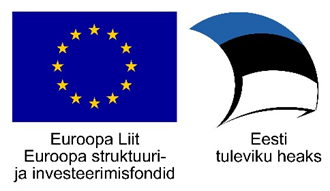 EduaruanneTallinn 2017I OSAKõigi Euroopa struktuuri- ja investeerimisfondide jaoks vajalik teave ja hindamineMuutused liikmesriigi arenguvajadustes alates partnerluslepingu vastuvõtmisest (Euroopa Parlamendi ja nõukogu määruse (EL) nr 1303/2013 (1) artikli 52 lõike 2 punkt a) 1a Arenguvajaduste  muutuste  üldine  kirjeldus  ja artikli   148   lõike   4   alusel   vastu   võetud   uute   asjakohaste   riigipõhiste   soovitustega   kindlaks määratud arenguvajaduste muutuste kirjeldus. <type='S' maxlength=24500 input='M'     2. Edusammud Liidu aruka, jätkusuutliku ja kaasava majanduskasvu strateegia täitmisel ning fondispetsiifiliste ülesannete täitmisel, mis on saavutatud tänu Euroopa struktuuri- ja investeerimisfondide toetusele, mis on ette nähtud valitud valdkondlikele eesmärkidele, eeskätt seoses iga programmi jaoks tulemusraamistikus sätestatud vahe-eesmärkidega, ning tänu kliimamuutuseesmärkide raames kasutatud toetusele (määruse (EL) nr 1303/2013 artikli 52 lõike 2 punkt B) 2a Euroopa 2020. aasta strateegia raames seatud riiklike sihttasemete (3) saavutamisel tehtud edusammude ning Euroopa struktuuri- ja investeerimisfondidest selleks eraldatud toetuse kirjeldus ning hindamine, osutades tulemusraamistikus sätestatud vahe-eesmärkidele ja vajaduse korral kliimamuutustealase eesmärgi raames kasutatud toetustele. <type='S' maxlength=52500 input='M'> 2b Selle kirjeldamine ning hindamine, kuidas Euroopa struktuuri- ja investeerimisfondid on aidanud kaasa valdkondlike eesmärkide saavutamisele, osutades iga programmi tulemusraamistikus sätestatud vahe-eesmärkidele ja kliimamuutuseesmärkide saavutamiseks kasutatud toetusele, või kuidas need fondid on aidanud kaasa liidu prioriteetide täitmisele ning millist edu on saavutatud partnerluslepingus sätestatud iga valdkondliku eesmärgi põhitulemuste saavutamisel, sealhulgas vajaduse korral kirjeldades Euroopa struktuuri-ja investeerimisfondide toetuse rolli majandusliku, sotsiaalse ja territoriaalse ühtekuuluvuse saavutamisel, osutades iga programmi tulemusraamistikus sätestatud vahe-eesmärkidele. Ülevaade temaatiliste eesmärkide lõikes:1. Teadusuuringute, tehnoloogiaarenduse ja innovatsiooni edendamineInvesteerimisprioriteedi „Teadus- ja uuendustegevuse taristu ja võimekuse täiustamine, et arendada teadus- ja uuendustegevuse alast kõrget kvaliteeti ning edendada eelkõige Euroopa huvides tegutsevate pädevuskeskuste tööd“ teaduse valdkonna mahukaim meede- teadus- ja arendusasutuste ja kõrgkoolide institutsionaalne arendusprogrammi ASTRA investeeringute kava (IK) kinnitati juunis 2016. Suurematest investeeringutest toetatakse näiteks TÜ IT keskust, EKA õppehoone ehitust, EMTA saalikompleksi, Sisekaitseakadeemia uue õppehoone ehitust, TTÜ ehitusteaduskonna katsehalli. Teaduse infrastruktuuri investeeringute I voor toimus 14.12.2015-29.02.2016 ja kava kinnitati valituse poolt 27.10.2016, millega toetatakse Eesti teaduse infrastruktuuri teekaardil olevaid projekte. Sotsiaalmajanduslikele rakendustele suunatud kulutuste suurendamiseks on rakendatud meetmed valdkondliku teadustegevuse tugevdamiseks (RITA), lisaks erialastipendiumid nutika spetsialiseerumise (NS) valdkondades üliõpilaste arvu suurendamiseks. Tööd on alustanud 9 teaduse tippkeskust, nt IT, meditsiini ja materjalitehnoloogia valdkondades. Käivitunud on mahukad tegevused nii üliõpilaste, teadlasmobiilsuse kui ka rahvusvahelise koostöö toetamiseks. NS kasvuvaldkondades toetatakse ettevõtteid, kes teevad koostööd TA asutustega, samuti makstakse nutika spetsialiseerumise stipendiume. RITA programmi raames on ministeeriumitesse tööle võetud 7 teaduskoordinaatorit, käivitunud on teaduse populariseerimise tegevused.   „Teadus- ja uuendustegevusse suunatud ärialaste investeeringute soodustamine, ettevõtete, teadus- ja arenduskeskuste ning kõrgharidussektori vaheliste sidemete ja sünergiate arendamine“  investeerimisprioriteedi all on probleemiks ettevõtja arenguprogrammi ja Eestis esmakordselt elluviidava innovatsiooni edendavate riigihangete programmi tagasihoidlik algus. Iduettevõtluse hoogustamise programmis „Startup Estonia“ toimus 2016. a programmi elluviija vahetus, mis ei toonud endaga kaasa sisulisi muudatus vaid oli pigem tehniline ja 2016. a lõpuks on kõik planeeritud tegevused rakendamisel ja ajagraafikus. Edukaks saab pidada ka teadusarendus tegevuse osaku, klastrite toetusmeetme ja starditoetuse elluviimist. Arvestades indikaatori "Nutika spetsialiseerumise kasvualadesse kuuluvate toetust saanud ettevõte arv (unikaalsed ettevõtted)" täitmist, siis rahastatud projektide taotlustes prognoosisid toetuse saajad NS kasvualadesse kuuluvate toetust saanud ettevõtete arvuks (seisuga 31.12.2016) 253. Innovatsiooni- ja arendusosaku toetuse rakendamine ja toetuse saajate huvi meetme tegevuse vastu on olnud kõrge. 2016. aastal esitati 227 innovatsiooniosaku ning 125 arendusosaku taotlust. Rahuldati 176 innovatsiooniosaku taotlust (summas 672,3 tuh eur) ja arendusosaku  79 (summas 1,4 mln eur). Põhjalikumalt on aga 2016 lõpu seisuga tulemustest veel vara rääkida, samuti hinnata meetmete mõju ettevõtete innovatsioonialasesse tegevusse ja ettevõtluskeskkonda üldiselt.Investeeringud parimasse võimalikku ressursitõhusasse tehnikasse, ressursijuhtimissüsteemide ja toetavate IT-rakenduste toetamise taotlusvooru avamiseks ettevalmistused käivad - toetuse taotlemise avaüritus toimub 30.01.2017, mil avatakse ka taotlemine 5 prioriteetsele tööstussektorile. Kuni 31.12.2017 avatud vooru eelarveks on 25 miljonit € ning taotlusi hinnatakse jooksvalt. 2018. aasta vahe-eesmärgi ja ka lõppeesmärgi täitmise nimel töö käib ning juba tegevust planeerides oli selge, et antud meetme tegevuse ettevalmistus võtab kõige rohkem aega. Siiani on olnud elav huvi ettevõtete poolt ja see annab lootust, et kõik liigub plaanipäraselt. Antud meetme tegevuse arengute kohta (TR näitaja ressursi- ja energiasäästuks toetust saanud ettevõtete arv) saab teha põhjalikumaid järeldusi 2017. a lõppedes. Mõningaid probleeme on olnud (nt ühtsete hindamiskriteeriumide loomine), kuid üldiselt võib öelda et suuremaid takistusi ei ole. 2017. a on plaanis ka teha uus rahastamisvahendite eelhindamine eesmärgiga laiendada 2018. aasta taotlusvooru rohkemale hulgale tööstussektoritele.Horisontaalse prioriteedi ja meetmetena panustatakse MAK- 2014–2020i rakendamisel suures mahus teadusuuringute, tehnoloogiaarenduse ja innovatsiooni edendamisse. Käesolevaks hetkeks ei ole siiski kõik MAK 2014–2020 meetmed aktiivselt rakendunud ja tehnoloogia ning innovatsiooniga seotud tulemusi ei ole võimalik kvantitatiivselt hinnata. Samuti on alles hakatud rakendama pikaajalisi koostööprogramme, mille esmased tulemused avalduvad eeldatavalt maaelu arengukava 2019. aasta hindamise lõpuksvahehindamiste käigus. 2016. aasta lõpu seisuga on MAK 2014–2020 vähesel määral panustatud tehnoloogia ja innovatsiooni arengusse nõustamismeetmete kaudu, mille eelarvest on lõpetatud projektidele välja makstud 875,7 tuhat eurot ja valdkondlikku nõuannet on saanud 793 ettevõtjat. Eeldatava sihtväärtusega võrreldes on kasutatud 3,7% rahalisi vahendeid. MAK 2014–2020 puhul on nõustatavate isikute sihtväärtuseks seatud 7000, millest on täidetud 11,3%.2. Info- ja kommunikatsioonitehnoloogiale juurdepääsu, selle tehnoloogia kasutamise ning kvaliteedi parandamine (IKT-tooted, teenused ja rakendused)Investeerimisprioriteedi „Lairibaühenduse kasutuselevõtu ja kiire ühendusega võrkude väljaarendamise laiendamine ning arenevate tehnoloogiate ja võrkude digitaalse majanduse jaoks kasutuselevõtmise toetamine“ raames on uue põlvkonna lairibavõrkude arendamine on läbi investeeringute kava edukalt rakendunud ja tänaseks on arendatud välja üle 1319 km uut lairibavõrku. Selle tulemusena on välja ehitatud baasvõrk turutõrkepiirkondades, mis muudab majanduslikult mõistlikuks ühenduste ehitamise sideettevõtjatele. Lõpptulemusena on kõikidel Eesti leibkondadel ja asutustel juurdepääs uue põlvkonna lairibavõrgule, mis on eeldus teiste majandus- ja elualade potentsiaali rakendamiseks. Investeerimisprioriteet „E-riigi, e-õppe, e-kaasatuse, e-kultuuri ja etervishoiu alaste IKT rakenduste tugevdamine“ toetab e-teenuste kasutuselevõttu Eestis ja piiriüleselt eesmärgi täitmiseks koostati 5 investeeringute kava 35 avaliku sektori IT-infrastruktuuri projekti finantseerimiseks. 2016. a lõpetati 8 projekti. Infoühiskonna teadlikkuse tõstmiseks 2016. a ellu viidud olulisemad projektid on nt e-residentsuse projekti PR-kampaania; X-tee turundusmaterjalide väljatöötamine; e-Eesti maine kontseptsioonil põhineva e-riigi kommunikatsiooniplaani väljatöötamine jt.Maaelu arengukava meetmetes on info- ja kommunikatsioonitehnoloogiale juurdepääsu tagamine olemas, kuid aktiivset kasutust toetuse saajate puhul ei ole märgata. 3. Väikeste ja keskmise suurusega ettevõtete ning põllumajandussektori (EAFRD puhul) ning kalandus- ja vesiviljelussektori (EMKFi puhul) konkurentsivõime suurendamineInvesteerimisprioriteedi „VKE-de kasvupotentsiaali toetamine piirkondlikel, riiklikel ja rahvusvahelistel turgudel ja innovatsiooniprotsessides osalemise toetamine“ rakendamisel  esineb märkimisväärseid probleeme meetme tegevuse „Laenude, tagatiste ja eksporditehingute kindlustuse väljastamine“ rakendamisel (TR näitaja „Laenu, tagatist ja eksporditehingute kindlustust saanud ettevõtjate arv“). Kuna ÜSM-ist, EK juhistest ja rakendusaktidest tuleb piiranguid ning rahastamisvahendite eelhindamine on liiga detailne, jääb võrdlemisi vähe projekte (ca ¼ koguhulgast), mida on võimalik ESIF vahendite toel võimendada. Selle tulemusena on sihttasemete saavutamine vähe tõenäoline. Meetme „Varajase faasi fondifondi loomine riskikapitali pakkumiseks“ tulemuslikkust on liiga vara hinnata, sest käimas on fondijuhtide valimise protsess (eelduslikult valik tehtud 2017.a. I kv lõpuks) ning indikaatorite täitmisesse panustamist võib oodata alates 2018.a. Paljulubavatele uutele ettevõtjatele võimaldatakse tegevuste esialgseks finantseerimiseks ka riigipoolset rahalist tuge (starditoetus). Esile võib tuua, et tänu MAK taotluse eelnõustamise protsessile on toetuse saajate hulka jõudnud taotlused eelneva perioodiga võrreldes paremini läbimõeldud ja TR näitaja „Toetust saavate uute ettevõtete arv“ täitmine edeneb.Eksporditegevuse hoogustamiseks on korraldatud erinevaid üritusi nt ühisstende rahvusvahelistel välismessidel, 6 kontaktreisi, ekspordi valdkonna koolitusi. Erinevad teenused on kiiresti tööle saadud ning TR näitaja „EAS-i ekspordidivisjoni teenuseid kasutatavate ettevõtete arv“ täitmine on edukas. Turismivaldkonnas on pea kõik meetmed rakendamisel v.a „Turismiettevõtete ärimudelite arendamine“, mis on planeeritud avada 2017. aastal ja „Rahvusvaheliselt huvipakkuvate turismiatraktsioonide ja toetava taristu väljaarendamine: pereturism ja väikesadamad“ alt väikesadamate võrgustiku toetamise meede, mis avatakse 2017. aasta algul. Edukaks on osutunud turisminõudluse suurendamise meede (TR näitaja „Korraldatud turundustegevuste arv“ 2018. aasta sihttase saavutatakse juba 2017. aastal), kus spordi- ja kultuurisündmuste toetamise I voorus toetatud projektide raames prognoositakse Eestisse tuua 56 000 väliskülastajat. Loomemajanduse arendamise meetme kõik tegevused on käivitunud. Loomemajanduse inkubatsiooni ja tugistruktuuride arendamiseks toetatud projektid panustavad TR väljundnäitaja „Mitterahalist abi saavate ettevõtete arv“ saavutamisse oodatust enam. Loomemajanduse valdkondades tegutsevate ettevõtete ekspordivõimekuse kasvatamise jooksvas taotlusvoorus osutus taotlemine arvatust aktiivsemaks, 2016. a lõpu seisuga on toetatud 85 projekti, mis panustavad TR väljundnäitaja „Toetusi saavate ettevõtete arv“ sihttasemete saavutamisse kavandatust enam. Väikeprojektide osas, mis seovad loomemajandust teiste sektoritega, on huvi toetuse seevastu väga madal. Põhimõte, et strateegiline arendusprojekt ei seisne pelgalt ühe ettevõtja (loomeettevõtja) poolt teisele (mitte-loomeettevõtjale) teenuse ostmises, vaid partnerlusel võrdsetel alustel, levib vaevaliselt. Lisaks ei ole loomeettevõtjatest kasusaajad valmis võrdselt mitte-loomeettevõtjaga projekti omafinantseeringusse panustama. Loomemajanduse taristu ja tehnoloogilise võimekuse taotlusvooru raames rahastati 8 projekti erinevatest loomevaldkondadest ning taotlustes esitatud andmete põhjal väljundnäitaja sihttase saavutatakse (või ületatakse) 2020. a lõpuks. Loomemajandusalase teadlikkuse tõstmise tegevuste ja loomemajandust teiste sektoritega siduvate suurprojektide osas algatati esimene loomevaldkondade rahvusvahelistumise ja ekspordi uuring, loomemajanduse arendamisega seotud teemasid käsitleti erinevatel konverentsidel, toimusid erinevad valdkondlikud koolitused ja õppereisid, viidi läbi hackaton ja loomeettevõtete konkurss Creative Business Cup raames, toimus moedisaini valdkonna turundusüritus Washingtonis jms. Teadlikkuse tegevused ja suurprojektid panustasid väljundnäitajate sihttasemete saavutamisse oodatust väiksemal määral. Kokkuvõttes võib siiski loota loomemajandusega seotud TR näitajate planeeritud sihttasemete saavutamist.Väikeste ja keskmise suurusega ettevõtete ning põllumajandussektori konkurentsivõime suurendamisse panustavad MAK 2014–2020 alusel prioriteet 2 alt meetme 4 tegevuse liik 4.1 „Investeeringud põllumajandusettevõtte tulemuslikkuse parandamiseks“, tegevuse liik 4.2 „Investeeringud põllumajandustoodete töötlemiseks ja turustamiseks“ (osaliselt), tegevuse liik 4.3 „Põllu- ja metsamajanduse taristu arendamine ja hoid“ ja prioriteet 3 alt meede 3 „Põllumajandustoodete ja toiduainete kvaliteedikavad“, meetme 6 tegevuse liik 6.1 „Noorte põllumajandustootjate tegevuse alustamine“, tegevuse liik 6.3 „Väikeste põllumajandusettevõtete arendamine“ (osaliselt), meede 9 „Tootjarühmade ja -organisatsioonide loomine“ ja meede 14 „Loomade heaolu“ (kaudselt).4. Vähese CO2-heitega majandusele ülemineku toetamine kõikides sektoritesInvesteerimisprioriteeti „Energiatõhususe, aruka energiajuhtimise ja taastuvenergia kasutamise toetamine avalikus taristus, sealhulgas üldkasutatavates hoonetes ja eluasemesektoris“ panustavad meetmed on küll kõik avatud, kuid rakendamisel on tekkinud vajadus muudatusteks. Meetme „Efektiivne soojusenergia tootmine ja ülekanne“ I taotlusvoor lõppenud ja toetatakse 8 projekti elluviimist. Tänavavalgustuse toetuste I taotlusvoor avati 2016. a. Biometaani tarbimise ja tarnimise käivitamise eesmärgil avati gaasitanklate meede, rahastati 3 tanklaprojekti summas 0,44 mln. Korterelamute rekonstrueerimise raames soovib enamus korteriühistuid oma maja rekonstrueerida terviklikult ja parimaid praktikaid kasutades saavutada maksimaalne energiasääst. TR näitaja „Paranenud energia-tarbimisklassiga kodumajapidamiste (korterite) arv“ vahe- eesmärki on keeruline saavutada, kuna reaalselt on KredExile esitatud 84% maksimaalse määra taotlusi, samas eelmises meetmes taotleti maksimaalses määras toetust vaid 30% juhtudest. Alustatud on läbirääkimisi EK-ga indikaatori täpsustamiseks, kuna ka vähema majade arvuga saavutatakse suuremas mahus rekonstrueerimiste puhul mahu mõttes oluliselt kõrgem energiasääst.Investeerimisprioriteedi „CO2-heidet vähendavate strateegiate edendamine igat liiki territooriumidel, eelkõige linnapiirkondades, sealhulgas säästva mitmeliigilise linnalise liikuvuse edendamine ning kliimamuutuste leevendamiseks ja nendega kohanemiseks ettenähtud meetmed“ linnapiirkondade jätkusuutliku arengu meetmete raames kinnitati 2016. a alguses linnapiirkondade tegevuskavad, mille alusel toimub jooksev toetuse taotlemine. Enamus  projektidest on ajas vähesel määral edasi lükatud, põhjuseks peamiselt pooleliolev ehituslik projekteerimine või maakasutamise seadustamine. TR näitaja „Kogu linnapiirkonna ühistranspordivõrgustikku arendavate ning liikuvust arendavate ja uuenduslike kergliikluse edendamise projektide arv“ sihttase võib jääda alla prognoositu. Linnapiirkonna tegevuskavadesse valiti sellesse mõõdikusse panustavaid projekte kavandatust vähesemal määral, kuna samalaadseid tegevusi toetatakse ka teistest rakenduskava meetmetest. Arutlusel ka võimalik OP-i muudatus, kuid samas on tegemist näitajaga, mille vahetaseme täitmine ei ole täiesti võimatu kui ajaliselt õnnestuks üks projekt kavandatust kiiremini ellu viia.  MAK 2014–2020 toetusmeetmetes on võimalik teha investeeringuid madalama CO2-heitega majandusele üleminekuks. Seisuga 31.12.2016 PRIA andmetel lõpetatud investeeringud, mis panustaksid antud teemavaldkonda, puudusid. Seega on maaelu arengukava meetmete rakendamine antud teemavaldkonnas algusjärgus ja esimesed olulisemad tulemused avalduvad maaelu arengukava 2019. aasta vahehindamise lõpuks.  Statistikaameti andmetel on programmiperioodi alguses leidnud aset märkimisväärsed muutused Eesti põllumajanduslike majapidamiste tootlikkuse ja tulususe näitajates. MAK 2014–2020 kontekstindikaatori alusel on kõige enam langenud keskmine põllumajanduslik ettevõtjatulu. Kui 2014. aastal oli ettevõtjatulu tehtud töö tunni (aasta tööühiku, ATÜ) kohta põllumajandustootjate seas keskmiselt 10,1 tuhat eurot, siis 2016. aastal vaid 1,7 tuhat eurot ehk langus oli 83%. Ka tuludega seotud keskmine tööjõu tootlikkus ehk tootlikkus ATÜ kohta langes samal ajal oluliselt, vähenedes 68% võrra võrreldes 2014. aasta näitajaga. Kogutootlikkus taime- ja loomakasvatuse, jahinduse ja neid teenindavate tegevusaladega tegelevate ettevõtete seas tõusis aastatel 2014–2015 alusel aga 11,4% võrra. Kokkuvõttes on aga põllumajandustootjate seas nii ettevõtjatulu kui ka netolisandväärtus tööjõutunni kohta olnud hinnataval perioodil languses.5. Kliimamuutustega kohanemise ning riskiennetuse ja -juhtimise edendamineInvesteerimisprioriteedi „Selliste investeeringute edendamine, mis on suunatud konkreetsete ohtudega toimetulemiseks, vastupanuvõime tagamiseks katastroofide puhul ja katastroofide tagajärgedega toimetulemise süsteemide väljatöötamiseks täitmiseks“ saavutamiseks on meetmed avatud ning hoolimata tõrgetest hangetel saab hinnata, et TR näitajad „Soetatud multifunktsionaalsed päästesõidukid“ ja „Soetatud merereostustõrje sõidukid“ saavad planeeritud mahus täidetud.Keskkonna hädaolukordadeks valmisoleku suurendamise tegevustes on vastavalt planeeritule läbi viidud kõik hanked päästesõidukite ja reostustõrjelaeva soetamiseks. Reostusseirelennuki prognoositud maksumus kallines hanke tulemusena (seirelennuki hankeleping sõlmiti 20.09.2016. a). Vastavalt 7.03.2017.a Siseministeeriumi ja Rahandusministeeriumi vahel toimunud 2018–2021 eelarve läbirääkimiste protokollile lähtutakse VV 13.09.2016. a otsusest, mille kohaselt RM, SiM ja KEM otsivad koostöös võimalusi seirelennuki hanke puudujäägi katmiseks.. „Meteoroloogiliste ja hüdroloogiliste näitajate seire arendamine kliimamuutuste hindamiseks või prognoosimiseks“ meetme raames on käimas või läbi viidud on hüdro- ja meteoroloogilise vaatlusvõrgu taristu projekteerimis- ja ehitustööd, meteoroloogilise ilmaradari radome ja tehnosüsteemide uuendamine, meteoroloogilise ilmaradari seadmete ostmine, tööriistade ja sõiduvahendite ostmine hüdroloogiliste vaatluste ja mõõtmiste tegemiseks. Läbi on viidud hanked Tooma sooseirejaama laudteede ja purrete ning ülevoolu rennide ja mõõteonnide projekteerimis- ja ehitustöödeks ning omanikujärelevalve teostamiseks. Teostatud on hange ilmateenistuse ja hüdroloogiliste andmete kogumise süsteemi arendamiseks ning esimene hankeleping on sõlmimisel. Wiski ja Clidata GIS tarkvara hanked on hindamisel. Hange seirekaamerate paigaldamiseks meteoroloogia ja hüdroloogia jaamadesse ebaõnnestus ning on planeeritud uuesti 2017. aasta jaanuariksMAK 2014–2020 meetmetest on seotud riskiennetamise teemavaldkonna eesmärgiga eelkõige põllumajandus- ja metsamajandusettevõtjate nõustamise ning keskkonnatoetuste (seos kliima-muutustega) kaudu. Riskijuhtimise edendamine saab alguse teadmistest ning seejärel tehakse vajalikud juhtimistegevused või investeeringud. Tootjate nõustamistegevusest riskide ennetamiseks ei ole seni PRIA andmetel tehtud (lõpetatud nõustamistegevused puuduvad). Korraldatud on nõustamist juhtimistegevuse edendamiseks ja seda 16 ettevõtja kohta. Maaelu arengukava koostamisel leiti, et riskijuhtimise eesmärki täidavad piisaval määral olemasolevad spetsiifilised toetusskeemid ning kaudselt toodangu mitmekesistamine ja põllumajandustoetused. Seega puudub vajadus täiendavate riskijuhtimise meetmete väljatöötamiseks. Kliimamuutustega kohanemise ning riskiennetuse ja -juhtimise edendamine on   MAKi alusel rakendunud, kuid on algusjärgus. Eeldame, et esimesed olulisemad tulemused avalduvad maaelu arengukava 2019. aasta vahehindamise lõpuks.6. Keskkonnakaitse ja ressursitõhususe edendamineInvesteerimisprioriteedi „Investeeringud veesektorisse, et täita liidu keskkonnaalase õigustiku nõuded ja rahuldada liikmesriikide investeerimisvajadused seoses nendest nõuetest rangemate nõuete täitmisega“ täitmist mõjutab kõige enam veemajanduse taristu arendamise tegevus, mille raames tehtud 7 taotluse rahuldamise otsust. Määruse muudatus on jõustatud, eesmärk korraldada tähtajaline voor (augustis 2017), et eelisjärjekorras rahastada asulareovee puhastamise direktiivi nõuetele mittevastavaid üle 2000 inimekvivalendi (ie) reoveekogumisalasid. Taotlemise aktiivsuse kasvuks on korraldatud teabepäev taotlejatele ja täiendav infoseminar. TR näitaja „Täiendav elanikkond, kellele on suunatud tõhusama reoveepuhastuse teenus“ saavutustaseme täitmise osas riski ei nähta.  Investeerimisprioriteedi „.Bioloogilise mitmekesisuse ning mullastike kaitse ja taastamine, ning ökosüsteemi teenuste, sealhulgas Natura 2000 ja roheliste taristute edendamine“ alt viiakse kaitsealuste liikide ja elupaikade säilitamise ning taastamise tegevust aktiivselt ellu ja seetõttu on tulemused saavutatavad. Nii on näitaja „Seisundi parandamiseks toetust saanud elupaikade pindala“ sihttaseme täitmiseks taastatud ohustatud sooelupaiku, metsise elupaiku ja poollooduslike kooslusi kokku 612 hektaril.  Näitaja „Soetatud, rajatud ja rekonstrueeritud objektide arv seoses kaitstavate liikide või elupaikadega“ sihttaseme täitmiseks soetatud 627 karilooma ja erivahendit ning rekonstrueeritud 3 teed poollooduslike koosluste hooldamiseks ning 8 kaitstavat parki ja 5 maastikuobjekti, lisaks 12 külastustaristu objekti. Toetust saavad põllumajandustootjad hõlmavad piisavas mahus põllumajandusmaad, et tagada jätkusuutlik veekaitse, liigirikkus ja muldade erosiooni vähendamine. Energiatõhususe ja taastuvenergia osakaalu suurendamiseks ei ole hetkel rakendatud piisavalt projekte, kuid esimesed olulisemad tulemused avalduvad eeldatavalt maaelu arengukava 2019. aasta vahehindamise lõpuks.  7. Säästva transpordi ja tähtsate võrguinfrastruktuuride kitsaskohtade kõrvaldamise edendamine.Investeerimisprioriteetidega „Euroopa ühtse mitmeliigilise transpordipiirkonna toetamine, investeerides TEN-T-sse“ ning „Keskkonnasõbralike (sealhulgas madala müratasemega) ja vähese CO2-heitega transpordisüsteemide, sealhulgas siseveeteede ja meretranspordi, sadamate, eri transpordiliikide ühendamise ja lennujaamade taristu arendamine ja parandamine, et soodustada säästvat piirkondlikku ja kohalikku liikuvust“ seotud tegevuste elluviimist alustati kõige kiiremini, mh tulenevalt teehoiukava vajadustest.. „Maanteede investeeringute kavas“ on lõppenud 16 transpordiprojekti elluviimine, mille raames on valminud 119,47 km rekonstrueeritud või uuendatud maanteelõike (TR näitaja, 2023. aasta sihttase saavutatud). Halvas seisundis teede osakaal TEN-T võrgustiku teedest on hüppeliselt vähenenud. Üheks põhjuseks on asjaolu, et viimastel aastatel on TEN-T võrgustikku jõudsalt investeeritud, mille tõttu on ka halvas seisus teede osakaal langenud. Kui 2015 aastal moodustasid halvas seisus vaid 6% kogu teede võrgust, siis 2016 aastal oli selleks protsendiks 5,2. „Perioodi 2014–2020 transpordi infrastruktuuri arendamise investeeringute kava“ 17-st projektist on rahastatud 8. TR näitaja „Rekonstrueeritud või uuendatud raudteelõikude kogupikkus, millest TEN-T (km)“ 2018. aasta sihttase 50 km on ületatud. Raudteeprojektidest on käimas Tallinn-Keila-Paldiski ja Keila-Riisipere II etapi, Tapa-Tartu vahelise raudtee ning Tallinn-Rapla raudteelõigu rekonstrueerimise projektid. Tallinna linnas asuvatest projektidest on 2016. a rahastusotsus tehtud Gonsiori tn rekonstrueerimise projektile, valmib 2018. a lõpuks. Teiste Tallinna linnas asuvate projektide - Vanasadama ja kesklinna vahelise liikuvuskeskkonna, Reidi tee ja Haabersti ristmiku algus on võrreldes planeerituga viibinud, kuid see ei sea ohtu projekti eesmärkide saavutamist abikõlblikkuse perioodil.  8. Tööhõive edendamine ja tööjõu liikuvuse toetamine Investeerimisprioriteedi „Tööotsijate ja mitteaktiivsete inimeste, sealhulgas pikaajaliste töötute ja tööturult eemale jäävate inimeste töövõimalustele juurdepääs, sealhulgas ka kohaliku tähtsusega tööhõivealgatuste ning tööalase liikuvuse toetamise kaudu“ täitmiseks on käivitunud tööhõivereform (alates 2017.a täies ulatuses) ning teenuste osutamine sihtrühmale on alanud juba 2016.a. Töövõimereformi teenuste osutamine on 2016.a edukalt käivitunud, alustati nii tööturuteenuste, abivahendite kui ka kaitstud töö teenuse osutamisega sihtrühmale. 2016.a osutati ESFi toel tööturuteenuseid madala kvalifikatsiooniga, pikaajalistele töötutele, vanemaealistele ning testiti mobiilsustoetuse skeemi. Meetmete puhul (nt tööturuteenused pikaajalistele töötutele), kus taotlemine on suunatud KOV-dele, mõjutab tegevuste elluviimist ja 2018.a seatud vahetasemete saavutamist läbi viidav haldusreform. Nimetatud tegevuste väljundite saavutamine on kavandatud olulises osas KOV-de poolt elluviidavate avatud voorude kaudu. Kuna läbiviidava reformiga tekib uus haldusjaotus lükkub nii avatud voorude ajakava kui ka väljundite saavutamine edasi. TR näitaja „Osalise töövõimega inimesed, kes on saanud töövõime reformi vahendusel teenuseid“ täitmisse panustab 2017. a oluliselt suurem arv inimesi, kui 2016, mil reform alles käivitus ning seatud sihttasemed on eeldatavasti saavutatavad. TR näitaja „Aktiivseid tööturuteenuseid saanud osalejate arv“ puhul peab märkima, et osalejate arv on olnud kavandatust madalam, mistõttu teenuse osutamise tingimused on 2017.a läbivaatamisel ja muutmisel. SoM-i tellimusel viidi läbi hindamine, et kaardistada põhjused, miks perioodi jaanuar 2015 – september 2016 põhjal ei ole tegevus “Minu esimene töökoht” kavandatud mahus käivitunud, kas ja mil moel seda muuta ning kas on põhjendatud sarnase toetusmehhanismi laiendamine mittetöötavate lapsevanemate sihtrühmale, kellel on kuni 8-aastane laps/lapsed.  Lisaks on välja töötatud uus noorteseire TAT, mille abil üles leida NEET noori ning neid juhtumikorralduse abil teenustele jõudmisel abistada.  Investeerimisprioriteedi „Tööhõivesõbraliku majanduskasvu toetamine sisemise potentsiaali arendamise kaudu osana konkreetsete piirkondade territoriaalsest strateegiast, sealhulgas taandarenevate tööstuspiirkondade ümberkorraldamine ning konkreetsetele loodus- ja kultuurivaradele juurdepääsu tõhustamine ja sellise vara arendamine“ kõige mahukamaks tegevuseks on piirkondade konkurentsivõime tugevdamise (PKT) investeeringute toetamine. 2016. a viidi kõikides maakondades läbi esimene taotlusvoor. Esimese taotlusvooru läbiviimise tulemusel otsustati toetada kõikide maakondade peale kokku  57 projekti (u 47 % eelarve kogumahust). Teiste seas otsustati toetada näiteks Narva linnuses piirikindluse avastuskeskuse avamist, Haapsalu piiskopilinnuse arendamist tegevusmuuseum-külastuskeskuseks, Narva Kulgu Tööstuspargi ja Kohtla-Järve Tööstuspargi taristu rajamist, Põlva, Võru, Valga, Kuressaare linnasüdamete rekonstrueerimist ning Pärnumaa ühistranspordi ühtse pileti- ja infosüsteemi loomist. 2016. a lõpus alustati PKT teise taotlusvooru läbiviimise kavandamist.  Regionaalsete kompetentsikeskuste arendamiseks on lõppenud taotlusvoorud nii eelmisel perioodil käivitatud ehk tegutsevatele kompetentsikeskusele kui ka võimalikele uutele regionaalsetele kompetentsikeskustele. Tegutsevatele kompetentsikeskuste põhitegevuste esimese taotlusvooru 2016 - 2019 rahaline maht planeeriti 3,85 meur, millest toetati viit projekti kogusummas 3 499 911 eurot. Võimalike uute kompetentsikeskuste ideekavandite taotlusvoorus ei ületanud ükski taotlus künnist ja hindamiskomisjon ei kiitnud heaks ühtegi taotlust. Samas on kavandatud ka täiendav lisavoor kompetentsikeskuste koostööprojektideks ettevõtetega 2017. aastal. Jätkuvad tegevused piirkondade tööhõive ja ettevõtlikkuse edendamiseks. Toimub  jooksev taotlemine  2017-2019 maakondlike tugiprogrammide alusel, maakondlikud arenduskeskused on tegevuste peamised koordinaatorid. TR väljundnäitaja tasemed suudetakse eeldatavalt täitaMAK2014–2020 meetmed, mis panustavad tööhõive edendamiseks ja sotsiaalse kaasatuse vähendamise edendamisse on edukalt käivitunud, kuid hetkel ei ole piisavalt lõpetatud projekte kvantitatiivsete hindamistulemuste esitamiseks. Eeldame, et esimesed olulisemad tulemused avalduvad maaelu arengukava 2019. aasta vahehindamise lõpuks.   9. Sotsiaalse kaasatuse edendamine ja vaesuse vastu võitlemineInvesteerimisprioriteedi „Juurdepääsu parandamine taskukohastele, jätkusuutlikele ja kvaliteetsetele teenustele, sealhulgas tervishoiuteenustele ja üldhuvi sotsiaalteenustele“ abil pakutakse kaasatuse suurendamiseks ja hoolduskoormuse vähendamiseks teenuseid sügava- ja raske puudega laste peredele. Samuti on lapshoiukohtade vähendamiseks läbi viidud tegevused, millega on loodud 558 uut hoiukohta. KOV-e on toetatud sotsiaalteenuste arendamisel ja pakkumisel. Alates 2016.a on käivitunud ka alkoholi liigtarvitamise osas lühisekkumise nõustamise teenus ning kättesaadav on ka raviteenus.Investeerimisprioriteedi „Investeeringud tervishoidu ja sotsiaalsesse taristusse, mis panustavad piirkondlikku ja kohalikku arengusse, vähendades tervisealast ebavõrdsust ning edendades sotsiaalset kaasatust parandatud juurdepääsu kaudu sotsiaal-, kultuuri- ja meelelahutusteenustele, ning üleminek hooldeasutustes pakutavatelt hoolekandeteenustelt kohalikule hoolekandestruktuurile“ raames saavad 2016. a märtsis kinnitatud haiglavõrgu pädevuskeskuste kaasajastamise investeeringute kava raames SA Põhja-Eesti Regionaalhaigla  ja TÜ Kliinikum taotleda toetust oma hoonete renoveerimise jätkamiseks. Toetuse taotleja avalduse alusel on korrigeeritud taotluse esitamise tähtpäevi. Korrigeeritud kava kohaselt esitab SA PERH Y korpuse (patoloogia, päevaravi jm) ehitamiseks taotluse hiljemalt 30.06.2017 ja psühhiaatriakliiniku ehitamiseks 30.06.2018. Laste-, kõrvakliiniku ja päevaravi ehitamiseks esitab SA TÜK taotluse hiljemalt 31.03.2017. Tervisekeskuste investeeringute osas kinnitati esmatasandi tervisekeskuste investeeringute kava (IK) 59 projektiga, mille kohaselt keskused rajatakse kõigisse maakondadesse. Rakendusüksusele esitati 2017. a 8. märtsiks toetuse taotlus 56 projekti kohta, toetuse taotlust ei laekunud Hiiu maakonnast. Tervisekeskuste väljamaksed algavad 2017. aastal. Erihoolekandeasutuste reorganiseerimise tegevusteks toimus esimene taotlusvoor ja VV kinnitas 12. jaanuaril 2017. a IK, mille põhinimekirjas on 10 projekti seoses seniste suurte asutuste reorganiseerimisega ning 10 projekti uute kogukondlike teenuskohtade rajamiseks. Kokku on 20 projekti elluviimiseks planeeritud ERF vahendeid 35,8 miljonit eurot. Väljamaksed algavad eeldatavalt 2017. aastal ja TR väljundnäitaja „Loodud kvaliteetsete teenuskohtade arv“ täitmine on ajakavas. Samuti on käivitunud 2016.a puuetega inimeste eluruumide kohandamise pilootprojekt, mille alusel töötatakse välja ühikuhinnad puuetega inimeste eluruumide kohandamiseks. Linnapiirkondade jätkusuutliku arengu meetmes on tegevuskavadesse kinnitatud projektiettepanekutega kavandatud üle 2000 uue kodulähedase lasteaiakoha loomine Tallinna, Tartu ja Pärnu linnapiirkonnas, kus neid kõige enam vajatakse. Selleks ehitatakse või laiendatakse 23 lasteaiahoonet, enamus neist valmib 2018. aasta lõpuks. TR sihttasemed täidetakse vastavalt kavandatule.Investeerimisprioriteedi „Aktiivne kaasamine, sealhulgas eesmärgiga edendada võrdseid võimalusi ja aktiivset osalemist ning parandada tööalast konkurentsivõimet“ alt on EL-i ja kolmandate riikide kodanike Eestisse elama asumise toetamiseks välja töötatud uussisserändajate kohanemisprogramm, milles osalenud on programmiga väga rahul. Kohanemisprogrammi koolitustel 2015−2016. a osalenutest on ligikaudu 92% hinnanud, et nende eesti keele oskus, praktiline informeeritus ja teadmised Eesti riigi, ühiskonna ja kultuuri kohta on programmi abil paranenud. Seega aitab programm kaasa uussisserändajate kohanemisele Eestis ja sotsiaalsele kaasatusele. TR väljundnäitaja „Lõimumiskoolitustel osalejate arv“  2018. a sihttase (3 500 osalejat)  on juba saavutatud. Sama arenguvajaduse osas on sotsiaalse kaasatuse edendamise eesmärgil ESF-i toel käivitunud ennetusprogrammid, mis aitavad ennetada ebavõrdsete olude negatiivset mõju noorte isiksuse arengule ja eluoskuste kujunemisele ning riskis olevatele peredele. ESF-i toel ellu viidavad ennetusprogrammid võimaldavad suurendada hariduse ja tööhõive väärtustamist riskis olevate noorte seas, võimestada lähisuhtevägivalla all kannatavate perede liikmeid probleemide lahendamisel ja ennetada mainitud gruppide sotsiaalset tõrjutust. Eelmainitud tegevused edenevad üldjoones vastavalt planeeritule. TR näitaja „Noorsootöö teenustes osalejate koguarv“ täitmine ei ole päris ootuspärane, kuna tegevustega alustamine võttis aega. Samas SPIN programmi läinud laste ja noorte arv on olnud oodatust suurem. Programmide elluviimise raames kogutakse andmeid, mille põhjal tulevastel aastatel hinnatakse nende sekkumiste tulemuslikkust.Investeerimisprioriteedi „Mahajäänud linna- ja maapiirkondade kogukondade füüsilise, majandusliku ja sotsiaalse taaselustamise toetamine“ raames toetatakse Ida-Virumaa linnapiirkondades alakasutatud alade taaskasutusele võtmist, et muuta piirkond atraktiivsemaks nii elu- kui ettevõtluskeskkonnana. Linnapiirkondade jätkusuutliku arengu meetmete raames kinnitati 2016. a alguses linnapiirkondade tegevuskavad, mille alusel toimub jooksev toetuse taotlemine. Ida-Virumaa linnapiirkondade projektide algusajad on projektide suurema mastaapsuse ja ettevalmistusaja tõttu mõnevõrra hilisemad. TR näitaja puhul soovitud sihttasemed eeldatavasti täidetakse.10. Investeerimine haridusse, oskustesse ja elukestvasse õppesseInvesteerimisprioriteedi „Koolist väljalangemise ennetamine ja vähendamine ning võrdse juurdepääsu hõlbustamine kvaliteetsele haridusele nii koolieelsetes lasteasutustes kui ka põhi- ja keskkoolis sealhulgas formaalsed, mitteformaalsed ja informaalsed õpivõimalused reintegreerimiseks haridusse ja koolitusse“ abil on toetatud õppe- ja karjäärinõustamise tegevus  on aidanud kaasa põhikooli 3. kooliastmes väljalangevuse ning gümnaasiumis ja kutseõppeasutustes õppetöö katkestajate määra vähenemisele. Vähenenud on ka madala haridustasemega mitteõppivate 18–24-aastaste osakaal. Üle Eesti loodud Rajaleidja õppe- ja karjäärinõustamiskeskustes pakutakse õppe- ja karjäärinõustamist ning töötavad nõustamiskomisjonid nii riiklikul kui maakondlikel tasanditel. TR näitaja „Individuaalseid õppenõustamise ja karjääriteenuseid saanud laste, õppurite ning noorte arv“ osas oli karjääriteenuste saavutusmäär oli 2014. ja 2015 alatäidetud,  kuid 2016. aastal on juhtumite arv suurenenud ning järgnevatel aastatel alguse alatäitmine eeldatavasti tasandatakse. Õppenõustamisteenuste sihid on seevastu pisut ületäidetud. Õpetajate, õppejõudude, koolijuhtide ja noorsootöötajate õpetamispädevuse parandamine, et rakenduks iga õppija individuaalset ja sotsiaalset arengut toetav, õpioskusi, loovust ja ettevõtlikkust arendav õpikäsitus kõigil haridustasemetel ja –liikides meetme panus muutuva õpikäsituse juurdumiseks koolikultuuris on olnud  ootuspärane. Kõige tulemuslikumad tegevused 2016. a olid töö õpetajate võrgustikega, kompetentsimudeli uuendamine, uuringute läbiviimine, ülikoolide ja koolide koostööprojektid ning koolide ühise õppimise projektid. Alustavate/uute või ümberkorraldatud koolide meeskondade toetamiseks on loodud meeskonnakoolituste meede ja ka alustavate koolijuhtide arenguprogrammil on oluline ja pikaajaline mõju hariduselule. Jätkusid õpetajate ja koolijuhtide täiendusõpe, juhtide järelkasvu toetavad tegevused, alustavate juhtide täienduskoolitused ning noorsootöötajate koolitused. Samas jäi nt kutseõppeasutuste õpetajate täiendusõppe pakkumus alla oodatu. TR näitajate „Koolitusel osalenud õpetajate ja haridusjuhtide arv“ saavutustase on ootuspärane. Jätkuvad tegevused digitaalse õppevara arendamiseks ja loomiseks ning 2017 aastal planeeritakse avada taotlusvoor õppevahendite ühiskasutuskorralduse toetamiseks.„Investeeringud haridusse, koolitusse ja kutseõppesse oskuste omandamise eesmärgil ja elukestvasse õppesse haridus- ja koolitustaristu arendamise läbi“ investeerimisprioriteedi toel on koolivõrgu korrastamise gümnaasiumivõrgu tegevuste osas 2016. a septembris tööd alustanud 3 uut riigigümnaasiumi (Põlva, Kärdla, Valga). 2017 aastal alustatakse ehitusega Raplas ja Viimsis ja projekteerimisega alustatakse Paides, Kohtla-Järvel ja Tabasalus.  31.03.-30.06.2016 toimus ettepanekute esitamise voor meetme „Koolivõrgu korrastamine" alategevuses "Põhikoolivõrgu korrastamine perioodil 2014-2020" IK koostamiseks. IK kinnitati 2017 aasta alguses ja rakendamine saab alata sel aastal. Järgmine taotlusvoor on planeeritud avada 2017.a. aastal. ESF kõik meetmed on avatud. Kohustuste väiksem osakaal võrreldes teiste valdkondadega tuleneb tegevuspõhisest lähenemisest ja seetõttu on eelarved kinnitatud vaid kuni aastani 2018. 2017-2018 planeeritakse tegevuste pikendamist või uuendamist ning võetakse kohustusi kuni rahastus perioodi lõpuni. Koolivõrgustiku TR näitaja „Kaasajastatud pind“ täitmise osas probleeme ei ole.Investeerimisprioriteediga „Kõikide vanuserühmade võrdsete võimaluste parandamine juurdepääsul elukestvale õppele formaalsetes, mitteformaalsetes ja informaalsetes vormides, tööjõu teadmiste, oskuste ja pädevuste täiustamine ning paindlike õppimisvõimaluste edendamine, sealhulgas karjäärinõustamise ja omandatud oskuste hindamise kaudu“ seotud tegevustes jätkavad tööd kutse- ja kõrghariduse praktika tegevused, sh toimivad praktika koordinaatorite võrgustikud. Töökohapõhises õppes lisandus üle 1000 õpipoisi, tegevuses  osaleb üle 300 tööandja. Kuigi meetme käivitamine viibis 2015 aastal, kuna elluviijal oli kompetentsete töötajate leidmisega probleeme, saavutati TR näitaja „õpipoisiõppes osalenute arv“ osas 2016. aastaga hea tase. Täiskasvanuhariduses pakutakse täiendkoolitusi ja  võtmepädevuste alaseid koolitusi ning toetatakse täiskasvanute üldharidusse tagasi toomist. TR näitajasse „Täienduskoolitusel  osalenud täiskasvanute arv“ panustatakse alates 2016. aastast, kuna 2015. a veel kursusi (ühikuhinna vaidluste tõttu) ei toimunud. Seatud TR sihttase peaks sellegipoolest olema saavutatav. TR näitaja „Digitaalse kirjaoskuse koolitusel osalenute arv“ täitmise osas hinnanguliselt probleeme ei ole, kuna arvestades käesolevaks hetkeks sõlmitud lepinguid, siis aastaks 2020 on ainult nende lepingute raames planeeritud koolitada 3230 inimest. Kuna seni on tegeletud suhteliselt spetsiifiliste ning väiksele sihtrühmale suunatud koolitustega, siis ei kata need koolitused väga suurt osa indikaatorist. Järgnevate aastate tegevuste puhul suunatakse  koolitusprojektid laiemale sihtrühmale, mille läbi tagatakse programmi indikaatorite täitmine aastaks 2018 ja ka 2023. Karjäärinõustaja ametikohad on loodud ning teenuste osutamine toimub üle Eesti, sihttaseme täitmine on planeeritust kiirem.Investeerimine põllumajandustootjate oskustesse ja elukestvasse õppesse toimub MAK 2014–2020 prioriteet 1 alt, mis hõlmab horisontaalselt kõiki tähtsaid teemavaldkondi. Samal ajal ei ole jõutud olulisel määral koolitusprojekte rakendada. Prioriteedi 1 teadmussiiret ja koolitusi võimaldavates meetmetes on lõpetatud projektidele välja makstud 437 tuhat eurot, mille abil on korraldatud 16,63 koolituspäeva ning 75 demonstreerivat infopäeva. Järeldub, et projektid on rakendamise järgus, kuid heakskiidetud projektide arv vastab ootustele. MAK 2014–2020 prioriteet 1 eesmärgiks on võimaldada koolitust 4000 töötajale või ettevõtjale.11. Institutsioonilise suutlikkuse tugevdamine ja tõhusa avaliku halduse tagamineInvesteerimisprioriteediga „Investeeringud institutsionaalsesse suutlikkusse ning riigi, piirkonna ja kohaliku tasandi avaliku halduse ja avalike teenuste tõhususse, pidades silmas reforme, paremat õiguslikku reguleerimist ja head haldustava“ seotud eesmärgiks on püüd saavutada suurem sünergia erinevate toetusskeemide vahel. Tegevustega on toetatud eelkõige VV prioriteete. Rakendamine on plaanipärane. ja selle käigus hinnatakse jooksvalt, mida on võimalik teha tegevuste mõjususe suurendamiseks. 2017. a lõpus on kavas alustada hindamise läbiviimist ning suurendada ka koostööd meetme elluviijate vahel, et tulemustel fookust hoida ja tegevusi paremini koordineerida. 2017. a alguses korraldati erinevate toetuse saajate vahel ühisarutelusid planeeritavete tegevuste osas, et oleks võimalik luua suurem sünergia erinevate toetusskeemide vahel. Lisaks on jooksvalt kavandatud erinevaid meetmeid, kui rakendamine on olnud oodatust tagasihoidlikum. Toetusskeemide tulemusena on valitsemissektoris suurenenud ameti- ja erialane pädevus ning juhtimisvõimekuse tegevustes oli 2016. a ja 2017. a esimesel poolel fookuses EL Nõukogu eesistumist toetavad koolitus- ja arendustegevused,  tipp- ja keskastmejuhtide arendamine, riigivalitsemise reformi läbiviimise toetamine valitsusasutustes ning haldusreformi toetamine KOV-ides. Algatatud on spetsiaalseid erinevaid arendustegevusi poliitikakujundajatele, tõstmaks poliitikakujundajate analüütilist suutlikkust. Olulise vaheetapina on 2016.a läbi viidud riigiülesannete analüüs, mille eesmärgiks oli saada VV-l teadmine, millistest üleliigsetest ülesannetest saab riik loobuda, milliseid dubleerivaid ülesandeid saab riik üle vaadata ning dubleerimise kaotada, kas riigi poolt täidetavad ülesanded on asetunud õigesse kohta/struktuuri, milliseid ülesandeid on võimalik üle anda era- ja kolmandale sektorile ja milliseid asutusi on võimalik ümber korraldada, et saavutada töötajate arvu vähendamine ja ressursisääst. Oluline on saada analüütiliselt läbi kaalutletud ettepanekud, mille alusel vähendada valitsussektori töötajate arvu vähemalt perioodil 2016-2019 0,7% aastas (ca 750 töötajat aastas). Esimese aastaga vähendati valitsussektori töötajate arvu 1500 töötaja võrra, mis on 2 korda üle seatud eesmärgi. Töötajate vähendamisesse panustasid kõik ministeeriumid koos allasutustega eelkõige läbi reformide ja töökorralduse tõhustamise, milleks osaliselt aitasid eeldused luua ka investeerimisprioriteedi toetusskeemid. Näiteks on algatatud nullbürokraatia vähendamise teemaga seoses riigi sisebürokraatia vähendamise ( RM-le laekus ca 963 ettepanekut) ja ettevõtjate halduskoormuse vähendamisega seoses nullbürokraatia rakkerühm. Lisaks on plaanis läbi viia erinevate (fookus)valdkondade (protsesside) ja juhtimissüsteemide tõhustamine. TR näitaja „Keskvalitsuse ja MTÜ osalejate arv ESF toetatud koolitustel, eesmärgiga suurendada nende asjatundlikkust“ täitmine on ootuspärane, kuigi koolituste puhul on raamhangete tegemine ja tegevuste ettevalmistamine võtnud palju aega. Lisaks nihutati ettepoole EL Nõukogu eesistumine, mis võttis olulise ressursi 2016. a põhjal koolitus ja arendustegevuste läbiviimiseks.Algatatud on mitmeid arendusprojekte, mis toetavad ministeeriumides tegevuspõhisele eelarvele üleminekut (nt SOM, KEM algatusfaas). Parema poliitikakujundamise tegevustes on lõpetatud 5 analüüsi (oodatust vähem), 2 kaasamisprojekti, loodud 2 rakke-või eksperdirühma (algatatud täiendavad 9). Lõpetatud ja käima lükatud algatustega on kaasa aidatud poliitikakujundamisele prioriteetsetes teemades nagu haldus- ja riigireform, julgeoleku ja kriisivalmiduse suurendamine, majanduskasvu suurendamine, tervis- ja hoolekandeteenuste arendamine.Prioriteedi „Ametiasutuste ja sidusrühmade institutsioonilise suutlikkuse ning tõhusa avaliku halduse parandamine ERF-i rakendamisega seotud haldusorganite institutsioonilise suutlikkuse ja tõhususe ning seonduvate avalike teenuste tugevdamise kaudu; ning toetamaks ESF-i toetatavaid meetmeid institutsioonilise suutlikkuse ja avaliku halduse tõhustamiseks“ raames on projektide rakendamine algusfaasis, samas plaanipärane ning TR näitaja „Avalike teenuste parandamise eesmärgil läbi viidud projektide arv“ täitmise osas probleeme ei ole.Seoses EMKF alusmääruse ning rakendusaktide jõustumise märkimisväärse hilinemisega ning sellest tulenevalt fondi rakenduskava kinnitamise ning meetme määruste jõustumise edasi lükkumisega koostati EMKF raames esimesed vahendite määramise otsused alles veebruaris 2016. Seega rakendus fond võrreldes esialgselt plaanituga ligi 2 aastat hiljem. Taotlusvoorud on toimunud 11 meetmes, mille raames heaks kiidetud projektidest on 2016. aasta lõpu seisuga jõutud lõpuni ellu viia vaid 7. Tulenevalt eelpool toodust ei ole 2016. aasta lõpuks tulemusraamistikus toodud vahe-eesmärkide saavutamise poole liikumisel märkimisväärseid edusamme tehtud. Kui rakenduskava kohaselt nähti 2018. aasta lõpuks seatud kontrolltasemena ette 30% fondi vahendite kasutamist, siis aruandeperioodi lõpuks oli prioriteetide lõikes reaalselt välja makstud vastavalt 0,5%; 0,3%; 11%; 1,5%; 2,6% ja 0% prioriteedi eelarvest.12. Kliimamuutuse-eesmärkidega seotud saavutusedEestis on muutuva kliima tingimustes seni tegeldud peamiselt kliimamuutuste leevendamisega (kasvuhoonegaaside heitkoguste vähendamisega) ja hädaolukordade reguleerimisega, kuid 2016. aastal valmis Keskkonnaministeeriumi eestvedamisel koostöös teiste ministeeriumite ja partnerite ning Eesti Keskkonnauuringute Keskusega Eesti kliimamuutustega kohanemise arengukava aastani 2030 ja selle juurde kuuluv rakendusplaan, mis võeti VV poolt vastu 2. märtsil 2017. aastal.Tabel 1.Kliimamuutuseesmärkide jaoks kasutatud toetus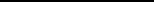 (1) Euroopa Parlamendi ja nõukogu määrus (EL) nr 1303/2013, millega kehtestatakse ühissätted Euroopa Regionaalarengu Fondi, Euroopa Sotsiaalfondi, Ühtekuuluvusfondi, Euroopa Maaelu Arengu Põllumajandusfondi ning Euroopa Merendus- ja Kalandusfondi kohta, nähakse ette üldsätted Euroopa Regionaalarengu Fondi, Euroopa Sotsiaalfondi, Ühtekuuluvusfondi ja Euroopa Merendus- ja Kalandusfondi kohta ning tunnistatakse kehtetuks nõukogu määrus (EÜ) nr 1083/2006 (ELT L 347, 20.12.2013, lk 320).(2)  Väljaelementide seletus:type (tüüp): N = number, D = kuupäev, S = string, C = märkeruut, P = protsendimäär; input (sisestus): M = käsitsi, S = valiku hulgast, G = sisestati süsteemis;maxlength = maksimaalne tähemärkide arv koos tühikutega.(3) EAFRD puhul lähtutakse hindamisel ja kirjeldamisel liidu prioriteetides seatud sihttasemetest, kuna strateegias „Euroopa 2020” keskendutakse kuuele prioriteedile.Ainult 2017. aasta aruande puhul — partnerluslepingus kehtestatud eeltingimuste täitmiseks võetud meetmed (määruse (EL) nr 1303/2013 artikli 52 lõike 2 punkt c) Vajaduse korral üldine teave ja hindamine seoses sellega, kas partnerluslepingus kehtestatud kohaldatavad eeltingimused, mida ei ole partnerluslepingu vastuvõtmise kuupäeval täidetud, on kindlaks määratud ajakava kohaselt rakendatud. <type='S' maxlength=10500 input='M'>4. Euroopa struktuuri- ja investeerimisfondide ning teiste liidu ja riiklike rahastamisvahendite ning Euroopa Investeerimispanga (EIP) vahelise koordineerimise tagamise mehhanismide rakendamine (määruse (EL) nr 1303/2013 artikli 52 lõike 2 punkt d) <type='S' maxlength=14000 input='M'>4a Partnerluslepingus kehtestatud koordineerimismehhanismide ja nende rakendamisel (kui see on asjakohane) tekkinud mis tahes probleemide hindamine. Hindame, et partnerluslepingus kehtestatud koordineerimismehhanismide ja nende rakendamisel ei ole ilmnenud olulisi probleeme. Küll on rahastamisvahendite puhul lisandunud uus koordineerimismehhanism koostöös Euroopa Investeerimispangaga (EIP) ning toimunud üks mehhanismi muudatus koos mehhanismi koordineerija muutmisega.4b Vastavalt vajadusele kohandatud ja uute koordineerimismehhanismide kirjeldus. Uue mehhanismina on Eesti koos EIPi Euroopa Investeerimisfondiga (EIF) loonud fondifondi EstFund, mille eesmärk on pakkuda peamiselt Eesti ettevõtjatele varajase faasi riskikapitali. Eesti riik investeerib fondifondi läbi SA KredEx 48 mln eurot Euroopa Regionaalarengu fondi vahendeid, millele lisandub 12 mln euro suurune EIFi poolne investeering Euroopa Strateegiliste Investeeringute Fondi vahenditest. Kokku investeerib EstFund 60 mln eurot varajase faasi rahastust pakkuvatesse fondidesse, millele lisatakse fondihaldurite poolt ligikaudu 40 mln eurot erakapitali. Fondifondi tegevust koordineerib Investeerimiskomitee, kuhu kuuluvad esindajad Majandus- ja Kommunikatsiooniministeeriumist, Rahandusministeeriumist ja KredExist. Komitee töös osalevad mitteliikmetena ka EIFi esindajad. Fondifondi elluviimist, sh allfondide fondivalitsejate otsimist, juhib EIF4c Vajaduse korral muud asjaolud. Euroopa territoriaalse koostöö ja Euroopa naabrusinstrumendi raames rahastatavate programmide kavandamise ja elluviimise koordineerimise eest vastutas kuni 2015. a teise pooleni Siseministeerium. 2015. a tehti valitsemisalade vahelised ümberkorraldused valitsuse otsusega ning ühe muudatusena hakkas nimetatud ülesandeid täitma riigihalduse minister Rahandusministeeriumi valitsemisala koosseisus. Seega korraldab alates 2015. a II poolest rahandusministeerium programmides osalevate riikide vahel kokku lepitud koordinatsioonimehhanismide toimimist ning  vajaliku informatsiooni vahetust, sh topeltfinantseerimise vältimiseks.5. Integreeritud lähenemisviisi rakendamine territoriaalse arengu suhtes või rakenduskavade rakendamisel põhinevate integreeritud lähenemisviiside kokkuvõte, sealhulgas edusammud koostöö jaoks kehtestatud prioriteetvaldkondades (määruse (EL) nr 1303/2013 artikli 52 lõike 2 punkt e) 5a Üldised märkused ja hindamine.<type='S' maxlength=14000 input='M'>5c Integreeritud territoriaalsete investeeringute rakendamise ülevaade <type='S' maxlength=7000 input='M'> 5f Makropiirkondlike ja mere vesikonna strateegiate rakendamise ülevaade. <type='S' maxlength=7000 input='M'> 5e Ülevaade integreeritud lähenemisviisi rakendamisest vaesusest kõige rohkem mõjutatud geograafiliste piirkondade või kõige suurema diskrimineerimis- või tõrjutusriskiga sihtrühmade vajadustega tegelemiseks. — Vaesusest kõige rohkem mõjutatud geograafiliste piirkondade või kõige suurema diskrimineerimis- või tõrjutusriskiga sihtrühmade vajadustega tegelemiseks võetud meetmete kirjeldus. —  Nende geograafiliste piirkondade/sihtrühmade vajadustega tegelemisel saavutatud tulemuste kirjeldus. <type='S' maxlength=7000 input='M'>5f Ülevaade rakendamisest selliste ebasoodsate tingimuste all kannatavate geograafiliste alade rahvastikuprobleemidega tegelemiseks. 	<type='S' maxlength=7000 input='M'>Ulatuslikumaid riigisiseseid piirkondi, mis kannataksid raskete ja püsivate ebasoodsate looduslike või demograafiliste puuduste all, Eestis ei eristu. Ebasoodsaid looduslikke olusid võib märkida väikesaarte puhul, millele ligipääs on raskendatud. Mõjude leevendamiseks rakendatakse siseriiklikku programmi esmatähtsate teenuste kättesaadavuse ja kvaliteedi tõstmiseks rakendatakse siseriiklikku toetusprogrammi. Suuremaid investeeringuid on tehtud Majandus- ja Kommunikatsiooniministeeriumi meetmete raames ühenduste parandamiseks väikesaartega, kui viimastel aastatel on rekonstrueeritud sadamaid ja soetatud uusi (parv)laevu ühenduste pidamiseks.  Demograafiliste eelduste piirkondlikud erinevused ilmnevad endiselt peamiselt Tallinna- ja Tartu linnapiirkonna ja ülejäänud Eesti toimepiirkondade vahel, mis puudutab ennekõike rahvastiku kiiremat vähenemist ja vananemist ning tööjõu kahanemist väljaspool Tallinna- ja Tartu linnapiirkondi. Perioodil 2012-2014 on rändesuundumuste arvelt jätkunud intensiivne suuremate linnapiirkondade suunaline siseränne, keskuste valglinnastumine ja Kesk-Eesti rahvastiku vähenemine. Rändesuundumuste tagajärjel on üha enam suurenemas ka rahvastiku vanuskoostise ja loomuliku iibe mõju piirkondade arengupotentsiaali erinevustele.Erinevuste vähendamiseks on kavandatud meede „Piirkondade konkurentsivõime tugevdamine“ väljaspool Tallinna ja Tartu linnapiirkondi asuvate toimepiirkondade ja nende keskuslinnade tugevdamisele. Tegevuste eesmärgiks on nendes piirkondades elu- ja ettevõtluskeskkonna edendamine, tagades ühtlasi piisava töö-, teenuste ja vaba-aja tegevusvõimaluste olemasolu, et need piirkonnad suudaksid paremini tasakaalustada suuremate linnapiirkondade tõmbejõudu ja panustada jõulisemalt kogu riigi majanduskasvu. Lisaks eelmistes osades viidatud regionaalarengu meetmetele annavad piirkondade elukeskkonna parandamisse panuse ka kõik need ESI meetmed, mille tegevused edendavad piirkondade ühtlast ja kestlikku arengut, sh aitavad kaasa kõigi toimepiirkondade/maakondade SKT kasvule ja erinevuste vähenemisele või loovad töökohtade ja vaba-aja tegevusvõimaluste kättesaadavust ühtlaselt kõigis toimepiirkondadesMeetmed, mis on võetud, et parandada liikmesriikide asutuste ja toetusesaajate suutlikkust Euroopa struktuuri- ja investeerimisfonde hallata ja kasutada (määruse (EL) nr 1303/2013 artikli 52 lõike 2 punkt f)	<type='S' maxlength=14000 input='M'>Alates 2015.aasta lõpust on toetuse taotlejatele loodud võimalus esitada taotlusi elektroonselt ning tagatud on ka kogu projekti edasine andmevahetus e-keskkonna kaudu. E-toetuse keskkonna arendused on jätkunud jõudsalt ning 2016.aasta lõpuks on tagatud täiselektrooniline taotluste ja väljamaksetaotluste esitamise võimalus, võimalus saata muud projektiga seotud informatsiooni RÜ-desse e-keskkonna kaudu, näha oma projektiga seonduvat andmeid, saada süsteemist teavitusi. Ühtne infosüsteem on oluliselt lihtsustanud taotlejate ja toetuse saajate tööd. Samuti on E-toetuse kaudu taotluste ja materjalide esitamine vähendanud RÜ töötajate halduskoormust, sest ära on jäänud nende poolne andmete sisestamine infosüsteemi. Ühtne infosüsteem on ligipääsetav kõikidele osapooltele - toetuse taotleja ja saaja, RÜ, RA, KA, MA, AA. See tagab kõikidele osapooltele vajalike andmete olemasolu ja kättesaadavuse, ära jääb andmete küsimine e-kirja teel, mis hoiab kokku menetlusaega. Samuti hoiab see ära mitmekordse andmete küsimise toetuse saajalt. Süsteemi kogutud andmete kasutamiseks on loodud aruannete moodul ja eelseadistatud aruanded. Nii on tagatud võimalikult vähene tehniline töö aruannete koostamisel. Informatsioon toetuse saajate ja rahastatud taotluste kohta jookseb automaatselt ka kodulehele www.struktuurifondid.ee ja on seeläbi kättesaadav kogu avalikkusele.Siseriikliku seadusandlusega on loodud võimalused lihtsustatud kuluhüvitusviiside kasutamiseks piiramata EL tasandi õigusaktides toodud võimalusi. Administratiivse koormuse vähendamiseks hüvitatakse projektide kaudsed kulud ainult ühtse määra alusel. Jätkatud on eelmise perioodi jaoks väljatöötatud ühikuhindade rakendamist, võetud kasutusele uusi ühikuhindu, kokku makstakse toetust välja 6 erineva ühikuhinna alusel 8-s erinevas meetme tegevuses. Samuti kasutatakse siseriiklikke rahastusskeeme sarnaste tegevuste ja sihtgrupi tegevuste rahastamisel. Võimaldatakse ettemakseid toetuse saajatele toetavate tegevuste kiiremaks käivitamiseks.Tagamaks struktuuritoetuste parem rakendamine ja halduskoormuse vähendamine vaatas Korraldusasutus üle kõik enda poolt varasemalt kehtestatud juhendid: Korraldusasutuse miinimumnõuded taotluste menetlemise, toetuse väljamaksmise ja elluviimise kontrollimisele“ (KAMIN); Miinimumnõuded rakendusüksusele ja –asutusele tööprotseduuride kirjelduse koostamiseks (TPK juhend);  Juhendmaterjal juhtimis – ja kontrollisüsteemide ning projektiauditite järeltegevuste elluviimiseks. Uued juhendid kinnitati 10.05.2016.a. Juhiste muutmine taganeb rohkem riskipõhist lähenemist kontrollidele, mis aitab suurendada rakendusüksuste töö efektiivsust ja vähendab rakendussüsteemi halduskoormust. Selleks kaotati nõue viia alla 10 000 eurose toetuse osaga projektides läbi kahetasandilist kontrolli, lihtsustati valimipõhise kontrolli põhimõtteid, kaotati riigihangete topeltkontroll ning  leevendati nõudeid paikvaatluse kavandamisele ja korraldamisele. Samuti lisati võimalus, et juhul kui finantskorrektsiooni otsuse alusel  tagasimakstav summa ei ületa 250 eurot, võib loobuda selle tagasinõudmisest toetuse saajalt.Lisaks reguleeriti rakendamispõhimõtteid valdkondades, mis olid varem kas puudulikult või üldse reguleerimata (nt rahastamisvahendi rakendamise korraldamine, hindamise korraldamine ja nõuded eksperthinnangutele, projekti eesmärkide ja tulemuste saavutamise kontroll jm).TPK juhendi muudatustega viidi sisse põhimõte, et kui RÜ teeb oma TPK’s tehnilisi muudatusi, siis neid ei pea enam kooskõlastama Korraldusasutusega. RA TPK muutmisel tuleb muudatused saata enne kinnitamist kooskõlastamiseks KA-le üksnes juhul kui RA täidab RÜ funktsioone rakendamisprotsessis ja kui rakendatakse rahastamisvahendeid. Olukordades, kus TPK’de kooskõlastus pole enam nõutav, tuleb RA’l/RÜ’l esitada kinnitatud versioon muudetud dokumendist teadmiseks KA’le. Korraldusasutuse sisulise järelevalve korraldamisel muudeti põhimõtteid kontrollide kavandamisel ja teostamisel. Kontrollide kavandamisel hakati rakendama riskipõhist lähenemist ja selleks võeti kasutusele valdkonna analüüsi dokument. Analüüsi raames teostatakse valdkonna riskide süsteemne analüüs ning analüüsi tulemusena otsustatakse  kontrollitavad teemavaldkonnad. Kontrollide sisulisel teostamisel mindi üle poolaasta kontrolliplaanilt 1 aasta kontrolliplaanile (01.07. – 30.06), kusjuures tagamaks rakendajatega parem koostöö viidi sisse koheselt vastava kontrolli juurde kontrollitavad asutused ja kontrolli läbiviimise orienteeruv aeg. 2016. aastal said Korraldusasutuse, Rakendusasutuste ja Rakendusüksuste töötajad osaleda 57. koolitusüritusel. Koolituse iseloomuga ürituste kogumaht oli 51,5 koolituspäeva. 2016 aasta lõpuni kasutati koolituste läbiviimiseks veel eelmise finantsperioodi rahasid. 2017. aastast hakati kasutama uue perioodi tehnilise abi rahasidAdministratsiooni koolitusplaan koostatakse kaks korda aastas ja seal on koolitusi riigihangete ja riigiabi valdkonnast, infosüsteemide toimimisest, uute juhendite tutvustamisest ning pettuste ennetamise-, finantsanalüüsi-, eetika-, teavitus-, seire-, hindamis- ja õigusalastel teemadel. Näiteks korraldatakse igal poolaastal struktuurivahendite administratsiooni asutuste töötajatele mahukam seminar, mille eesmärgiks on võimaldada omandada teadmised hetkeseisust, käimasolevast perioodist, toetuse andmise tingimustest, seirest, teavitamisest ning teistest aktuaalsetest ja läbivatest teemadest.Lisaks koolitustele ja seminaridele toimib ka administratsiooni töötajate personaalne nõustamine. Korraldusasutuse poolt korraldatavad koolitused ning seminarid aitavad tõsta rakendusasutuste ning rakendusüksuste võimekust, et juhendada ja nõustada toetuse saajaid.8. Partnerite roll partnerluslepingu rakendamisel (määruse (EL) nr 1303/2013 artikli 52 lõike 2 punkt h) <type='S' maxlength=21000 input='M'>8a Partnerluslepingust lähtudes eduaruande koostamisel valitud partnerite rolli kirjeldus ja hindamine. Eduaruande sisendisse panustavad kõik rakendusasutused ja Riigikantselei, kellega koostöös aruanne valmib. Iga ministeerium esitab informatsiooni enda juhitava prioriteetse suuna kohta, samuti kommenteerib näitajate, mh tulemusraamistiku saavutustasemeid ning edenemist.Oluline sisend eduaruandesse tuleb Riigikantselei poolt uuendatud konkurentsivõime kavast „Eesti 2020“, kus uuendamise käigus võetud arvesse eesmärkide täitmisega seotud indikaatorite statistikat, Euroopa semestri raames saadud riigipõhiseid soovitusi, ministeeriumite-vahelisi arutelusid, Euroopa Liidu eelarveperioodi 2014-2020 toetuste kasutamise/investeerimise strateegiadokumente, samuti uue valitsuskoalitsiooni tegevuskava prioriteete ning peaministri ja ministrite kohtumistel täpsustunud väljakutseid.Eduaruanne ja samuti seirearuanne esitatakse tutvumiseks ja täiendamiseks kõikide valdkondlikele komisjonidele, et tagada erinevate osapoolte kaasamine ning valdkondade ajakohastatud ülevaade.Eduaruande koostamisel on kasutatud regionaalvaldkonna valdkondlikku komisjoni kuuluvate partnerite sisendit regionaalarengu strateegia 2014-2020, Ida-Virumaa tegevuskava 2015-2020 ja Kagu-Eesti tegevuskava 2015-2020 rakendusplaani täitmise kohta. 8b Valitud partnerite poolt rakenduskavade rakendamisel osalemise, sealhulgas rakenduskavade järelevalvekomiteedes osalemise kirjeldus ja hindamineÜKP rakenduskava puhul kaasavad kõik Rakendusasutused rakendamisel erinevaid partnereid, kelle panuseks on valdkondlikku edenemist sisuliselt toetada. Kindlasti suureneb erinevate partnerite roll meetmete edenedes, kuna tekib võimalus anda tegevuste saavutuste kohta juba hinnanguid.  Kõik rakendusüksused jätkavad koostööd oma valdkondile partneritega. Küll on välja toodud, et alles avatavate/avanevate meetmete puhul ei kutsuta alati kokku ümarlaudu/koosolekuid, vaid suhtlemiseks kasutatakse pigem elektroonseid kanaleid.HTM teeb nii planeerimisel kui rakendamisel koostööd erinevate haridusvaldkonna partneritega, samuti KOV-idega. Meetmete väljatöötamisel ja nende rakendamise seirel saab sõna sekka öelda hariduse valdkondlik komisjon (partneritest ja seotud ministeeriumide esindajatest koosnev kogu), mis katab kõiki prioriteetse suuna meetmeid ning samuti sotsiaalse kaasatuse suurendamise prioriteedi alla kuuluvaid noorsootöö meetmeid.  SoM-i vastutusalas olevate suundade osas konsulteeritakse meetmete väljatöötamisel ja rakendamise protsessist ülevaate andmise Heaolu arengukava juhtkomiteega ning Rahvastiku tervise arengukava juhtkomiteega. Juhtkomiteedele on edastatud arvamuse avaldamiseks nii väljatöötatavad õigusaktid, antud ülevaade elluviidavatest tegevustest kui ka eesmärkide saavutamise progressist. SiM vastutusel olevate ESF-meetmetegevuste elluviimisesse on kaasatud mitmed partnerid nii vabakonnast kui era- ja riigisektorist: MTÜ SPIN on partneriks noortele arenguvõimaluste pakkumise programmi SPIN elluviimisel, eraalgatuslik SA Omanäolise Kooli Arenduskeskus on partneriks õigusrikkumise taustaga noorte tööturule kaasamise programmi STEP elluviimisel ja riiklikud SA-d Archimedes ja Eesti Teadusagentuur ning erasektorist Expat Relocation Estonia OÜ on partneriteks uussisserändajate kohanemisprogrammi elluviimisel. Riigiasutustest on Sotsiaalkindlustusamet partneriks lähisuhtevägivalla juhtumikorralduse mudeli elluviimisel, Tervise Arengu Instituut Käitumisoskuste Mängu elluviimisel ning Politsei- ja Piirivalveamet uussisserändajate kohanemisprogrammi suunamisel ja tugiteenuste elluviimisel. Koostöö riskis olevatele noortele mõeldud tõenduspõhiste ennetusprogrammide elluviimisesse kaasatud partneritega on hästi toimiv ja aitab saavutada püstitatud eesmärke.  KuM on lõimumismeetme valdkondliku komisjoni töösse kaasanud kohalike omavalitsuste, kolmanda sektori, teadusasutuste ja sihtrühma esindajad.MKM on loonud koostöös HTM-iga roteeruva juhtimisega ettevõtlusega seotud suundade 4 ja 5 majanduse valdkondliku komisjoni, kelle ülesandeks on oma valdkonnas jälgida rakenduskava progressi, avaldada arvamust toetuse andmise tingimustes nimetatud toetuse andmise eesmärgi toetuse taotlejate ja lõppsaajate sihtgruppide, toetatavate tegevuste ning projektide valikukriteeriumide ja -metoodika kohta ning täidab muid ettenähtud  ülesandeid. Komisjon käib regulaarselt koos ja vastavalt vajadusele vaatab läbi meetme tegevuste eelnõusid või nende muutmise otsuseid. Suundade meetme tegevuste väljatöötamisel on MKM alati olnud avatud ja kaasanud koostööpartnereid, nt teisi ministeeriume, erinevaid katuseorganisatsioone ja erialaliite.  2016. a oli valdkondliku komisjoni sekretariaadiks MKM, aruandeperioodi jooksul toimus 2 koosolekut, kus vaadati läbi Nõudluspoole poliitika, ressursitõhususe investeeringud, energia- ja ressursitõhususe auditi ja rahvusvaheliselt huvipakkuvate turismiatraktsioonide ja toetava taristu väljaarendamine – pereturismiatraktsioonide meetme tegevuste eelnõusid. 2017. a komisjoni sekretariaadiks on HTM.Energiatõhususe suunas on partneriteks erinevad Eesti soojusettevõtjad ja kohalikud omavalitsused. Partnereid kaasati aktiivselt meetme väljatöötamise raames ning igapäevane suhtlemine toimub ka täna, kui meede on avatud, kuna just soojusettevõtjad on need kes investeerivad ja kohalikud omavalitsused peavad olema algatanud soojusmajanduse arengukava koostamise.Jätkusuutliku transpordi eesmärkide saavutamise seiresse ning planeeritavatesse muudatustesse eesmärkide osas on kaastatud Transpordi valdkondlik komisjon, kuhu kuuluvad esindajad MKM-ist, Riigikantseleist, Sotsiaalministeeriumist, Rahandusministeeriumist, Haridus-ja Teadusministeeriumist, Kaitseministeeriumist, Välisministeeriumist, Põllumajandusministeeriumist, Keskkonnaministeeriumist, Tallinna Tehnikaülikoolist, Eesti Linnade Liidust, Eesti Puuetega Inimeste Kojast, Eesti Maaomavalitsuste Liidust, Säästva Eesti Instituudist ning Autoettevõtjate Liidust. Meetme tegevuse „Ühendusvõimaluste parandamine ühistranspordipeatustes“ avatud taotlusvooru taotluste hindamisse olid kaasatud Puuetega Inimeste Koja esindajad, kes andsid oma hinnangu planeeritavate projektide ligipääsetavusele.Rakenduskava prioriteetse suuna „IKT teenuste taristu“ meetmete ja meetme tegevuste tulemuslikumaks juhtimiseks on MKM-i poolt ellu kutsutud „Infoühiskonna valdkondliku komisjon“. Komisjoni kuuluvad Majandus- ja Kommunikatsiooniministeeriumi, Riigi Infosüsteemi Ameti, Riigikantselei strateegiabüroo, Rahandusministeeriumi, Siseministeeriumi, Eesti Infotehnoloogia ja Telekommunikatsiooni Liidu, Eesti Linnade Liidu ja Eesti Maaomavalitsuste Liidu, e-Riigi Akadeemia Sihtasutuse esindajad. Lisaks kaardistab 2014−2020 programmperioodi vahendite planeerimise ja investeeringute kavade sisustamise jaoks MKM iga-aastaselt investeeringuvajadusi, kuhu on kaasatud põhiseaduslikud institutsioonid, valitsusasutused ja nende hallatavad asutused, kohalikud omavalitsused ja nende hallatavad asutused, kohalike omavalitsuste liidud, mittetulundusühingud ja sihtasutused, avalik-õiguslikud juriidilised isikud, et korraldada üleriigilise või piirkondliku tähtsusega projektide finantseerimine. Lairiba baasvõrgu arendamise eesmärkide seadmisel ja ettepanekute tegemiseks projektide kohta on regulaarselt kaasatud Eesti Infotehnoloogia ja Telekommunikatsiooni Liit.KeM kaasab partnereid valdkonnapõhiselt, kaasates partnereid programmide ja meetmete väljatöötamisse. Ettevõtete ressursitõhususe meetme puhul on kasutatud töörühma kontakte nii teavitamisel kui ka sisulisel aruteludel. Samuti hoitakse töörühma kursis toimuvaga (nt määruste jõustumine, teavitusüritused jms), kuna tegemist on olulise kontaktiga RA ja taotleja vahel. Lisaks on avalike konsultatsioonivoorude käigus võimalik oma ettepanekuid ja seisukohti esitada ka organisatsioonidel ja isikutel, kes partnerite nimekirja ei kuulu. Prioriteetsete suundade ja meetmete eesmärkide saavutamise jälgimiseks on moodustatud valdkondlik komisjon, mille ülesandeks on ka anda soovitusi meetmete tõhusamaks rakendamiseks ja jälgida nende arvestamist.RM toob välja, et regionaalvaldkonna meetmete ettevalmistamisel on olulist rolli mänginud regionaalse tasandi partnerid (maavalitsused, MAK-d, omavalitsusliidud) ning toetatavate valdkondade asjaomased ministeeriumid. Arvestatud on nö alt-üles põhimõttega, mille järgi kohalikud organisatsioonid kaardistavad piirkondlikud arenguvajadused ja vajalikud tegevussuunad ning viivad seejärel valituks osutunud tegevused ka ellu. Meetmete toetuse andmise tingimused ja meetmete seire kooskõlastatakse valdkondliku komisjoniga, mille ülesandeid täidab regionaalarengu strateegia elluviimist koordineeriv töörühm. Regionaalvaldkonna struktuurivahendite meetmete elluviimisel on mh küsitud hinnanguid rakendusüksuselt. Riigikantselei ja RM arvestavad haldusvõimekus tegevuste elluviimisel nii sotsiaalpartnerite, nende esindusorganisatsioonide ( Eesti Ametiühingute Keskliit, Eesti Tööandjate Keskliit) kui ka muude valdkonnaga seotud osapooltega, kaasates neid nii valdkondliku komisjoni töösse kui ka reaalsetesse tegvustesse (nt koolitusprogrammide läbiviimisele). MAK 2014–2020 elluviimise üle seire teostamiseks ning rakendamise tulemuslikkuse ja tõhususe hindamiseks moodustas Maaeluministeerium seirekomisjoni 2014. aasta detsembris.Seirekomisjoni ülesanneteks on:vaadata läbi maaelu arengukava elluviimise tulemused ja edusammud selle eesmärkide saavutamisel;pidada nõu ja esitada arvamus rahastatavate tegevuste valikukriteeriumide kohta, v.a kohalike tegevusgruppide projektide valikukriteeriumide osas;vastutada, et MAK 2014–2020 on tulemuslik ning et seda rakendatakse tõhusalt;uurida asjaolusid, mis mõjutavad maaelu arengukava täitmist, sh tulemuslikkuse analüüsi järeldusi;kontrollida MAK 2014–2020 meetmeid, mis on seotud eeltingimuste täitmisega ning hoida end kursis muude eeltingimuste täitmisega seotud meetmetega;esitada Maaeluministeeriumile tähelepanekuid maaelu arengukava täitmise ja selle hindamise kohta, kaasa arvatud meetmed toetuse saajate halduskulude vähendamiseks;seirata tähelepanekute põhjal võetud meetmete tulemuslikkust;vaadata läbi ja kiita heaks MAK 2014–2020 iga-aastased seirearuanded ja nendes sisalduvad seire koondtabelid;kiita heaks toetatavad tegevused või tegevustüübid, mida teostatakse väljaspool Eestit;esitada maaelu arengukava muudatuste kohta oma arvamus, kui peab seda asjakohaseks;osaleda riikliku maaeluvõrgustiku tegevuses, et vahetada teavet maaelu arengukava rakendamise kohta.Seirekomisjoni moodustamisel on lähtutud partnerlus- ning võrdõiguslikkuse printsiibist, kaasates eri huvigruppide esindajad. Seirekomisjon koosneb 24 liikmest. Seirekomisjoni töös osalevad järgmised asutused ja organisatsioonid: MTÜ Eesti Aiandusliit, MTÜ Eesti Erametsaliit, Eesti Keskkonnaühenduste Koda, MTÜ Eesti Külaliikumine Kodukant, MTÜ Eesti Maaturism, Eesti Maaülikool, MTÜ Eesti Noortalunikud, MTÜ Eesti Põllumajandus-Kaubanduskoda, MTÜ Eesti Põllumeeste Keskliit, MTÜ Eesti Toiduainetööstuse Liit, MTÜ Eesti Väike- ja Keskmiste Ettevõtjate Assotsiatsioon, MTÜ Eestimaa Talupidajate Keskliit, Keskkonnaministeerium, Eesti Leader Liit, MTÜ Eesti Lihaveisekasvatajate Selts, Mahepõllumajanduse Koostöökogu, Majandus- ja Kommunikatsiooniministeerium, Rahandusministeerium ning Maaeluministeerium. Kliimamuutustega seotud ekspertorganisatsioonid on Keskkonnaministeerium ning oma liikmete kaudu ka Eesti Keskkonnaühenduste Koda.Seirekomisjoni istungid toimuvad vähemalt üks kord aastas MAK 2014–2020 iga-aastase seirearuande kinnitamiseks. 31.12.2016 seisuga toimus 10 seirekomisjoni istungit, mille käigus konsulteeriti seirekomisjoni liikmetega maaelu arengukava kõigi meetmete valikukriteeriumite ja tingimuste ning samuti MAK 2014–2020 muudatusettepanekute üle lisaks iga-aastase seirearuande ülevaatamisele.Euroopa Merendus- ja Kalandusfondi seirekomisjoni. kuuluvad asjaomaste ministeeriumide ja teiste avalike institutsioonide esindajad, sektori esindajad, teadlased jne. Seirekomisjoni kuulub hetkel 24 põhiliiget. Sünergia teiste ühenduse fondidega tagatakse erinevate Euroopa Liidu rahaliste vahendite rakendamisega seotud institutsioonide kaasamisega. Seirekomisjoni moodustamisel võeti arvesse ka uue kalanduspoliitika elementide integreerimist, kaasates kontrolli, järelevalve, integreeritud merenduspoliitika ja andmete kogumisega seotud institutsioonide esindajaid (nt Keskkonnainspektsioon, Keskkonnaministeerium, Majandus- ja Kommunikatsiooniministeerium). Euroopa Komisjoni esindajad osalevad seirekomisjoni töös vaatlejatena. Seirekomisjoni eesistuja on Maaeluministeerium, kes valmistab ette istungiga seotud töödokumendid. Seirekomisjoni koosolekud toimuvad reeglina üks kord aastas. Seirekomisjoni liikmetel on võimalus jälgida nii meetmete väljatöötamist ja elluviimist kui vajadusel teha ettepanekuid meetmete rakendamise tulemuslikkuse suurendamiseks. Samuti on kõigil soovijatel võimalus seirekomisjoni istungitel astuda dialoogi Euroopa Komisjoni esindajatega (kes küll hääletamisprotsessis ei saa osaleda, vaid on nõuandvas rollis).  	9. Kokkuvõte Euroopa struktuuri- ja investeerimisfondide läbivate teemade ja poliitikaeesmärkide rakendamiseks võetud meetmetest (määruse (EL) nr 1303/2013 artikli 52 lõike 2 punkt i) <type='S' maxlength=14000 input='M'>=14000 input='M'>9a Kokkuvõte läbivate teemade rakendamiseks võetud meetmetest, mille eesmärk on tagada nende põhimõtete edendamine ja järelevalve eri rakenduskavade raames, lähtudes partnerluslepingu sisust.Sooline võrdõiguslikkus, diskrimineerimiskeeld, puudega inimeste juurdepääsuvõimalused; Sooline võrdõiguslikkus, diskrimineerimiskeeld, puudega inimeste juurdepääsuvõimalused on üks viiest läbivast teemast, mis on koondatud üldnimetuse alla „võrdsed võimalused“. Soolise võrdõiguslikkuse ja võrdsete võimaluste edendamiseks kaardistati toetusmeetmed, millel on puutumus läbiva teemaga „võrdsed võimalused“. Kaardistuse tulemusena leiti, et 94% kavandatavatest meetmete tegevustest omavad eeldatavat mõju võrdsete võimaluste edendamisele. Toetuse andmise tingimuste kooskõlastusprotsessis analüüsiti kavandatavate toetusmeetmete mõju võrdsete võimaluste edendamisele ning vajadusel esitati ettepanekud meetme tegevuste täiendamiseks suurendamaks mõju võrdsete võimaluste edendamisele. Rakenduskavas ei ole kavandatud sihipäraseid meetmeid soolise võrdõiguslikkuse edendamiseks ja diskrimineerimise vältimiseks, sh puudega inimeste juurdepääsuvõimaluste tagamiseks. Naiste ja meeste vahelist võrdõiguslikkust ja võrdseid võimalusi edendatakse määruse (EL) nr 1303/2013 artiklis 7 osutatud süvalaiendamisega rakenduskava ettevalmistamise ja rakendamise kõikides etappides, sh nii seires, aruandluses kui ha hindamisel. Toetusmeetmetes toetatakse soolise võrdõiguslikkuse edendamist järgmiste tegevustega: soolise segregatsiooni vähendamisse hariduses ja tööturul, panustatakse tegevustega, mis aitavad vähendada soostereotüüpide ja eelarvamuste negatiivset mõju haridus- ja karjäärivalikutes. Selleks koolitatakse karjäärinõustajaid; tõstetakse  põhikoolide ja gümnaasiumide lõpetajate ning täiskasvanute, sh lapsevanemate teadlikkust mittetraditsioonilistest erialavalikutest; õppimisvõimaluste tutvustamisel välditakse soostereotüüpe; julgustatakse alaesindatud rühmade osalemist, sh toetatakse tütarlaste huvi kasvu ettevõtluse ja IT valdkonna vastu. Hoolduskohustuste võrdsemasse jagamisse meeste ja naiste vahel ning naiste püsiva osaluse ja edu tagamisse tööhõives, panustatakse tegevustega, mis aitavad vähendada naiste hoolduskoormust: luuakse lapsehoiukohti, arendatakse teenuseid laste, eakate ja erivajadustega pereliikmete hooldamisel jms.Naiste osakaalu suurendamisse loodus- ja täppisteaduse ning tehnoloogia (LTT) erialadel, panustatakse tegevustega, mis suurendavad naiste teadlikkust IT- sektoris töötamisest ja vajalike IT oskuste omandamisest; toetatakse neidude huvi kasvu LTT valdkonna ja erialade vastu. Soolise tasakaalu suurendamisse otsustus- ja juhtimistasandil panustatakse tegevustega, mis toetavad tütarlastes ja naistes ettevõtliku hoiaku kujundamist ja huvi kasvu  ettevõtlusega tegelemise vastu; hinnatakse tegevuste mõju ettevõtlusega tegelevatele naistele. Meeste riskikäitumise vähendamiseks ning soolise lõhe vähendamiseks naiste ja meeste eeldatavas elueas tegeletakse alkoholi liigtarvitamise varase avastamise arendamisega ning kaasajastatakse alkoholisõltuvuse raviteenuse pakkumist. Puuetega inimestele teistega võrdsel alusel juurdepääsu tagamiseks füüsilisele keskkonnale, transpordile, teabele ja suhtlusele ( sh info- ja kommunikatsioonitehnoloogiatele ja süsteemidele) panustatakse meetme tegevustes kaasava hariduse põhimõtete rakendamisele ja erivajadusega õpilastele tingimuste loomisele juurdepääsuks tavakoolidele ja õppevarale. Rajatavates ja rekonstrueeritavates hoonetes ja infrastruktuurides tagatakse liikumisvõimalused kõikidele arvestades nende erivajadusi. Teostatakse puuetega inimeste eluaseme füüsilist kohandamist.  Tegeletakse turismiinfo ja –teenuste kättesaadavuse ning looduskaitsealade infrastruktuuri ligipääsetavuse parandamisega erivajadustega inimestele. Regionaalvaldkonna meetme tegevuste toetuse andmise tingimustesse on läbivalt sisse kirjutatud nõue, mille järgi investeeringu tulemusena valmiv objekt peab vastama universaalse disaini põhimõtetele ehk olema ümberkohandusteta kasutatav kõikidele kasutajarühmadele.Sotsiaalse kaasatuse edendamiseks ja vaesuse vastu võitlemiseks pakutakse täiendavaid tööturuteenuseid ning toetatakse töövõimereformi elluviimist tööturu riskirühmadega (pikaajalised töötud (enamasti mehed), noored, vanemaealised, mitte-eestlased, puudega inimesed) tööhõivega seotud probleemidega tegelemiseks. Näiteks piloteeritakse ESF kaasabil uusi tööturumeetmeid ja laiendatakse olemasolevaid tööturuteenuseid uutele sihtrühmadele (madala kvalifikatsiooniga inimesed, noored, vanemaealised, puudega inimesed). Vanemaealiste teadmiste ja oskuste rakendamiseks pakutakse neile sobivamat ning paindlikumat töökeskkonda ning ülesandeid ja tõstetakse tööandjate teadlikkust vanemaealiste töölevõtmise võimalustest ja nende elukestvas õppes osalemise toetamisest. Noorte kaasamiseks ja tööhõivelisuse tõstmiseks rakendatakse nii tõrjutust ennetavaid tegevusi 7-26 aastastele noortele kui ka reageerivaid tegevusi juba raskustesse sattunud noortele, sh tõrjutusriskis noorte ülesleidmine ja motiveerimine, teadlikkuse tõstmine tööturualasest abist, töökogemuse andmine. Uussisserändajate ühiskonnas toimimiseks vajalike teadmiste ja kontaktide omandamiseks ning vähelõimunud püsielanike teadmiste suurendamiseks ja ühiskondliku aktiivsuse suurendamiseks tagatakse nõustamisteenused ning selle raames luuakse kohanemis- ja lõimumisteenustest informeeriv portaal ning kohanemis- ja lõimumisprogrammid. Lõimumiskoolitustel kasutatakse keelelis-kultuurilise kümbluse metoodikat, mis aitab vähendada eri rahvuste kultuurilisi barjääre ja stereotüüpe. Samuti korraldatakse lõimumist toetavaid sotsiaalkampaaniaid.MAK 2014–2020 programmis puuduvad otsesed soolise võrdõiguslikkuse ja puudega inimeste juurdepääsuvõimaluste edendamise tegevused, kuid administratiivselt jälgib korraldusasutus (Maaeluministeerium) avalikustamise ja programmi juhtimise käigus läbivaid teemasid. Korraldusasutus, sh riiklik maaelu võrgustik, teavitab võimalikke toetuse saajaid, kutseorganisatsioone, majandus- ja sotsiaalpartnereid, meeste ja naiste vahelise võrdõiguslikkuse edendamisega seotud organeid ning asjaomaseid valitsusväliseid organisatsioone, sh keskkonnaorganisatsioone, maaelu arengukavaga pakutavatest võimalustest.  Hindamaks soolist võrdõiguslikkust, jälgitakse, kas planeeritavad poliitikad ja meetmed omavad seost soolise võrdsuse põhisuunaga. Hinnatakse kahte põhilist aspekti: 1)	kas planeeritu mõjutab naiste ja meeste elu; 2)	kas naiste ja meeste olukorras on selles valdkonnas erinevusi.Kuna MAK 2014–2020 raames on 2016. aasta lõpuks lõpetatud projekte vähe, siis kvantitatiivselt hinnatakse ettevalmistavaid tegevusi. Kvantitatiivsete näitajatena toome 2016. aasta lõpuks LEADER–meetme rakendamisel strateegiate ettevalmistamisel osalenute soolise jaotuse Nagu eelnevalt öeldud, siis LEADER–meede võimaldab parendada nii kogukondlikku kaasatust kui ka soolist võrdõiguslikkust. Kohalike strateegiate ettevalmistamisel on sooline ja ka vanuseline jaotus naiste ja meeste lõikes väga ühtlane, mis on aluseks edasisele edukale rakendamisele.EMKF rakenduskava meetmete väljatöötamisel ning rakendamisel on arvestatud antud horisontaalsete teemade põhimõtetega ning lähtutud Eesti põhiseaduses  sätestatust. Eesmärgiks on ühiskonna sidususe ja jätkusuutlikkuse kasv võrdse kohtlemise ja võrdsete võimaluste tagamise ning ühiskondliku kihistumise ja tõrjutuse vähendamise kaudu.Säästev areng (keskkonnakaitse, ressursitõhusus, kliimamuutuste mõju leevendamine ja nendega kohanemine, elurikkuse kaitse ja riskide ärahoidmine). Struktuurivahendite kasutamisel panustavad otseselt säästva arengu põhimõtete rakendamisse prioriteetsed suunad „Kasvuvõimeline ettevõtlus ja rahvusvaheliselt konkurentsivõimeline teadus- ja arendustegevus“, „Energiatõhusus“, „Veekaitse“, „Roheline infrastruktuur ja hädaolukordadeks valmisoleku suurendamine“, „Jätkusuutlik transport“, „IKT teenuste taristu“, „Parem riigivalitsemine“ ning „Linnapiirkondade jätkusuutlik areng“.Prioriteetses suunas „Kasvuvõimeline ettevõtlus ja rahvusvaheliselt konkurentsivõimeline teadus- ja arendustegevus“ ergutatakse ettevõtteid rakendama meetmeid keskkonnamõju vähendamiseks. Toetatakse tegevusi, mis kasvatavad ressursi- ja energiasäästu (nt jäätmete kui ressursi kasutust) ja panustavad nii keskkonnakoormuse vähenemisse, sealhulgas jäätmetekke ja õhusaaste vähendamisega. Ettevõtetel on võimalik struktuurivahendite abil võtta kasutusele parimaid võimalikke tehnikaid ja moodsaid lõpp-puhastustehnoloogiaid ning edendada jäätmete ringlussevõttu. Investeeringud ettevõtete ressursi- ja energiatõhusamaks muutmiseks on kooskõlas ka säästva arengu põhimõtetega, kuna majanduskasvu ettevõtete konkurentsivõime tõusu kaudu edendatakse käsikäes keskkonnakaitsega. Ettevõtete ressursitõhususe meetme kõik tegevused panustavad olulisel määral säästva arengu eesmärkidesse, kuna tõstavad ettevõtete ressursitõhusust säästlikku tootmise ning innovatsiooni rakendamisega. Meetme tegevused on tehtud nii, et nad arvestaksid nii keskkonna, majanduse kui ka sotsiaalselt aspekti.Prioriteetses suunas „Veekaitse“ toetatakse veemajanduse taristu kaasajastamist, saastunud alade ja mahajäetud turbatootmisalade korrastamist, millega kaitstakse põhja- ja pinnavett, tagatakse elujõulisemad ökosüsteemid ning vähendatakse õhuheitmeid. Saastunud alade korrastamisel lähtutakse ka "saastaja maksab" põhimõttest, mille järgi rahastatakse ainult nende objektide korrastamist, kus saastajat ei ole võimalik kindlaks teha või vastutusele võtta. Prioriteetses suunas „Roheline infrastruktuur ja hädaolukordadeks valmisoleku suurendamine“ panustatakse keskkonnakaitsesse ning ökosüsteemiteenuste säilitamisse või taastamisse. Meetmeid viiakse ellu kooskõlas säästva arengu põhimõtetega ning need panustavad oluliselt bioloogilise mitmekesisuse säilimisse ja aitavad leevendada kliimamuutusi jms. Toetatakse tegevusi, mis panustavad liikide ja elupaikade soodsa seisundi ja maastike mitmekesisuse saavutamisse, tagamaks elupaikade toimimise ühtse ökoloogilise võrgustikuna. Oluliselt tõhustatakse meteoroloogilist ja hüdroloogilist seiret.Prioriteetne suund „Linnapiirkondade jätkusuutlik areng“ sisaldab tegevusi säästva liikuvuse arendamiseks, mille otsene eesmärk on vähendada linnapiirkondades autokasutust ja suurendada jalgsi, jalgratta ja ühistranspordiga liiklejate osakaalu. Kodulähedaste lapsehoiukohtade loomisega panustatakse liigsete liikumiste vähenemisele linnapiirkonnas. Selle tulemusena pidurdatakse linnakeskkonna saastatuse kasvu ning vähendatakse CO2-emissiooni välisõhku. MAK 2014–2020 rakendamisel on järgitud kliimamuutustega seotud aspekte ja keskkonnameetmed on edukalt rakendunud.  Maaelu arengukava põhiline panus kliimamuutuste põhjuste vähendamisse tuleb läbi maakasutuse. MAK 2014–2020 rakendamisel on otsene mõju elurikkuse kaitsele. Mõju tuleneb nii keskkonnameetmete, NATURA 2000 metsameetme kui ka mahepõllumajanduse edendamise meetmest. Mõju elurikkusele on positiivne, kui paraneb liikide ja elupaikade seisund ja maastike mitmekesisus ning elupaikade toimimine ühtse ökoloogilise võrgustikuna. Hindamise käigus on leitud, et puisribad, hekid ja niitmata rohuribad põldude vahel põllumajandussektoris soodustavad elurikkuse säilimist. Säästva arengu põhimõtete rakendamisse panustavad EMKF rakenduskava ellu viimisel läbi keskkonnasõbralike tehnoloogiate ja taastuvenergia kasutuselevõtu ning keskkonna ja elupaikade taastamise toetamise kõik Euroopa Liidu prioriteetsed suunad. Keskkonnakaitse nõuetega peavad kooskõlas olema kõik rahastatavad projektid. Merekeskkonna, eelkõige selle bioloogilise mitmekesisuse kaitse edendamisele keskendub integreeritud merenduspoliitika meetme rakendamine. Ressursitõhususe edendamisse panustatakse kalandussektoris näiteks kalandus- ja vesiviljelustoodete töötlemise meetme, aga ka innovatsiooni elementi sisaldavate meetmete kaudu. Energiatõhusus ja kliimamuutuste leevendamine kalapüügil ning vesiviljeluses on näited meetmetest, mille abil täidetakse kliimamuutuste mõju leevendamise eesmärke. Keskkonna parendamise ja negatiivse keskkonnamõju vähendamise seisukohast on olulise tähtsusega keskkonnateadlikkus, mistõttu pööratakse sellele eraldi tähelepanu teadlaste ja kalurite partnerluse toetamise meetmes ning turustamisemeetmes läbi teavitus- ja reklaamikampaaniate ellu viimise.9b Läbivate poliitikaeesmärkide süvalaiendamise tagamiseks rakendatud meetmete kokkuvõte, osutades partnerluslepingu sisule. Alates 1.04.2015 on soolise võrdõiguslikkuse ja võrdse kohtlemise voliniku juurde loodud ühtekuuluvuspoliitika võrdõiguslikkuse kompetentsikeskus, mis on analüüsinud ja teinud ettepanekuid võrdsete võimaluste edendamiseks 62 meetme tegevuse  (TAT-i ) kohta. Rakendusasutuste ja rakendusüksuste töötajate teadlikkuse tõstmiseks soolisest võrdõiguslikkusest ja diskrimineerimise vältimisest, sh puuetega inimeste ligipääsetavusest, koolitatakse rakendusasutuste ja rakendusüksuste töötajaid.Loodud on veebileht http://www.volinik.ee/kompetentsikeskus/ kust leiab teavet võrdsete võimaluste läbiva teema kohta; õigusakte; rakendusasutustele, rakendusüksustele ja taotlejatele mõeldud juhendeid ning koolitus-ja infomaterjale. Koostatud on juhendmaterjalid soolise võrdõiguslikkuse, võrdse kohtlemise ja puuetega inimeste juurdepääsu põhimõtete läbivaks arvestamiseks toetuse andmise tingimuste (TAT) koostamisel; taotlusvormi täitmisel tegevuste seoste ning mõju kajastamiseks võrdsete võimaluste teemale; soolise võrdõiguslikkuse ja diskrimineerimise vältimise põhimõtete järgimiseks Euroopa Liidu toetusest rahastatud projektides; puudega inimeste juurdepääsetavuse tagamisest projektides, sh kuidas teha ettekanded kättesaadavaks erivajadustega inimestele ja kuidas korraldada erinevaid sündmusi ja üritusi, nii, et need oleks ligipääsetavad ka erivajadustega inimestele; soolise võrdõiguslikkuse ja võrdse kohtlemise põhimõtetega arvestamisest teabematerjalide koostamisel. Kõik juhend- ja infomaterjalid on kättesaadavad soolise võrdõiguslikkuse ja võrdse kohtlemise voliniku kodulehel: http://www.volinik.ee/kompetentsikeskus/Meetmete infopäevade raames tutvustatakse toetuse taotlejatele projektides soolise võrdõiguslikkuse ja võrdse kohtlemise edendamise põhimõtteid. Aastatel 2015.-2016. osaleti 9-l infopäeval ja ühes suvekoolis. Kitsaskohad: kuigi toetuse andmise tingimustes on hinnatud ja kirjeldatud tegevuste võimalikku mõju võrdsete võimaluste edendamisele võrdlemisi hästi, esineb rakendamise protsessis veel vajakajäämisi. Esineb juhtumeid, kus meetme tegevuse puhul, mille seost võrdsete võimalustega on hinnatud positiivseks ei hinnata projektide valikul nende mõju võrdsete võimaluste läbivale teemale. Meetme tegevuse tasandil ei ole seatud indikaatoreid, mis võimaldaksid mõõta tegevuse panust soolise võrdõiguslikkuse ja võrdse kohtlemise tagamisse ja edendamisse. Projekti taotluse esitamisel ei nõuta tegevuste mõju hinnangu kohta võrdsete võimaluste edendamisele selgitust, milles nimetatud mõju seisneb. Nõutakse vaid „jah/ei“ vormis vastust mõju olemasolu kohta.  Projektide panust soolise võrdõiguslikkuse edendamisse ja võrdse kohtlemise tagamisse  hinnatakse enamasti alles lõpparuande esitamise protsessis ja seega puudub vajadusel võimalus nõuda projektides tegevuste korrigeerimist.PL-s sätestatu kohaselt on infoühiskonna kui läbiva teema eesmärgiks info- ja kommunikatsioonitehnoloogia potentsiaali kasutamine Eesti strateegiliste eesmärkide saavutamisel. Partnerluslepe toob välja kaks põhisuunda IKT vallas:IKT nutikas kasutamine valdkondlike väljakutsete lahendamisel – aitab kaasa valdkondades riigihalduse või avalike teenuste tõhusamale osutamisele ning valdkonna sihtrühmade poolt IKT nutika kasutamise edendamisele.IKT kasutuselevõtu eelduste edendamine – valdkondlike väljakutsete lahendamiseks peab olema ligipääs kiirele internetile, vajalikud oskused ning IKT-sektor kui tugev partner.Eelnevalt väljatoodud põhisuundade täitmist toetavad käesoleval perioodil (2014-2020) mitmed meetmed, kus esineb IKT alast puutumust. Olemasolevate ja uute infosüsteemide nutika arendamise eesmärgil korraldati 2016. aastal kaks „Avalike teenuste arendamine IKT võimaluste abil“ avatud taotlusvooru, lisaks avati 2016. aastal täiendavalt kaks taotlusvooru „Avaandmete ja andmeanalüüsi kasutuselevõtu edendamine“. SoM meetme „Tööturul osalemist toetavad hoolekande meetmed“ puhul toetatakse valdkonda mitmete IKT-ga seotud tegevuste kaudu (telehooldus, häirenupp, videotõlketeenus jne). IKT-d kasutatakse hoolekande valdkonna väljakutsete lahendamisel. Sealhulgas pööratakse loodavate lahendustel kasutajasõbralike lahenduste loomisele. Meetmes „Töövõime skeemi loomine ja juurutamine“ hoitakse, teisendatakse ja edastatakse  üha rohkem asutuste vahel digitaalsel kujul teavet. Teist põhisuunda toetab samuti (SOM) meede „Tööturuteenused tagamaks paremaid võimalusi hõives osalemiseks“. Meetmega kaasneb kvalifikatsiooni tõstvad kursused (sh arvutikursused), mida jagatakse avatud taotlusvoorude kaudu.. Meetmeid, mille abil tõstetakse inimeste arvutikasutamise oskust ja üldist IT-alast kvalifikatsiooni on veel mitmeid teisi, nt „Kaasaegse ning uuendusliku õppevara arendamine ja kasutuselevõtt“, kus koolides ehitatakse välja uue põlvkonna sidevõrgud, mis loob paremad eeldused laialdasemaks internetikasutuseks. Tuleb mainida, et haldusreform mõjutab meetme elluviimist, kuna koolide arv jääb väiksemaks. Samuti toetatakse laiemat IKT teadmiste levikut eelkõige koolituste või ka ülikooliõpingute (IT erialad kui NS kasvuvaldkonna alla kuuluv) kaudu. Antud valdkonna IKT-alased täpsemad panustamise viisid selguvad pärast vastava teostatavusuuringu valmimist ning edasist rakendusmehhanismide väljatöötamist. IKT kasutuselevõtu eelduste edendamiseks ehk valdkondlike väljakutsete lahendamiseks leiab puutumust veel mitmest teisest meetmest, nt meede „Kättesaadavate ja kvaliteetsete tervishoiuteenuste tagamine tööhõives püsimise ja hõivesse naasmise suurendamiseks“. IKT poolelt vajavad haiglad kaasaegseid sidevõrke, eelkõige kohtvõrke, mille arendamisega jätkuvalt tegeletakse. Meetme (SIM) „Piirkondade konkurentsivõime tugevdamine“ puhul, kus omab IKT nutikate lahenduste väljatöötamine valdkondlikus tootearenduses olulist rolli ka piirkondlike kompetentsikeskuste tegevuses. Samuti meetme „Linnapiirkondade jätkusuutlik areng“ puhul omab IKT valdkond senimaani ja ka jätkuvalt olulist rolli, et parandada avalike teenuste pakkumist (nt info- või piletisüsteemide ja muude lahenduste väljatöötamisel). Meede „Ettevõtja arenguplaani toetusmeede  ettevõtete arendus- ja eksporditegevustele kaasaaitamiseks ning juhtimisvõimekuse tõstmiseks“ raames väljatöötatud uued IKT tooted-teenused, tööstuslahendused aitavad kaasa IKT sektori lisandväärtuse kasvule ja IKT lahenduste laiemale kasutuselevõtule muudes valdkondades. Regionaalarengu kui ühte läbivasse teemasse panustamist tervikuna mõõdetakse regionaalarengu strateegia 2014-2020 alaeesmärkide tasandil ja selle rakendusplaani täitmise aruandluse kaudu. Regionaalarengu horisontaalse eesmärgi all peetakse silmas eelkõige sotsiaalmajandusliku seisundi suuremat tasakaalustumist territoriaalses lõikes ning kõigi piirkondade spetsiifiliste arengueelduste maksimaalset ja oskuslikku ärakasutamist piirkondade arenguks. Regionaalse arengu horisontaalseid eesmärke toetavad tegevused, mis aitavad kaasa teatud piirkondlike kitsaskohtade leevendamisele, arengueelduste paremale ärakasutamisele või sotsiaalmajanduslike erinevuste vähenemisele. Seejuures peavad regionaalse arengu eesmärke toetavad tegevused aitama kaasa inimeste elukvaliteedi ja põhivajaduste tagatuse ning majanduse ja tööturu arengu ja konkurentsivõime ruumiliselt ühtlasema taseme saavutamisele. Perioodi 2014-2020 struktuurivahendite rakendamisel on puutumus regionaalarenguga suurel osal meetmetest, kuid tihti jääb kavandatav tegevuste mõju potentsiaal piisavalt kasutamata. Valdkondlikud struktuurivahendite toetusmeetmed piirduvad enamasti vaid passiivse regionaalarengu mõjude ja ühisosa sõnastamisega riigi regionaalarengu strateegia eesmärkidega, püüdmata seeläbi reaalselt regionaalarengu eesmärkidele rohkem kaasa aidata. Siiski on ka mitmeid häid näiteid struktuurivahendite meetmetest, mille puhul koostöö valdkonna ministeeriumiga on kulgenud edukalt ning meetmete rakendamisel arvestatakse regionaalpoliitika eest vastutava ministeeriumi antud soovitusi või hinnanguid. Üheks selliseks on Sotsiaalministeeriumi eestvedamisel elluviidav esmatasandi tervisekeskuste arendamise meede, mille raames tervisekeskuste võrgustiku planeerimisel on arvestatud territoriaalselt tasakaalustavat mõju ning kompenseerivaid meetmeid võrgustiku koondumisel. Regionaalarengu jt läbivate teemade mõju hindamise tõhusaks kasutuseks õigusloomes ja poliitikakujunduses on vaja mõjuhindamise juhiste senisest sihipärasemat kasutust ning mõjude eelhindamise juurutamist eelnõude väljatöötamise varases faasis, konsulteerides ühtlasi aktiivsemalt läbivate teemade osas vastutavate ministeeriumitega. Partnerlusleppes (PL) kirjeldatud arenguvajadused on läbivalt jäänud samaks ning seatud eesmärgid on asjakohased ka tänasel päeval, nende täitmine liigub soovitud tempos ja olulisi tõrkeid ühelgi suunal ei esine. Planeeritud tegevusi seiratakse pidevalt ning lähiaastate fookuses on hariduse ja tööhõive meetmed, tegevused tootlikkuse kasvu tõstmiseks ning ettevõtluskeskkonna parandamine. Riigipõhised soovitused ei ole PL jõustumise ajast märkimisväärselt muutunud ja Euroopa Liidu (EL) Nõukogu poolt 2016-2017 aastateks antud soovitused on: Tagada kvaliteetsete avalike teenuste, eelkõige sotsiaalteenuste osutamine ja kättesaadavus kohalikul tasandil, võttes muu hulgas vastu ja viies ellu kavandatud kohaliku omavalitsuse reformi. Võtta vastu ja rakendada meetmed soolise palgalõhe vähendamiseks, sealhulgas heaolu arengukavas ettenähtud meetmed.Edendada erainvesteeringuid teadus- ja arendustegevusse ning innovatsiooni, tugevdades muu hulgas teadusasutuste ja ettevõtete koostööd.Muutunud julgeoleku olukord on tekitanud vajaduse täiendavate eesmärkide järele: arvestades Omnibuss määruse paketis toodud uut temaatilist eesmärki, mis on seotud põgenike ja migratsiooniga ning EK teatises „Piirivalve ja julgeoleku tugevamad ja arukamad infosüsteemid“ (COM(2016) 205 final) toodut, on liikmesriikidel tulevikus vajalik tagada kõigi kesksete EL infosüsteemide omavaheline andmevahetus ning mh ühtse biomeetriliste andmete võrdlusteenuse väljaarendamine, mis võimaldaks võrrelda isikute biomeetrilisi andmeid erinevates andmebaasides ning biomeetriliste andmete laiemat kasutamist päringute tegemiseks, isiku tuvastamiseks ja isikusamasuse kontrollimiseks. Euroopa julgeoleku tegevuskavas ja Euroopa rände tegevuskavas on seatud suund ELi poliitika väljatöötamiseks ja rakendamiseks, et tulla ühtaegu toime rände juhtimise ning terrorismi ja organiseeritud kuritegevuse vastu võitlemise ülesandega. Vabariigi Valitsuse tegevusprogrammi (VVTP) p 10.7 kohaselt tuleb julgeolekuasutustele tagada piisavad vahendid, et tõkestada Eesti riigi julgeolekut ohustavaid tegevusi. Sama punkt näeb ette, et terrorismi ennetamisel ja tõhusa eelhoiatuse toimimisel panustame koostöösse liitlastega. Siseturvalisuse arengukava (STAK) aastateks 2016-2020 programmi „Usaldusväärne ja turvaline identiteedihaldus“ meetme „Identiteedihaldusvaldkonna tõhus ja süsteemne juhtimine ja haldamine“ punkt 2 näeb ette nii avalik-õiguslikes kui ka eraõiguslikes suhetes biomeetrilistel andmetel põhinevat isikutuvastuse ja isikusamasuse kontrollimise võimaluse loomist. Seda toetavad STAK meetme 2 „Identiteedihaldusvaldkonna tõhus ja süsteemne juhtimine ja haldamine“ tegevused 2, 3, 5 ja 7.Ülevaade kehtivatest arenguvajadustest ja nendega seotud temaatilistest eesmärkidest 2016. a lõpu seisuga: 1. Arenguvajadus: uute kasvuallikate leidmine, majanduse muutmine teadmistemahukamaks ja Eesti teaduse mõju suurendamine.Temaatilised eesmärgid:  1.1. Teaduse, tehnoloogilise arendustegevuse ja innovatsiooni edendamine. Vahetult peale 2008-2009. a majandussurutist oli majanduskasvu taastumine kiire, kuid viimastel aastatel on majanduskasv jäänud ootustele ja potentsiaalile alla. 2016. aastal jäi majanduse reaalkasv potentsiaalile alla ulatudes esialgsel hinnangul 1,6%-i, mis ületas veidi viimaseid prognoose. Viimastel aastatel on Eesti majanduse kasvu vedanud eratarbimine, mida on toetanud reaalpalga ja tööhõive kasv ning madal tööpuudus. Samas investeerimisaktiivsus on oodatust aeglasemalt taastunud. Eesti ettevõtete T&A investeeringud on alates 2013. aastast kahanenud ning TA kulutuste osakaal SKPst on langenud. Tuleb pingutada, et täita aastaks 2020 seatud eesmärk ning suurendada avaliku sektori TA investeeringuid ja luua motivatsioonimehhanismid erasektori TA investeeringute kasvuks. Teadusasutuste ja ettevõtete koostöö toetamine ja motivaatorite loomine erasektori investeeringute kaasamiseks teadus- ja arendustegevusse on jätkuvalt riigi üheks peamiseks eesmärgiks. Selleks toetab riik nutika spetsialiseerumise kasvuvaldkondade rakendusuuringuid jätkab innovatsiooni- ja arendusosakute meetmega ja toetab jätkuvalt võrgustikke  (tehnoloogia arenduskeskused ja klastrid), luuakse ülikoolide ettevõtluskoostöö platvorm ADAPTER jne. Kindlasti on tarvilik jätkata nõudluspoole poliitikameetmega. Kuna ettevõtete kasvuvajadused on erinevad, siis adresseerib neid paindlik ettevõtete arenguprogramm, mis sisaldab kombineeritult mentorlust ja investeeringuvõimalusi. Jätkuvalt suurim väljakutse on TA-investeeringute väljundite ja tulemuste otsesem sidumine majanduse ja ettevõtluse vajadustega. Teadus- ja kõrgharidusvaldkonnas on lisaks ettevõtete soovitud väiksemale osalusele väga raskesti saavutatavaks sihiks doktorantuuri lõpetajate arv, mis viimasel viiel aastal on kõikunud 175−250 vahel (239 lõpetajat aastal 2016). Jätkub ka start-up poliitika toetamine, mis võimaldab teadmusmahukate idufirmade teket ja kasvamist, sh kapitaliturgude arendamist silmas pidades varajase faasi fondifonde käivitades. Eesti maaelu arengukava (MAK) 2014–2020 antud temaatilise eesmärgi suunalised tegevused on 2016. aasta lõpu seisuga algfaasis, kuid huvi tegevuste vastu on olnud väga suur. 1.2. Info- ja kommunikatsioonitehnoloogiale juurdepääsu, selle tehnoloogia kasutamise ning kvaliteedi parandamine.IKT valdkonna hariduse suunal on vajalik laiendada õpet ja teadustegevust nii, et kaetud on seosed teiste valdkondadega (sh tööstuse digitaliseerimine, haridus, erinevad majandusharud jne), samas tugevdatud kompetentsid IKT põhilistes arengusuundades (suurandmed, pilved, turvalisus jne).  2016. aastal läbiviidud OSKA analüüsi tulemusel ei ole IKT oskused vajalikud ainult IKT valdkonnas vaid igas sektoris. Rahvusvahelise tööstusuuringu andmed viitavad, et 90% kõikidest ametikohtadest aastal 2020 eeldavad elementaarsete digioskuste olemasolu. Oluline on stimuleerida IT kasutamist nendes valdkondades/sektorites, kus Eestis on tajutud mahajäämus (näiteks tööstus), aga ka kõigis teistes valdkondades. Selle tulemusena laieneb IT hariduse sihtgrupp, samal ajal kui puhta IT õppe sihtgrupi olulise suurendamise varu on piiratud. Paralleelselt on oluline tugevdada teaduslikku taset IT põhierialadel. Hea teaduslik tase on eelduseks õppe kõrgele kvaliteedile ja teaduse finantseerimise võimaldab ülikoolidel palgata kõrgetasemelisi õppejõude ja teadustöötajaid.Mistahes majandus- ja eluvaldkonna konkurentsivõime tõstmisel on IKT tänapäeval üks peamisi vahendeid. Saavutamaks digitaalse tegevuskava eesmärke tagada kõigile juurdepääs lairibaühendusele kiirusega vähemalt 30 Mbit/s, on alustatud investeeringuid uue põlvkonna (NGA) lairibavõrkudesse. Kooskõlas konkurentsivõime kava „Eesti 2020“ ja Eesti infoühiskonna arengukavaga 2014-2020 panustatakse uue põlvkonna lairiba baasvõrgu ehitamisse turutõrkepiirkondades, mis lõpptulemusena on kõikidel Eesti leibkondadel ja asutustel juurdepääs uue põlvkonna lairibavõrgule. Lisaks panustatakse e-teenuste ühiskasutatava alustaristu arendamisse ja seeläbi ka e-teenuste kättesaadavusse ning taset parandavate tegevuste elluviimisse. Infoühiskonna teadlikkuse tõstmiseks on läbi viidud tegevusi, mille eesmärkideks on tõsta teadlikkust infoühiskonna võimalustest ja ohtudest ning Eesti e-riigi arengutest, et tõhustada seeläbi IKT teenustetaristu planeerimist, arendamist ja laiendada kasutuselevõttu; samuti teavitatakse nii teenustetaristu loodud komponentide kui tuleviku arenguvajaduste osas, et tagada taristu jätkusuutlik areng ning piiriülene toimimine. 2. Arenguvajadus: Eesti ettevõtete ekspordivõime ja kasvupotentsiaali tõstmine. Temaatilised eesmärgid:2.1. VKEde ja põllumajandussektori (EAFRD puhul) ning kalandus- ja vesiviljelussektori (EMKFi puhul) konkurentsivõime suurendamine.VKE-de kasvu ja ekspordivõime suurendamisega seotud tegevused, sh kapitali- ja krediidikindlustuse kättesaadavuse parandamine on algusjärgus ning starditoetusega saavutatavaid tulemusi saab vaadata alles 3 aasta pärast, kui toetatud ettevõtted on oma tegevuskava täitmise lõpetanud. Tegevusega seotud rakendusüksus EAS on loonud klientidega suhtlemiseks e-keskkonna, mis on SFOSiga liidestatud. Infovahetus kliendiga toimub varasemast operatiivsemalt, samuti avaneb kliendil võimalus olla paremini informeeritud oma dokumentide menetluskäigust. Taotluste ettevalmistamisel pakub EAS eelnõustamist. Lisaks toetatakse üha rohkem ambitsioonikate äriideede juurdevoolu (eelkõige kasvualadel) ja ärimudelite loomist (sh loomemajandus), selleks on korraldatud EAS-i poolt koolitusi, arenguprogramme ja praktikume. Pakutakse nõustamisteenuseid nii alustavatele kui tegutsevatele ettevõtetele. Paljulubavatele uutele ettevõtjatele võimaldatakse tegevuste esialgseks finantseerimiseks riigipoolset tuge (starditoetus).Jätkuvad investeeringud põllumajandustootmise kaasajastamisse (majandustegevuse elavdamine, keskkonnahoidlikud tootmistavad) ja tegevused väikeste põllumajanduslike ettevõtjate ettevõtluse elavdamiseks.  Kalandus- ja vesiviljelussektoris on peamiste eksportturgude ebastabiilsuse tõttu jätkuvalt oluline uute stabiilsete turgude leidmine, mille üheks eelduseks on toodetele kõrgema lisandväärtuse andmine ning uute ning innovaatiliste toodete ja lahenduste väljatöötamine.Tähelepanu pööratakse ühistegevuse arendamisele kalandustoodete tootmisega tegelevate ettevõtete turujõu suurendamiseks. Arendatakse koostööd teadus-, arendus-  ja haridusasutuste ning kalandussektori vahel.2.2. Kestva ja kvaliteetse tööhõive edendamine ja tööjõu liikuvuse toetamineOlulised eesmärgid on tootlikkuse tõstmine töötaja kohta ning tööjõukulude kasvu hoidmine nii, et need ei ületa tootlikkuse kasvutempot. MAK 2014–2020, sh ka LEADER–meetme, raames kavandatakse toetuse abiga luua eeldatust rohkem töökohti, kuid hinnangute andmiseks tuleb ära oodata, milline saab olema loodud töökohtade tegelik arv pärast seda, kui projektid on lõpetatud (tehtud viimane väljamakse).2.3. Teaduse, tehnoloogilise arendustegevuse ja innovatsiooni edendamine.Lisaks majanduse teadmistemahukamaks muutmise prioriteedile on hariduse ja teaduse seisukohalt on olulisemad tegevussuunad järgnevad (esimesed 4 -  põhifookusega info- ja kommunikatsioonitehnoloogiale (IKT), kuid kehtivad ka teiste kasvuvaldkondade/suundade arendamisel): 1) Kasvatada IKT teaduse kriitilist massi värvates uusi teadureid ja doktorante, seejuures suunates teadustöö Eesti ettevõtlusele ja riigile vajalikesse fookusvaldkondadesse. 2) Laiendada koostööd ettevõtetega. 3) Doktoriõppe laiendamine –koolitades uusi kõrgtehnoloogiaid loovaid spetsialiste, kes peale doktorantuuri lõppu suunduks ettevõtetesse. 4) Innovatsiooni ja ettevõtluse stardivõimekuse kasvatamine, tugevdades ettevõtlusõpet ja koostööd nii seniste innovatsioonipartneritega, kui uute inkubaatorite, ingelinvestorite ja ettevõtluskiirenditega Eestis ja rahvusvaheliselt. 5) Vajalik on teadussüsteemi rahastamise ümberkujundamine, et suurendada teadlastele motiveeriva töökeskkonna pakkumist ja karjäärivõimalusi ning soosida rohkem TA asutuste ja ettevõtete koostööd (olgu see siis TA asutuste tegevustoetuse sidumine suurema mahu ettevõtluslepingutega vms). 6) Luua tingimused TA-asutustele pikaajaliste tegevuseesmärkide seadmiseks ja täitmiseks (hetkel on eesmärgistamise tasandiks tihti projekt).7) Parandada TA kulutuste eesmärgipärasust ja luua tingimused uurimissuundade arendamiseks ettevõtluse ja ühiskonna vajadustest lähtuvalt.3. Arenguvajadus: tõhusama loodusvarade kasutusega ning vähesema energia- ja süsinikumahukusega majandus. Temaatilised eesmärgid:3.1. Vähese CO2-heitega majandusele ülemineku toetamine kõikides sektorites.Majanduse CO2-mahukuse vähendamisele aitavad kaasa tegevused mitmes erinevas valdkonnas ning arvestades Eesti kasvuhoonegaaside heitkoguse struktuuri tuleb keskenduda 4 valdkonnale: energeetika, transport, tööstus ja põllumajandus. Energeetika valdkonnas mõjutab sektori CO2-mahukust põlevkivienergeetika areng. Riigi ülesandeks on keskkonna- ja maksupoliitika abil ergutada ettevõtete tegevust väiksema keskkonnamõjuga tehnoloogiate kasutuselevõtul. Riigi poolt kaasfinantseeritavate meetmetega CO2-mahukuse vähendamisel keskendutakse taastuvenergia osakaalu kasvatamisele kaugküttemajanduses ja transpordis ning  energiatõhususe parandamisele energia lõpptarbimisel.taastuvenergia osakaal lõpptarbimises 28,6% (2020. aasta eesmärk 25%). Taastuvenergia osakaal transpordis on olulisel määral alla 2020. eesmärgi, mille järgi peaks taastuvenergia osakaal transpordisektori energiavajaduses olema 10%, olles täna vaid 0,39%. Samas on oluline märkida, et poliitikaraamistikega on kindlustatud eesmärgile astmeline lähenemine ning aastaks 2020 suudetakse võetud eesmärk saavutada või see isegi ületada. Taastuvenergia osakaalu kasv energia lõpptarbimises on olnud rahuldav. Energiatõhususes liigub Eesti 2020. üldeesmärgi poole: energia lõpptarbimise tase 2015. aastal oli 2,75 Mtoe (2020. eesmärk: 2,82 Mtoe). Samas ei suuda Eesti seniste meetmetega täita 2020. aasta eesmärki, mis on seatud energiatõhususe direktiivi 2012/27/EL artikliga 7. Tänaste riiklike meetmetega saavutatakse ligikaudu 95% eesmärgist. Eesmärgi saavutamisest puuduva osa katmiseks kaalutakse käesoleval perioodil täiendavate rahastamiskavade rakendamist, samuti energia- ja C02 maksude muutmist ja/või energiatõhususkohustuste süsteemi rakendamist.Elamumajanduses võib senimaani meetme energiasäästu eesmärkide täitmist hinnata väga heaks. Keskmine arvutuslik soojusenergia sääst on 57% (parimatel majadel jääb sääst 80-90% vahele), mis ületab esialgu planeeritud eesmärki (45%) olulisel määral. Korterite arvu ja pindala näitajate osas prognoositud tulemusi praeguse eelarvega ei saavutata, kuna muutunud on majanduslik olukord ja karmistatud on nõudeid rekonstrueerimisele.Suuremates linnapiirkondades on vaja arendada keskkonnasõbralikku ühistransporti ja liikumiskeskkonda, et tõsta ühistranspordi kasutajate ning jalgsi ja jalgrattaga liikujate osakaalu. Isikliku autoga tehtud sõitudele tuleb luua atraktiivsem alternatiiv sidusa kergliiklusteede võrgustiku ning atraktiivse ning liikumisteid arvestava ühistranspordi näol.MAK 2014–2020 rakendamise raames aidatakse antud temaatilise eesmärgi saavutamisele kaasa peamiselt läbi maaelu arengukava meetme 8 tegevuse liigiga 8.6  „Metsade elujõulisuse ja majandusliku väärtuse parandamine“, mis on käivitunud ootuspäraselt.EMKF rakenduskava raames toetatakse uute tehnoloogiate väljatöötamist ja rakendamist keskkonna ja kliimamuutuste mõjude vähendamiseks ja taastuvenergia kasutuselevõtuks eesmärgiga vähendada energiakulusid ja toota ning töödelda keskkonnasäästlikumalt. 3.2. Kliimamuutustega kohanemise, riskiennetamise ja –juhtimise edendamine.Energiaallikate mitmekesistamise ja energiajulgeoleku seisukohast on oluline piisavate energiaühenduste rajamine. Eesti-Läti elektriühendus, BalticConnector ja LNG terminal kajastuvad Euroopa Komisjoni poolt kinnitatud Euroopa ühishuvi projektide nimekirjas. Kliimamuutustega kohanemise, riskiennetamise eesmärgil on alustatud hüdrometeoroloogiajaamade uuendamisega, mis võimaldab välja töötada mudeleid kliimamuutuste hindamiseks ja nendega kohanemiseks. Samuti võimaldab tegevus regionaalsete kliimastsenaariumite analüüsi ja sellest tuleneva mõju hindamist elurikkuse seisundile ajas ja ruumis ning CO₂ emissioonide jälgimist ja vähendamist. Täpsed ja võrreldavad andmed uuendatud kalibreerimislaborist võimaldavad usaldusväärsemaid prognoose kliimamuutustest põhjustatud hädaolukordade ennetamiseks. Automaatsondijaama abil kogutud andmeid kasutatakse veelgi usaldusväärsemate prognooside tegemiseks ja ohtlike äikesetormide eest hoiatamiseks. Hetkel ei ole veel mõjud kirjeldatavad, kuna hüdrometeoroloogiajaamade uuendamine on pooleli, ning kalibreerimislaborisse mõõteseadmete ostmine ja automaatsondi hanked toimuvad 2018. aastal. MAK 2014–2020 alusel panustab sellesse temaatilisse eesmärki meetme 4 tegevuse liik 4.4 „Kiviaia taastamise toetus“, meede 8 „Investeeringud metsaala arengusse ja metsade elujõulisuse parandamisse“, meede 10 „Põllumajanduse keskkonna- ja kliimameede“, meede 11 „Mahepõllumajandus“, meede 12 „Natura 2000 ja veepoliitika raamdirektiivi kohased toetused“, kuid hinnangute andmiseks on olnud rakendamise periood liiga lühike.3.3 Keskkonnahoid ja keskkonnakaitse ning ressursitõhususe edendamine.Keskkonna valdkonna jätkuvaks väljakutseks on leida tasakaal keskkonnakaitse ja keskkonnakasutuse eesmärkide saavutamisel. Puhta ja looduslikult mitmekesise elukeskkonna säilitamiseks on üks olulisemaid tegevusi ressursitõhususe tõstmine. Keskkonna infrastruktuuri (eelkõige puhta joogiveega varustamise, reoveetöötluse ning olme- ja tööstusjäätmete käitluse) kõrval on juba üha enam hakatud rõhku panema taastuvale energiale, rohelisele transpordile ja rohelisele majandusele. Samas on Eesti ressursikasutuse poolest üsna kehval positsioonil. Kodumaine materjalitootlikkus (SKP ja kodumaise toormekasutuse suhe) oli 2015. a Eestis 0,45 eur/kg, mis on ELi üks madalamaid näitajaid, mis on suuresti tingitud põlevkivitööstusest. Majandusarenguga suurenevad jätkuvalt selgelt loodusressursside (sh põlevkivi ja ehitusmaavarade) kasutus, jäätmeteke ja negatiivsed keskkonnamõjud.Vajalik on arendada keskkonnakaitse majandushoobasid selliselt, mis suunaks ettevõtteid enam ressursse tõhusamalt kasutama ja saaste teket vähendama. Keskkonna kasutamisest tekkiva mõju kompenseerimisel liigutakse suunas, et keskkonna kasutamise välismõjud kompenseeritakse teadmuspõhiselt õiglases ja Eestile jõukohases määras, tasud suunavad ka keskkonna kasutamist optimeerima. Oluline on suurendada keskkonnakulutuste efektiivsust ja tõhustada keskkonnatasude süsteemi rakendamise järelevalvet. Lisaks on oluline suunata ressursimahukaid ettevõtteid läbi keskkonnalubade tingimuste investeerima ressursitõhususe tõstmisesse, mille tulemusena väheneb jäätmeteke ning suureneb jäätmete ringlussevõtt.MAK 2014–2020 alusel panustab sellesse temaatilisse eesmärki meetme 4 tegevuse liik 4.4 „Kiviaia taastamise toetus“, meede 8 „Investeeringud metsaala arengusse ja metsade elujõulisuse parandamisse“, meede 10 „Põllumajanduse keskkonna- ja kliimameede“, meede 11 „Mahepõllumajandus“, meede 12 „Natura 2000 ja veepoliitika raamdirektiivi kohased toetusedKalandussektori jätkusuutlikkuse tagamisel on eesmärgiks kalavarude kasutamine maksimaalse jätkusuutliku saagikuse tasemel, saavutada kalavarude hea seisund ja seda hoida ning lõpetada eluvõime kaotanud kala tagasiheide, mis võimaldab saada pikaajaliselt stabiilseid ja suuremaid saake, kindlustades ühtlasi kalavarude loodusliku taastootmisvõime. Siirde- ja poolsiirdekalade varude taastumist pärsib kudealade vähenemine rändeteede tõkestatuse tõttu, seega toetatakse EMKF rakenduskava raames kalanduse seisukohalt olulistel jõgedel kalade läbipääsude avamist kudealadele ning kalade elupaikade laiendamiseks koelmute taastamist. Kalavarude madalseisu probleemi lahendamiseks rakendatakse muuhulgas selektiivsete püügivahendite soetamise meedet. Ohustatud kalaliikide varude taastamiseks jätkatakse veekogudesse kalakasvatustes kasvatatud kalade noorjärkude asustamist, arvestades seejuures looduses geneetilise mitmekesisuse säilitamise vajadusega. Ebaseadusliku kalapüügi vähendamiseks toetatakse investeeringuid piisava järelevalve võimekuse tagamisse.4. Arenguvajadus: inimeste ja kaupade jätkusuutlike ühendus- ja liikumisvõimaluste parandamine. Temaatilised eesmärgid: 4.1. Säästva transpordi ja tähtsate võrgutaristute kitsaskohtade kõrvaldamise edendamine.Jätkatakse investeeringuid lennujaama raja pikendamisse, seadmete kvaliteeti, kaasajastatakse teedeehitusnõuded ja tõstetakse investeeringutega eri transpordiliikide ühenduskohtade turvalisust ja mugavust. Investeeringutega toetatakse Euroopa ühtset ning mitmeliigilist transpordipiirkonda, investeerides TEN-T-sse. Keskendutakse investeeringutele, mis toetatavad TEN-T võrgustiku ja/või keskkonnasõbralike ja vähese CO2-heitega transpordisüsteeme, sh siseveeteede ja meretranspordi, sadamate ning eri transpordiliikide ühendamist/parandamist. Raudteel jätkuvad investeeringuid, et tõsta kogu võrgustiku piirkiirus 120 km/h. Samuti jätkub koostöös telekommunikatsiooni operaatorettevõtetega mastaapne projekt Eesti lairibaühendustega katmiseks. 2016. aastal valmis 5 projekti, millega parandati raudteepeatuste ühendusvõimalusi muud liiki transpordiga. Lähematel aastatel peaks parandatama veel 26 raudteepeatuse ühendusvõimalusi, paljud projektid neist 26-st on juba töös. Rongireisijate arv on tänu raudteel tehtud investeeringutele kasvanud aasta-aastalt, ulatudes 2016 aastal 6,9 miljoni reisijani. Samuti on tänu TEN-T võrgustikku suunatud investeeringutele märgatavalt paranenud halvas seisundis teede osakaal TEN-T võrgustiku teedest. 2016 aasta lõpu seisuga oli vaid 5,2% TEN-T võrgustiku teedest halvas seisundis.Regionaalse arengu üheks väljakutseks on arendada suuremates linnapiirkondades keskkonnasõbralikku ühistransporti ja liikumiskeskkonda, et tõsta ühistranspordi kasutajate ning jalgsi ja jalgrattaga liikujate osakaalu. Isikliku autoga tehtud sõitudele tuleb luua atraktiivsem alternatiiv sidusa kergliiklusteede võrgustiku ning atraktiivse ning liikumisteid arvestava ühistranspordi näol. 4.2. Teaduse, tehnoloogilise arendustegevuse ja innovatsiooni edendamine.Ühistranspordi kasutamise languse vähendamiseks linnapiirkondades tõhustatakse koostööd riigi ja kohalike omavalitsuste vahel. Lisaks arendatakse integreeritud ja nutikaid lahendusi, mis võimaldab erinevaid transpordiliike paremini ühildada ja tagada suurem kasutajamugavus, väiksem ajakulu. Inimeste liikumisvõimaluste parandamiseks, kus traditsiooniliste bussiühenduste kasutamine ei ole otstarbekas kasutatakse nutikaid lahendusi (nt nõudebussid). Kõikide lahenduste puhul integreeritakse üha enam ka ITS-i (nt reaalaja infosüsteemid raudteepeatuses ja mujal).5. Arenguvajadus: tööhõive kasv, suurem sotsiaalne sidusus ja haridussüsteemi kohandumine ühiskonna vajadustega. Temaatilised eesmärgid:5.1. Tööhõive edendamine ja tööjõu liikuvuse toetamine.Võrreldes EL-28 näitajatega on Eesti pikaajalise töötuse määr peaaegu kaks korda madalam (EL keskmine on 2015. a 4,5 %). Pikaajalise töötuse määr kogutööjõus on näidanud stabiilset langustendentsi. 2015. aastal moodustasid pikaajalised töötud kõigist töötutest 38% ning pikaajalise töötuse määr oli 2,4%. Seoses töökohtade vähenemisega majanduslanguse perioodil suurenes kiiresti noorte töötuse määr, ulatudes 2010. aastal 32,9%-ni, kuid seejärel hakkas näitaja jõudsalt vähenema. 2016. aastal oli noorte töötus 13,4%. Jätkuvalt on probleemiks erialase kvalifikatsioonita või madala haridustasemega inimeste osakaal töötutest ja pikaajalistest töötutest ning töövõime kaoga inimeste madal hõive, mida peaks parandama 2017.a täies ulatuses käivitunud töövõimereform. Olulisel kohal haridussüsteemi kohandamisel on kvaliteetse hariduse pakkumine ja  väljalangevuse ennetamiseks suunatud meetmed, mis kokkuvõttes tagavad noorte edukust tööturul. Lisaks noorte tööhõive suurendamisele on oluline väljakutse vähenenud töövõimega inimeste tööturule sisenemise toetamine), töövõime kao ennetamine, samuti töötajate töövõime jätkusuutlikkuse toetamine. Plaanis on muuta vanemapuhkusesüsteemi, mille üks eesmärke on tagada vanemate paindlik osalemine tööturul. LEADER–meetme peamised eesmärgid on ettevõtjate konkurentsivõime tõstmine ja sotsiaalse kaasatuse edendamine ühistegevuse soodustamise kaudu, piirkondlike eripärade parem kasutamine ning kohalikus kontekstis uuenduslike lahenduste leidmine ja kasutuselevõtt. MAK 2014–2020, sh ka LEADER–meetme, rakendamise abil kavandatakse toetuse abiga luua töökohti, kuid hinnangute andmiseks tuleb ära oodata, milline saab olema loodud töökohtade tegelik arv.EMKF kohalike algatusrühmade juhitud meetme raames keskendutakse eelkõige rannapiirkondade sotsiaalse sidususe ning tööhõive arendamisele. Selleks toetatakse majandustegevuse mitmekesistamist rannapiirkondades, samuti ühistegevust. Tööhõive kontekstis on oluline olemasolevate töökohtade säilitamine.5.2. Sotsiaalse kaasatuse edendamine ning vaesuse vastu võitlemine.Vaesuse näitajad on vähenemas. Suhtelises vaesuses elas 2015. aastal 21,3%, absoluutses vaesuses 3,9%, materiaalses ilmajäetuses 12,8% ja sügavas materiaalses ilmajäetuses 4,5% elanikest. Võrreldes 2014. aastaga on vähenenud nii laste, noorte kui ka keskealiste vaesus, suurenenud aga vanemaealiste suhteline vaesus. 2015. a elas 40,2% 65-aastastest ja vanematest suhtelises vaesuses (2014. a 35,8%). 2015. a elas alla 18-aastastest lastest suhtelises vaesuses 18,5% ehk poolteist protsendipunkti vähem kui aasta varem, samuti langes laste absoluutse vaesuse määr. Muudatused lapsetoetuste määras ning enam kui 3 lapsega perede lastetoetuste suurendamine 2017.a aitavad täiendavalt kaasa lastega perede vaesuse vähendamisele. Kuna kõrgem haridustase on oluline vaesuse vältimise eeldus, on tähtis madalama haridustasemega inimeste haridustaseme tõus, eri- ja kutsealase hariduseta inimeste osakaalu vähendamine ning tööhõive suurendamine läbi erinevatele gruppidele (töötud, noored, vanemaealised jt) suunatud meetmete. Samaaegselt on oluline nõrgematele ühiskonnagruppidele tagada nii efektiivsed ja hästi sihistatud sotsiaaltoetused, kui isiku võimestamisele suunatud avalike teenuste (sh haridus, noorsootöö, riskikäitumise ennetamine jm) kättesaadavus vaesuse ja tõrjutuse riskide mõjude vähendamiseks.5.3. Investeerimine haridusse, oskustesse ja elukestvasse õppesse.Demograafilistest arengutest tuleneva õpilaste arvu vähenemise mõjul on olulisemad reformid üldhariduse koolivõrgu optimeerimine ning põhikooli ja gümnaasiumi selgem lahutamine, uueneva õpikäsituse juurutamise toetamine, põhikooli ja gümnaasiumi riiklike õppekavade täielik rakendamine, kutsehariduse kvaliteedi ja tööturu vajadustele vastavuse suurendamine. Oluline on suurendada probleemipõhise õppe juurutamist kõikidel haridustasemetel, sh ka juba madalamates kooliastmetes, tegeleda praktilise õppe arendamisega kõrg- ja kutsehariduses ning rakendada karjäärinõustamist ja seonduvaid teenuseid, mille eesmärk on tutvustada õppijatele erinevaid erialasid. Oluline on tagada tugiteenuste ning karjäärinõustamise kättesaadavus eesmärgiga paremini toetada õppijate haridustee- ja erialavalikuid. Vajalik on muuta Eesti kõrgharidus välistudengitele veelgi atraktiivsemaks ja lisaks hariduse omandamisele luua välisüliõpilastele võimalused peale hariduse omandamist Eestisse tööle jääda. Eesti elukestva õppe strateegia 2020 tööturu ja õppe tihedama seostamise programmi raames kavandatakse täiendavat erialase eesti keele õpet kutse- ja kõrghariduse õppuritele.Täiskasvanute elukestvas õppes osalemise suurendamise eelduseks on, et võrreldes tänasega rakendatakse oluliselt suuremas mahus täiendavaid sisulisi ja rahalisi meetmeid elukestvas õppes osalemise suurendamiseks. Nendeks on eelkõige täiskasvanute täiend- ja ümberõppe võimaluste laiendamine ja rahastamise suurendamine ning ilma erialase hariduseta täiskasvanutele tasemeõppe pakkumine. Kokkuvõtvalt valdkonna arengutest: elukestvas õppes osalemise määr on alates 2009. aastast olnud Eestis kõrgem kui 10%, 2016. aastal – 15,7% (Eurostati esialgsetel andmetel – 14,8%), mis on üle 3 protsendipunkti võrra suurem, kui eelneval aastal. Elukestvas õppes osalemise määr on kasvanud eelkõige tööalases mitteformaalõppes osaluse arvelt. 2016. aasta seisuga on eri- ja kutsealase hariduseta täiskasvanute (25−64-aastaste) osakaal Eestis 28,5%, mis on hinnanguliselt rohkem kui 200 000 inimest ja langus on olnud võrdlemisi aeglane (2,3 protsendipunkti viie aastaga). Viimasel 5 aastal (2012-2016) on paranenud eri taseme lõpetanute tööhõive. Kasv on olnud märkimisväärne teisel tasemel õpingud lõpetanute hulgas. Madala haridustasemega mitteõppivate 18–24-aastaste noorte osakaal on viimase 9 aasta jooksul langenud 14,4%-lt 2007. aastal (kõige kõrgem tase aegreas) 10,9%-ni 2016. aastal. Muret tekitavad soolised erinevused: madala haridustasemega mitteõppivaid mehi on endiselt rohkem kui naisi. Kõrghariduse omandamisel on 30–34-aastastest naistest kõrgharidusega juba üle 52,4%, samas meestest 38,8%. Paranenud on kõrghariduse kättesaadavus, kolmanda haridustasemega 30‒34-aastaste osakaal earühmas on kasvanud 45,4%-ni aastal 2016. Positiivne on LTT erialade lõpetajate osakaalu ja IKT erialade lõpetajate arvu jõuline kasv.6. Arenguvajadus: Tervena elatud eluea kasv ning vajadustele vastava tervisesüsteemi arendamine. Temaatilised eesmärgid: 6.1. Sotsiaalse kaasatuse edendamine ja vaesuse vastu võitlemine.Eestis on nii meeste kui ka naiste oodatav eluiga kasvanud. 2008.a oli Eesti meeste keskmine eluiga 68,9 aastat ja aastaks 2016 sihiti tõusu 73 eluaastani. Tänaseks on soovitud siht saavutatud - 2015. aasta seisuga on meeste keskmine eluiga 73,1 eluaastat. Naiste keskmine eluiga oli 2008. aastal 79,4 eluaastat ja sihiks võeti tõusu saavutamine 82,5 eluaastani. Võrreldes meestega on Eesti naiste eluiga jõudnud 2015. aastaks 81,9 eluaastani. Võrreldes meeste ja naiste keskmise eluea kasvutemposid, siis nähtub, et perioodil 2009-2015 on meeste keskmine eluiga kasvanud kaks korda kiiremini kui naistel – keskmine eluea kasv aastas on meestel 7 kuud ja naistel 4 kuud. Meeste ja naiste keskmise eluea lõhe on samuti viimase kuue aastaga vähenenud (1,3 aasta võrra), olles 2015. aastal 8,8 aastat.Üldine suremus Eestis on vähenenud. Jättes kõrvale demograafilised muutuste (sh elanikkonna vananemise) mõju, siis on muude tegurite (sh suremust vähendavate sekkumiste) mõjul suremus vähenenud -17% (standarditud kordaja muutus), sh meestel -19% ja naistel -15%. Suremus on vähenenud pea kõigis vanusrühmades. Ainsaks erandiks on 15-19-aastased, kelle seas on suremus tõusnud (+11%). Kõige enam on suremus vähenenud 20-29-aastaste noorte ja alla 1-aastaste laste seas.Viis peamist surmapõhjust (südameveresoonkonnahaigused (SVH), vähk, õnnetused, seedeelundkonna haigused, hingamiselundite haigused) moodustavad 92% kõigist Eesti surmadest, sh kaks kõige levinumat surmapõhjust (SVH ja vähk) moodustavad ligi 80% kõigist surmadest. Viimase 6 aasta jooksul ei ole surmapõhjuste omavahelised osakaalud muutunud. SVH suremus on vähenenud ka alla 65-aastaste seas (muutus -24%). Vähki suremus on tõusnud (+11%), kuid tõus on suuresti tingitud demograafilistest muutustest. Vähi varane suremus (alla 65-aastaste seas) on meeste seas veidi tõusnud (+4%) ja naiste seas langenud (-7%).  Vigastussuremus on langenud kõigis vanusrühmades, kõige enam 20–29-aastaste seas (ligikaudu -40%). Õnnetustest, mürgistustest ja traumadest tingitud surmad vähenenud Eestis ligikaudu -30%, sarnasel määral nii meeste kui naiste seas. Eesti elanike alkoholitarbimine väheneb juba neljandat aastat järjest. Arvestuste kohaselt oli tarbimine 2016. aastal 9,9 liitrit ühe täiskasvanud elaniku kohta (absoluutalkoholina) ja võrreldes 2015. aastaga on tarbimise langus 6%. Samas on alkoholist tingitud surmade arv jäänud samaks. Vähenenud on ka igapäevasuitsetajate arv nii naiste kui meeste seas. Uute diagnoositud HIV-i juhtude analüüs näitab, et viiruse levik Eestis on stabiliseerunud, kuid on kõrgel tasemel.  2016. a diagnoositi Eestis 229 uut HIVi juhtu (17,4 juhtu 100 000 elaniku kohta). Kokku on aastate jooksul Eestis HI-viirus diagnoositud 9492 inimesel. Viimase kümne aastaga (2007–2016) on uute juhtude arv langenud peaaegu kahe kolmandiku võrra. EL-s on Eesti jätkuvalt esikohal uute HIVi juhtude arvu poolest. EL-i keskmine oli sel aastal 5,8 uut HIVi juhtu 100 000 elaniku kohta, mis on üle kolme korra madalam kui Eestis. Positiivseks trendiks on HIVi juhtude vähenemine laste ja noorte seas ning eelkõige väga madal vertikaalsel teel nakkuse levik (viimasel kahel aastal ei ole olnud mitte ühtegi juhtu).Ülekaaluliste osakaal on meestel tõusnud 39%-ni, naistel 28 %-ni. Rasvunute osa jäi meestel siiski samale tasemele (19%), naistel suurenes minimaalselt, aga oluliselt tõusis rasvunute osa noorte meeste seas. Seega on ligi 60% Eesti meestest ja pea pooled naistest ülemäärase kehakaaluga.Inimeste tervisekäitumise parandamiseks on vajalik jätkuvalt erinevate meetmete kompleksne pakkumine, mis sisaldab endas nii teadlikkuse tõstmist kui vajalike teenuste pakkumist. Tööealise elanikkonna puhul on mh olulised väljakutsed töötajate töövõime jätkusuutlikkuse toetamine ning elanikkonna eeldatava ja tervena elatud eluea kasvu taastamine.Kvaliteetsemate tervishoiuteenuste kättesaadavuse tagamiseks kogu elanikkonnale, haiglavõrgu ning esmatasandi tervishoiukeskuste elanikkonna tervise vajadusele vastavusse viimiseks on demograafilisi trende ja jätkusuutlikku ressursikasutust silmas pidades võetud suund maakonnahaiglate võrgustamiseks (koostööks) piirkondlike haiglatega. Eesmärk on tagada haiglavõrgu pädevuskeskuste (SA PERH, SA TÜK) koordineerimisel jätkuv eriarstiabi kättesaadavus maakonnakeskustes ning esmatasandi tervishoiu osatähtsuse kasvule esmavajalike teenuste võimalikult elukohalähedane tagamine. Samuti arvestades demograafilisi tegureid on oluline välja töötada uued tervishoiuteenuste osutamise mudelid, kus on integreeritud esmatasandi arstiabi, eriarstiabi ning sotsiaalteenusedKõnealuse eesmärgi saavutamisele on LEADER–meetmega võimalik kaasa aidata vähesel määral. Kohalike tegevusgruppide koostatud kohaliku arengu strateegiate rakendamise etapis rahastatakse nii uute tervisespordi harrastamiseks mõeldud objektide ehitamist kui ka olemasolevate korrastamist ning inventari ostmist. Samuti nähakse ette inimeste teadlikkust jt terviseedenduse või -ennetuse eesmärgil korraldatavate ürituste rahastamist. 7. Arenguvajadus: kodanikukeskse ja ühtse riigivalitsemise tõhustamine. Temaatiline eesmärk: 7.1. Riigiasutuste ja sidusrühmade institutsioonilise suutlikkuse tugevdamine ja tõhusa avaliku halduse edendamineKui riigivalitsemise koordineerimise üheks väljakutseks on seni olnud riigivalitsemise killustatus Eestis, siis struktuurivahendite rakendamise ja üldise strateegilise planeerimise suundade raames on loodud eraldi valdkondlik komisjon riigivalitsemisega seotud projektide ja arengute seireks, mis koosneb riigivalitsemisega seotud ministeeriumide kantsleritest ning kaasatud on partnereid liikmetena mittetulundussektorist ja riigivalitsemise eksperte. Kuivõrd valdkondlikus komisjonis arutatakse läbi kõik suuremad projektid ja arengusuunad, siis aitab see kindlasti luua ka parema sünergia erinevate valdkondade ja sihtgruppide vahel. Oluliselt on parandatud riigi strateegilise planeerimise suutlikkust. Vabariigi Valitsus (VV) on otsustanud, et ministeeriumid lähevad aastast 2020 üle tegevuspõhisele eelarvestamisele. Tänaseks on mitmes ministeeriumis juba ettevalmistused selles osas käimas (nt HTM on juba üle läinud). Oluliselt on riigis vähenenud strateegiliste dokumentide arv ja strateegilised eesmärgid ning meetmed on selgemalt seotud ressurssidega, et oleks võimalik leida vahendeid nende eesmärkide saavutamiseks.Poliitikakujundamise suutlikkuse tõstmiseks on eraldi välja töötatud tegevuste kogum, nt toetatakse eraldi mõjude hindamiste läbiviimist, kaasamise võimekuse tõstmist, rakke- ja ekspertrühmade loomist erinevatest valdkondades, kus on oluline luua sünergia valdkondades, mis läbivad mitut valitsemisala. Lisaks on tõstetud õigusloojate kompetentsi ning viidud läbi õiguse revisjone, et see oleks selgem ja arusaadavam nii partneritele kui ka kodanikele.Eraldi on loodud tegevused sotsiaalpartneritele, et nende võimekus kaasa rääkida oleks süsteemsem ja teadmuspõhisem. Samal ajal on tõstetud poliitikakujundajate võimekust ja teadmisi partnereid erinevatesse poliitikakujundamise protsessidesse kaasata.Institutsionaalse suutlikkuse tõstmisele on oluliselt kaasa aidanud erinevad koolitus- ja arendustegevused nii valitsussektorile, KOV tasandile kui mittetulundussektorile. Selleks, et teadmistepõhist poliitikat ellu viia on oluline teha süstemaatilisi arendustegevusi poliitikakujundajatele ja arendada analüütikute analüüsivõimekust. Horisontaalsed koolitus- ja arendustegevused aitavad tõsta asutuste vahelist ühist arusaama ja luua sünergiat. Eraldi  horisontaalsed arendusprogrammid on loodud nii tipp- ja keskastmejuhtidele. Tippjuhtide arendamise raames on tehtud innovatsiooni teemadel tugevat koostööd Soome tippjuhtidega ning loodud ühine innovatsiooni programm. Horisontaalse teemana käsitletakse innovatsiooni eraldi kokku kutsutud rakkerühma tegevustes  kui ka keskastmejuhtide ja poliitikakujundajate teadmiste tõstmise kontekstis. See on hea näide, kuidas on erinevad meetmed ja tegevused omavahelises seoses.>Euroopa 2020 strateegia raames seatud riiklikud eesmärgid ja sihttasemed:1. Tööga on hõivatud 75% elanikkonnast vanuses 20–64 aastat; EE2020 vastavalt 76%.Aeglasele majanduskasvule vaatamata jätkus tööhõive näitajate paranemine ka 2016. aastal.  Sarnaselt 2015. aastale ületas tööhõive määr 2016. aastal aastaks 2020 seatud tööhõive määra eesmärgi (76%) ja suurenes 76,3%-ni. Veelgi kasvas inimeste aktiivsus tööturul, saavutades rekordilise taseme 77,1%. Aktiivsus suurenes just üle 50-aastaste vanuserühmas, mõjutades seeläbi vanemaealiste (55–64) hõivemäära suurenemist (65,1%-ni) ja ka üldist hõive kasvu. Sellele aitas kaasa nii naiste pensioniea järkjärguline tõus kui ka vanemaealiste suurem valmidus pensionieas töötada. Töötuse määr püsis 2016. aasta I poolaastal eelneva aastaga samal tasemel (6,5%), kuid suurenes II poolaastal ja aasta keskmine töötuse määr ulatus 6,8%-ni. Töötuse kasvu võrreldes eelmise aastaga mõjutasid koondamised Ida-Virumaa põlevkivisektoris, samuti töövõimereformi rakendumine. Aasta keskmisena suurenes ka noorte töötuse määr (13,4%-ni), kuid kvartalite kaupa võis näha töötuse vähenemist. Noorte töötuse määr on aga endiselt ülejäänud tööealise elanikkonnaga võrreldes kaks ja pool korda kõrgem. Vaatamata üldisele töötuse kasvule vähenes pikaajaliste töötute arv ja pikaajalise töötuse määr jäi eelmise aastaga võrreldes madalamaks (2,1%). Vaatamata majanduskriisi ajal suurenenud tööpuudusele on inimeste majanduslik aktiivsus ja tööjõus osalemise määr näidanud viimastel aastatel stabiilset kasvu. Positiivse trendina on osa tööpuuduse suurenemisest põhjustatud mitteaktiivse elanikkonna vähenemisest ja varem tööturult eemal olnud inimeste tööotsingute alustamisest. Samuti on näha esimesi märke töövõimereformi tulemustest, mis on tinginud mitteaktiivsete inimeste tööturule sisenemise. 2016. aastal oli tööjõus osalemise määr 15-64 vanusegrupis 77,1%. Sellega on täidetud nii 2015. (eesmärk 74%) kui 2020. aastaks seatud eesmärgid (75 %).MAK 2014–2020 alusel panustavad tööhõive määra tõstmisesse teadmussiirde ja koolitusmeetmed, põllumajandustoodete töötlemise ja turustamise meede, maapiirkonna majandustegevuse mitmekesistamise meede ja LEADER–meede, kuid siinjuures on oluline arvestada välja kujunenud olukorda, kus primaarsektori hõivatute arv moodustas 2012. aastal üksnes 4,6% (algtase) ja 29,8% sekundaar- ning 65,6% tertsiaarsektoris. Hõivatute struktuuri tõttu ei saa eeldada primaarsektorist olulist mõju eesmärgile, kuna hõivatute arv on küllaltki väike. Tööhõive määr 2012. aastal oli Eesti maapiirkondades 20–64 aastaste seas 72,1%, sh meeste hulgas 75,2%. Antud näitaja oli oluliselt kõrgem kui Eesti keskmine (71,8%), mistõttu ei saa maaelu arengukava rakendamisega eeldada olulist tööhõive määra tõusu, vaid pigem stabiilsuse tagamist. Aastal 2015 on tööhõive näitajad sektorites muutunud, mil primaarsektori hõivatute arv moodustas 4,4%, sekundaarsektoris 30,6% ja tertsiaarsektoris 65,6%.  Keskmine tööhõive määr 20–64-aastate hulgas oli 76,3%, mis tähendab, et partnerluslepingus seatud sihttase on ületatud. Sealhulgas maa-asulates oli keskmine tööhõive määr 2016. aastal 76,5%.Kokkuvõttes on juba teist aastat järjest Eesti 2020 eesmärkidest täidetud tööhõive määr, tööjõus osalemise määr ja pikaajalise töötuse määr. 2. Kasvuhoonegaaside heitkogust vähendatakse 20% võrreldes 1990.aastaga; EE2020 +11 %.Eestis on viimastel kümnenditel kasvuhoonegaaside (KHG) heitkoguseid märkimisväärselt vähendatud. Kui 1990. aastal oli KHG arvestuslik heitkogus väljendatuna süsinikdioksiidi ekvivalendina ligikaudu 40 mln tonni, siis 2014. aastal oli kasvuhoonegaaside inventuuri kohaselt heitmeid 21 mln tonni (v.a LULUCF sektor), mis tähendab ligikaudu 47% vähenemist võrreldes baasaastaga. 2017. aastal Riigikogus heaks kiidetud Eesti kliimapoliitika põhialused aastani 2050 seab sihiks vähendada Eestis kasvuhoonegaaside heidet 80% võrreldes 1990. aasta tasemega, mis tähendab kasvuhoonegaaside heite kahanemist 8 mln tonnini aastas 2050. aastaks.Kasvuhoonegaaside heitkoguse vähendamine on olulisel kohal maaelu arengukavas, millega aidatakse kaasa kliimamuutuste vähendamisele ja nendega kohanemisele põllumajandussektori kaudu. MAK 2014–2020 meetmetest panustatakse kasvuhoonegaaside vähendamisse peamiselt läbi taimekasvatusvaldkonna, mida toetatakse Põllumajanduse keskkonna- ja kliimameetme, mahepõllumajanduse meetme ja Natura 2000 ja veepoliitika raamdirektiivi kohaste toetuste kaudu programmiperioodil kokku 355,3 mln euro ulatuses. Meetmete mõju avaldub peamiselt mulla, sh turvasmuldade, võimalikult vähese harimise soodustamises, mullaviljakuse säilitamises ja parandamises suurendades süsiniku mulda sidumist, rakendades keskkonnasäästlikke majandamisviise, samuti põllumajandustootjate nõustamis- ja koolitamistegevustesse panustamise kaudu. Natura 2000 toetab kasvuhoonegaaside vähenemist Natura 2000 ala metsamaa säästva kasutuse ja kaitse kaudu. Kasvuhoonegaaside ja ammoniaagi heite vähendamisesse panustatakse oluliselt ka sõnnikuhoidlate rajamisse ja rekonstrueerimisse tehtud investeeringute kaudu, millele on perioodi jooksul ette nähtud 162 mln eurot.Maaelu arengukava eesmärgiks on hõlmata 2023. aastaks N2O ja metaani heitkoguste vähendamisele suunatud majandamisviiside lepingutega vähemalt 49,6% kasutuses olevast põllumajandusmaast. Lisaks hõlmata CO2 sidumist edendavate majandamisviisidega vähemalt 14,8% kasutuses olevast põllumajandus- ja metsamaast. MAK 2014–2020  koostamise ajal 2010. aastal oli põllumajanduslikku maad (UAA) 940 930 ha ja 2013. aastal 957 510 ha. Põllumajanduslikku maad oli 2013. aasta seisuga  1,7% juurde tulnud võrreldes 2010. aastaga. Põllumaa osakaal on vähenenud 2013. ja 2010. aasta võrdluses 68%lt 66%ni, püsirohumaa ja heinamaa osakaal suurenenud samal ajal 32%lt 34%ni ning püsikultuuride osakaal suurenenud 0,30%lt 0,35%ni kogu kasutuses olevast põllumajanduslikust maast arvutatuna. Kontekstindikaatorite alusel on suurenenud rohumaa ja püsikultuuride osakaal, seega tagatakse kliimamuutuste tasakaalustamiseks positiivse mõjuga maakasutus.  Kasvuhoonegaaside emissioon suurenes põllumajanduses 2010. aasta 5,8%lt 6,2%ni 2014. aastal. MAK 2014–2020  meetmete toetusealuse pinna panus kliimamuutustesse rakendus prioriteet 4 alt põllumajandusliku keskkonnatoetuse (PKT), mahepõllumajanduse meetme (MAHE), Natura 2000 toetus erametsamaale (NAT) ja Natura 2000 toetus põllumajandusmaale (NAP)  kaudu, mis hõlmasid kokku 60% põllumajanduslikust maast.Samal ajal keskmiste näitajate alusel ei ole võimalik järeldada, et MAK 2014–2020 keskkonnasõbraliku majandamise toetust (KSM) saanud ettevõtjad tagaksid maaharimise kaudu suuremas mahus kasvuhoonegaaside vähendamist. PMK uuringus  leiti KSMi puhul tootjate rohumaade kaalutud keskmine MOS varu muutus aastas oli 0,17 t/ha, MAHE toetust saanud tootjatel suurenes MOS varu rohumaadel 0,11 t/ha. Põllumaadel oli kaalutud keskmine MOS varu muutus aastas KSM ja MAHE pinnal vastavalt -3,52 t/ha ja -3,51 t/ha sõltuvalt mulla niiskusrežiimidest.Hinnates detailsemalt MAK 2014–2020 eesmärkindikaatorite sihttasemete täitmist, siis N2O ja metaani heitkoguste vähendamisele suunatud majandamisviiside lepingutega on kaetud 431 622 ha (indikaator O6 kasutuses olevast põllumajandusmaast (eesmärkindikaator R17/T18 väärtus 49,6%). CO2 sidumist edendavate majandamisviisidega maakasutus oli 2015. aastal 486 800 ha kasutuses olevast põllumajandus- ja metsamaast (eesmärkindikaator R20/T19 tase 14,2%). Järeldame, et mõlema eesmärkindikaatori sihttasemed on täidetud ja eeldatavalt ka jätkub meetmete abil vastava osakaalu täitmine järgnevatel aastatel. Keskmiste näitajate alusel ei ole võimalik järeldada, et keskkonnasõbraliku majandamise toetust (KSM) saanud ettevõtjad tagaksid maaharimise kaudu suuremas mahus kasvuhoonegaaside vähendamist. Uuringus leiti, et KSM tootjate rohumaade kaalutud keskmine MOS varu muutus aastas oli kõige 0,17 t/ha, MAHE tootjatel suurenes MOS varu rohumaadel 0,11 t/ha. Põllumaadel oli kaalutud keskmine MOS varu muutus aastas KSM ja MAHE pinnal vastavalt -3,52 t/ha ja -3,51 t/ha sõltuvalt mulla niiskusrežiimidest.3. Teadus- ja arendustegevusse suunatakse 3% kulutustest Eesti TA investeeringute tipptase viimase 10 aasta jooksul oli 2011, kui see oli 2,31% SKP-st. Alates 2012. aastast on Eesti TA investeeringute tase olnud languses, jõudes 1,45%-ni SKP-st aastal 2014, samas 2015. see jälle tõusis 1,5%-ni SKP-st. Seejuures on ettevõtlussektori TA investeeringud langenud 2011. aasta 1,48%-lt 0,65%-le SKP-st 2014. aastal. 2015. aastal saavutati võrreldes eelmise aastaga 12%-line kasv ning ettevõtlussektori TA investeeringud olid kokku 144,9 mln eurot ja see on 0,72% SKP-st. Kui 2014. ja 2015. aastal oli TA kulutuste langus Eestis EL-i suurim – vastavalt 19% ja 16%, siis nüüdseks on see langustempo raugenud ning asendumas väikese tõusuga.  MAK 2014–2020 eelarvest moodustab teadus- ja arendustegevus kokku 39,3 mln eurot  mis,  tähendab, et 2020. aasta eesmärgiks on tagada maaelu arengukava avaliku sektori kogurahastusest vähemalt 3,9%. Antud osakaal on suurem kui Euroopa 2020 eeldatud vastav sihttase 3%. Euroopa 2020 strateegiaga hinnati riiklikul tasemel, et 2014. aastal ulatusid TA kulutused 1,46%ni SKP-st. 2016. aasta lõpu seisuga on maaelu arengukava TA eelarvest välja makstud 1,06 mln eurot, mis moodustab ca 2,7% 2020. aastaks eeldatud tasemest. Tulemus on siiski oluliselt alla eeldatu arvestades maaelu arengukava rakendamise perioodi alates 2015. aastast (ehk arvestades eelarve proportsionaalset jaotust aastate lõikes).Kuna TA kulutuste osakaal on vähenenud just erasektori investeeringute arvelt, siis on oluline motivatsioonimehhanismi loomine ja  teadusasutuste ja ettevõtete tõhusama ning efektiivsema koostöö toetamine. 4. Energiatõhusust suurendatakse 20% (primaarenergia kokkuhoid 368 miljonit tonni naftaekvivalenti), EE2020: 2020. aasta energia lõpptarbimine = 2,82 miljonittonni naftaekvivalenti)Tänane energia lõpptarbimise tase sektorites ja prognoos järgmiseks kümneks aastaks näitab, et suurim kasv ja ka sektoraalsete meetmete vajadus elektri, mootorikütuste ja muude kütuste kokkuhoiuks on kodumajapidamistes, tööstuses ja transpordisektoris. Jätkata tuleb korterelamute energiasäästu investeeringuid ning leida võimalusi laiendamaks riigipoolseid meetmeid ka eramajade energiasäästu edendamiseks. „Energiatõhususe saavutamine elamumajanduses“ tegevuses mõjutavad korterelamute rekonstrueerimise meetme väljundindikaatorite saavutamist hetkel kõige rohkem välised tegurid: ehitushinnad, üldine majanduslik olukord, pankade laenupoliitika, taotlejate (KÜ-d) otsused teostada suuremahulisi investeeringuid. Kõrgemate sihttasemete saavutamine on võimalik eeldusel, et riigieelarvest eraldatakse täiendavad rahalised vahendid rekonstrueerimise toetamiseks.Tööstuses on täna hinnanguliselt 30%-line soojuse ja 10%-line elektri kokkuhoiu potentsiaal, mille saavutamine eeldab nii tehnoloogia uuendamist kui teadlikkuse kasvu.  Transpordi energiakasutust tuleb ohjata läbi kolme tegutsemissuuna – transpordivajaduse vähendamine, sh kaubavedude efektiivsemaks ning keskkonnasäästlikumaks muutmine ja sundliikumist vähendavad planeeringud, ühistranspordi kasutuse suurendamine ja sõidukite ökonoomsuse suurendamine. Ühistranspordi kasutuse suurendamiseks tehakse investeeringuid raudteel, et tõsta rongide kiiruseid. Samuti investeeritakse raudteepeatuste ühendamisse muud liiki transpordiga ning lisaks sellele paigaldatakse peatustesse reaalaja infotabloosid. Tallinna linnas 2016 a seisuga veel ühtegi investeeringut tehtud pole, kuid kõik planeeritud ja peatselt algavad projektid sisaldavad endas meetmeid, milles antakse eelis ühistranspordile. Plaanis on ehitada kolm Pargi ja Reisi parklat, et vähendada autokasutust linna keskuses. Samuti on kavas vähendada autoliiklust Tallinna kesklinna ning Vanasadama vahelisel alal, kuhu on kavas rajada jalakäijate alad ning mugavad liikumisvõimalused jalgrattaga liikujatele.Eraldi tuleb käsitleda ka avaliku sektori energiatarvet, kuivõrd avaliku sektori käitumine peab andma eeskuju ülejäänud sektoritele. Horisontaalselt kõikide sektorite energiasäästule aitab kaasa intelligentse elektrivõrgu arendamise kaudu elektritarbimise juhtimise võimekuste tõstmine Eestis. Targa võrgu väljaarendamine kasutuselevõtt võimaldab vähendada energiakadusid energiaülekandel, optimeerida energiatootmist, arendada hajusat tootmist ning võrku ühendada suuremat taastuvenergia hulka. Täienenud funktsionaalsus elektrivõrgus võimaldab välja arendada uusi innovaatilisi teenuseid kõigile elektritarbijatele.Ettevõtete ressursitõhususe meetmes 2016. a lõpu seisuga ei ole lõpetatud investeeringuid, mis puudutaksid energiatõhusust, seetõttu ei ole võimalik hinnata energiatõhususe osakaalu tõusu. Hetkeseisuga ressursitõhususe meetme panus eesmärgi täitmisesse puudub ning energiasäästu on võimalik alles tulevikus hinnata. Kuna peamiselt toetatakse tööstusettevõtteid, on meetme panus energiatõhususe saavutamisse oluline.2016. a lõpu seisuga ei ole maaelu arengukava alusel lõpetatud investeeringuid, mis puudutaksid energiatõhusust ja taastuvenergia tootmist, selle tõttu ei ole võimalik hinnata energiatõhususe ja taastuvenergia osakaalu tõusu. Eelnevate programmide rakendamine on näidanud, et investeeringud energiatõhususe saavutamiseks on küllaltki ressursimahukad. Eeldame, et ühe investeeringuga saavutatakse 20%-line kokkuhoid, aga seda mikroettevõtja tasemel. Tekib olukord, kus iga ettevõtja tasandil on energiasääst või loodav taastuvenergia koguhulk energiaühikutes väike (lähtutud on mikroettevõtja küllaltki väikesest energiakasutusest). Arvestades samal ajal ka investeeringute vähesust eelarve piiratuse tõttu, siis olulist panust riigi tasandil energiasäästu ja taastuvenergia kasutusse energiaühikutes ei teki.5. 20% energiast saadakse taastuvatest energiaallikatest; EE2020: 25%Eesti eesmärk suurendada taastuvenergia osakaalu energia lõpptarbimises eeldab muutusi kõikides sektorites, millest olulisemad on (nii nagu eelmises punktis välja toodud) kodumajapidamised, tööstus, transport ja avalik sektor. Tööstuse energiasäästu aitab saavutada uute tehnoloogiate kasutuselevõtt. Transpordi energiakasutust saab ohjata läbi transpordivajaduse vähendamise, ühistranspordi kasutuse suurendamise ja sõidukite ökonoomsuse suurendamise. Sealjuures on oluline üldine teadlikkuse kasv ja sellest lähtuv tarbijakäitumise muutus. Täna põhineb Eesti energeetikasektor veel suures mahus fossiilsetel kütustel, kuid viimastel aastatel on toimunud pidev taastuvenergia osakaalu suurenemine. Uue energiamajanduse arengukavaga on valitsus võtnud sihiks saavutada aastaks 2030 taastuvenergia osakaal 50% lõpptarbimisest.Märkimisväärselt on taastuvenergia osakaalu aidanud suurendada toetusmehhanismid   taastuvatest energiaallikatest elektrit tootvatele soojuse- ja elektri koostootmisjaamadele. Samas on soojusmajanduses endiselt paljud katlamajadest maagaasi või raske kütteõli baasil. Suur taastuvenergia potentsiaal on biokütustel baseeruvas elektri ja soojuse koostootmises ning tuuleenergias. Lähiaastatel pööratakse peamine tähelepanu taastuvate energiaallikate kasutamise suurendamisele ka transpordisektoris.6. Koolist väljalangenute osakaal jääb alla 10%; EE2020 eesmärk 9,5%.Eesmärgi saavutamiseks on vajalik käimasolevate väljalangevust vähendavate ja edasiõppimist soodustavate poliitikamuudatuste täielik rakendumine ja täiendavate meetmete väljatöötamine. Eesmärgi saavutamisega väheneb haridustee varaste katkestajate arv ligikaudu 12 100 inimese võrra võrreldes 2009. aasta tasemega. Madala haridustasemega õpingud katkestanud 18-24-aastaste noorte osakaal oli 2016. aastal 10,9%, mis on 1,3 protsendipunkti vähem, kui 2015. aastal (12,2%). Kuigi 2015. aasta eesmärk on sellega täidetud vajab 2020. aasta eesmärgini jõudmine pingutusi.  7. Vähemalt 40% 30–34-aastastest on omandanud kolmanda taseme hariduseEestis on pikaajalised kõrghariduse traditsioonid ja selle haridustaseme omandanute osakaal eriti vanemaealiste hulgas võrreldes teiste EL riikidega on suhteliselt kõrge. Viimasel 10 aastal kõrgharitud osakaal 30-34 aastaste hulgas kasvanud (olles 2016. a 45,4%, 2015. a. oli see 45,3%). Eesmärk on küll saavutatud, aga tähelepanu vajab edasiõppimise soodustamine pärast gümnaasiumi, mis näitab viimasel viiel aastal langustrendi. Murettekitav on sooline lõhe kõrghariduse omandamisel.8. Vähendada suhtelise vaesuse määra peale sotsiaalseid siirdeid 2020. aastaks 15%-ni.Eesti 2020 strateegias seab eesmärgiks suhtelise vaesuse määra vähendamise peamiselt läbi tööhõive suurendamise ja rahvastiku üldise haridustaseme tõstmise. Eesti jaoks on oluline vähendada suhtelise vaesuse määra peale sotsiaalseid siirdeid 2020. aastaks 15%-ni. Eraldi tähelepanu pööratakse laste vaesusele ja madalama sissetulekuga inimeste ning eakate toimetuleku suurendamisele läbi sihistatud sotsiaalpoliitika meetmete – peretoetuste tõus, elatisabiskeemi loomine, madalapalgaliste töötajate diferentseeritud tulumaksuvabastus jm täiendav maksutagastus ning üksi elavate pensionäride toetus.FondA. partnerluslepingu kliimamuutuseesmärkide jaoks kasutatud toetusB. Kliimamuutuse-esmärkide jaoks kasutatud toetus (toetuse saaja deklareeritud kulud)Partnerluslepinguga võrreldes kasutatud toetuse protsent (% B/A)ERF164 750 000,001132274,9580,69%ÜF403 050 533,0049 179 487,8512,20%ESF0,000,000,00MAK336 554 500,0086 283 367,0025,64%EMKF17 312 328,00138 014,000,80%KOKKU921 667 361,00136 733 143,8014,84%815 010 532Eeltingimused on täidetud, viimane kinnitamist ootav dokument: „Kliimamuutustega kohanemise arengukava aastani 2030“ võeti vastu 02.03.2017. Eeltingimuste ülevaade aruande LISA 1.Eeltingimused on täidetud, viimane kinnitamist ootav dokument: „Kliimamuutustega kohanemise arengukava aastani 2030“ võeti vastu 02.03.2017. Eeltingimuste ülevaade aruande LISA 1.Eeltingimused on täidetud, viimane kinnitamist ootav dokument: „Kliimamuutustega kohanemise arengukava aastani 2030“ võeti vastu 02.03.2017. Eeltingimuste ülevaade aruande LISA 1.Eesti regionaalarengu strateegia 2014-2020 üheks põhieesmärgiks on senisest selgem territoriaalne sihistatus riigi regionaalarengu suunamisel. Lähtutakse funktsionaalsete toimepiirkondade ning nende seesmiste piirkonnatüüpide arenguvajaduste iseärasustest.  Piirkondlikku arengut toetatakse läbivalt kõikide ESI fondide raames, kuid suurem osa sekkumisi on kavandatud üle Eesti ühetaoliselt. Territoriaalseid rõhuasetusi on järgitud kõige selgemalt nende tegevuste puhul, mis on hõlmanud eelkõige struktuurivahendite rakenduskava regionaalarengu toetusmeetmete,  MAK 2014-2020 ja Merendus- ja Kalandusfondi rakenduskava meetmete vahendeid.Regionaalvaldkonna meetmete elluviimisel omab olulist rolli tegevuste prioriteetsus lähtuvalt territoriaalsetest arengudokumentidest (maakonna arengukava, linnapiirkonna strateegia, kohaliku omavalitsuse arengukava, sh arvestatakse toodud olukorra kirjeldust ning esile tõstetud tegevussuundi). Piirkondade konkurentsivõime tugevdamiseks mõeldud meetmest toetuse aluseks on maakondlikul arengukaval tuginevad tegevuskavad, mis koostatakse maakonna tasandi organisatsioonide koostöös. Eraldi suund on kavandatud Eesti suuremate linnapiirkondade konkurentsivõime suurendamiseks ja säästva arengu toetamiseks. Nimetatud suund moodustab veidi üle 5% Euroopa Regionaalarengu fondi vahenditest ning tegevuste valik on delegeeritud linnapiirkondadele.Kogukonna juhitud kohalik areng ehk programm LEADER kohalikuks arenguks on detsentraliseeritult rakendatav meede eesmärgiga tuua otsustustasand kohalikule elanikule lähemale ning seeläbi arvestada paremini piirkondlike eripäradega. LEADER-i lähenemise põhielementideks on avaliku ja erasektori partnerluses loodud kohalikud tegevusgrupid, kes koostavad piirkonnapõhised kohaliku arengu strateegiad, mille väljatöötamine kui ka rakendamine toimub alt-üles põhimõttel. Strateegiad koosnevad omavahel seotud ja mitut valdkonda hõlmavatest toetusmeetmetest. Lisaks koostööle on LEADERis väga oluline võrgustikutöö ja uuenduslike lahenduste soodustamine.Kohalikud tegevusgrupid on piirkonna arengule suunatud vabatahtlikkuse alusel moodustatud koostööorganisatsioonid, mis on kohalike piirkondade arengumootoriteks. Kohalikud tegevusgrupid on panustanud kõikide sektorite – nii avaliku, ettevõtluse kui ka kolmanda sektori – koostööle. Kohaliku algatuse edendamisel on sama oluline valdkondlike sektorite, nagu põllumajandus-, toidu-, metsandus- ning mittepõllumajandussektori, koostöö soodustamine. LEADER–meetme lisandväärtuseks on see, et LEADER on lähendanud erinevaid sektoreid ja huvirühmi ning pannud piirkonna arengu üle strateegiliselt mõtlema ja tegutsema. Kohaliku tegevusgrupi liikmeskond on uutele tulijatele avatud. LEADER–meede on hea instrument sotsiaalse kaasatuse suurendamisel.  Lisaks omab kodanikeühenduste ja teiste sektorite aktiviseerumine positiivset mõju valitsemise võimekuse kasvule maapiirkonnas.Iga kohalik tegevusgrupp viib ellu heakskiidetud kohaliku arengu strateegia raames väljatöötatud meetmed, milles on ära määratletud toetatavad tegevused, meetme sihtgrupp, maksimaalne toetuse summa ja toetuse määr, arvestades maaelu arengukavas ning ELi ja siseriiklikes õigusaktides sätestatud nõudeid ja riigiabi reegleid. Kohalik tegevusgrupp võib ise taotlejaks olla projektidel, mis omavad ülepiirkonnalist mõju või mille järgi on piirkonnas vajadus, kuid puudub initsieerija. LEADER–meetme raames toetatavad tegevused võivad panustada kõikidesse Euroopa Parlamendi ja nõukogu määruse (EL) nr 1305/2013 artiklis 5 nimetatud prioriteetide eesmärkidesse. LEADER-i lisandväärtust suurendavad muuhulgas järgmist tüüpi projektid: väikesemahulised, integreeritud, uuenduslikud, piirkonnapõhised, sh kohaliku toidu arendamise projektid või koostööprojektid. Projektide teostamine on hetkel pooleli, mistõttu tulemuslikkust ei ole võimalik hinnata.5b Kogukonna eestvedamisel kohaliku arengu rakendamise ülevaade. <type='S' maxlength=7000 input='M'>Eesti regionaalarengu strateegia 2014-2020 üheks põhieesmärgiks on senisest selgem territoriaalne sihistatus riigi regionaalarengu suunamisel. Lähtutakse funktsionaalsete toimepiirkondade ning nende seesmiste piirkonnatüüpide arenguvajaduste iseärasustest.  Piirkondlikku arengut toetatakse läbivalt kõikide ESI fondide raames, kuid suurem osa sekkumisi on kavandatud üle Eesti ühetaoliselt. Territoriaalseid rõhuasetusi on järgitud kõige selgemalt nende tegevuste puhul, mis on hõlmanud eelkõige struktuurivahendite rakenduskava regionaalarengu toetusmeetmete,  MAK 2014-2020 ja Merendus- ja Kalandusfondi rakenduskava meetmete vahendeid.Regionaalvaldkonna meetmete elluviimisel omab olulist rolli tegevuste prioriteetsus lähtuvalt territoriaalsetest arengudokumentidest (maakonna arengukava, linnapiirkonna strateegia, kohaliku omavalitsuse arengukava, sh arvestatakse toodud olukorra kirjeldust ning esile tõstetud tegevussuundi). Piirkondade konkurentsivõime tugevdamiseks mõeldud meetmest toetuse aluseks on maakondlikul arengukaval tuginevad tegevuskavad, mis koostatakse maakonna tasandi organisatsioonide koostöös. Eraldi suund on kavandatud Eesti suuremate linnapiirkondade konkurentsivõime suurendamiseks ja säästva arengu toetamiseks. Nimetatud suund moodustab veidi üle 5% Euroopa Regionaalarengu fondi vahenditest ning tegevuste valik on delegeeritud linnapiirkondadele.Kogukonna juhitud kohalik areng ehk programm LEADER kohalikuks arenguks on detsentraliseeritult rakendatav meede eesmärgiga tuua otsustustasand kohalikule elanikule lähemale ning seeläbi arvestada paremini piirkondlike eripäradega. LEADER-i lähenemise põhielementideks on avaliku ja erasektori partnerluses loodud kohalikud tegevusgrupid, kes koostavad piirkonnapõhised kohaliku arengu strateegiad, mille väljatöötamine kui ka rakendamine toimub alt-üles põhimõttel. Strateegiad koosnevad omavahel seotud ja mitut valdkonda hõlmavatest toetusmeetmetest. Lisaks koostööle on LEADERis väga oluline võrgustikutöö ja uuenduslike lahenduste soodustamine.Kohalikud tegevusgrupid on piirkonna arengule suunatud vabatahtlikkuse alusel moodustatud koostööorganisatsioonid, mis on kohalike piirkondade arengumootoriteks. Kohalikud tegevusgrupid on panustanud kõikide sektorite – nii avaliku, ettevõtluse kui ka kolmanda sektori – koostööle. Kohaliku algatuse edendamisel on sama oluline valdkondlike sektorite, nagu põllumajandus-, toidu-, metsandus- ning mittepõllumajandussektori, koostöö soodustamine. LEADER–meetme lisandväärtuseks on see, et LEADER on lähendanud erinevaid sektoreid ja huvirühmi ning pannud piirkonna arengu üle strateegiliselt mõtlema ja tegutsema. Kohaliku tegevusgrupi liikmeskond on uutele tulijatele avatud. LEADER–meede on hea instrument sotsiaalse kaasatuse suurendamisel.  Lisaks omab kodanikeühenduste ja teiste sektorite aktiviseerumine positiivset mõju valitsemise võimekuse kasvule maapiirkonnas.Iga kohalik tegevusgrupp viib ellu heakskiidetud kohaliku arengu strateegia raames väljatöötatud meetmed, milles on ära määratletud toetatavad tegevused, meetme sihtgrupp, maksimaalne toetuse summa ja toetuse määr, arvestades maaelu arengukavas ning ELi ja siseriiklikes õigusaktides sätestatud nõudeid ja riigiabi reegleid. Kohalik tegevusgrupp võib ise taotlejaks olla projektidel, mis omavad ülepiirkonnalist mõju või mille järgi on piirkonnas vajadus, kuid puudub initsieerija. LEADER–meetme raames toetatavad tegevused võivad panustada kõikidesse Euroopa Parlamendi ja nõukogu määruse (EL) nr 1305/2013 artiklis 5 nimetatud prioriteetide eesmärkidesse. LEADER-i lisandväärtust suurendavad muuhulgas järgmist tüüpi projektid: väikesemahulised, integreeritud, uuenduslikud, piirkonnapõhised, sh kohaliku toidu arendamise projektid või koostööprojektid. Projektide teostamine on hetkel pooleli, mistõttu tulemuslikkust ei ole võimalik hinnata.5b Kogukonna eestvedamisel kohaliku arengu rakendamise ülevaade. <type='S' maxlength=7000 input='M'>Eesti regionaalarengu strateegia 2014-2020 üheks põhieesmärgiks on senisest selgem territoriaalne sihistatus riigi regionaalarengu suunamisel. Lähtutakse funktsionaalsete toimepiirkondade ning nende seesmiste piirkonnatüüpide arenguvajaduste iseärasustest.  Piirkondlikku arengut toetatakse läbivalt kõikide ESI fondide raames, kuid suurem osa sekkumisi on kavandatud üle Eesti ühetaoliselt. Territoriaalseid rõhuasetusi on järgitud kõige selgemalt nende tegevuste puhul, mis on hõlmanud eelkõige struktuurivahendite rakenduskava regionaalarengu toetusmeetmete,  MAK 2014-2020 ja Merendus- ja Kalandusfondi rakenduskava meetmete vahendeid.Regionaalvaldkonna meetmete elluviimisel omab olulist rolli tegevuste prioriteetsus lähtuvalt territoriaalsetest arengudokumentidest (maakonna arengukava, linnapiirkonna strateegia, kohaliku omavalitsuse arengukava, sh arvestatakse toodud olukorra kirjeldust ning esile tõstetud tegevussuundi). Piirkondade konkurentsivõime tugevdamiseks mõeldud meetmest toetuse aluseks on maakondlikul arengukaval tuginevad tegevuskavad, mis koostatakse maakonna tasandi organisatsioonide koostöös. Eraldi suund on kavandatud Eesti suuremate linnapiirkondade konkurentsivõime suurendamiseks ja säästva arengu toetamiseks. Nimetatud suund moodustab veidi üle 5% Euroopa Regionaalarengu fondi vahenditest ning tegevuste valik on delegeeritud linnapiirkondadele.Kogukonna juhitud kohalik areng ehk programm LEADER kohalikuks arenguks on detsentraliseeritult rakendatav meede eesmärgiga tuua otsustustasand kohalikule elanikule lähemale ning seeläbi arvestada paremini piirkondlike eripäradega. LEADER-i lähenemise põhielementideks on avaliku ja erasektori partnerluses loodud kohalikud tegevusgrupid, kes koostavad piirkonnapõhised kohaliku arengu strateegiad, mille väljatöötamine kui ka rakendamine toimub alt-üles põhimõttel. Strateegiad koosnevad omavahel seotud ja mitut valdkonda hõlmavatest toetusmeetmetest. Lisaks koostööle on LEADERis väga oluline võrgustikutöö ja uuenduslike lahenduste soodustamine.Kohalikud tegevusgrupid on piirkonna arengule suunatud vabatahtlikkuse alusel moodustatud koostööorganisatsioonid, mis on kohalike piirkondade arengumootoriteks. Kohalikud tegevusgrupid on panustanud kõikide sektorite – nii avaliku, ettevõtluse kui ka kolmanda sektori – koostööle. Kohaliku algatuse edendamisel on sama oluline valdkondlike sektorite, nagu põllumajandus-, toidu-, metsandus- ning mittepõllumajandussektori, koostöö soodustamine. LEADER–meetme lisandväärtuseks on see, et LEADER on lähendanud erinevaid sektoreid ja huvirühmi ning pannud piirkonna arengu üle strateegiliselt mõtlema ja tegutsema. Kohaliku tegevusgrupi liikmeskond on uutele tulijatele avatud. LEADER–meede on hea instrument sotsiaalse kaasatuse suurendamisel.  Lisaks omab kodanikeühenduste ja teiste sektorite aktiviseerumine positiivset mõju valitsemise võimekuse kasvule maapiirkonnas.Iga kohalik tegevusgrupp viib ellu heakskiidetud kohaliku arengu strateegia raames väljatöötatud meetmed, milles on ära määratletud toetatavad tegevused, meetme sihtgrupp, maksimaalne toetuse summa ja toetuse määr, arvestades maaelu arengukavas ning ELi ja siseriiklikes õigusaktides sätestatud nõudeid ja riigiabi reegleid. Kohalik tegevusgrupp võib ise taotlejaks olla projektidel, mis omavad ülepiirkonnalist mõju või mille järgi on piirkonnas vajadus, kuid puudub initsieerija. LEADER–meetme raames toetatavad tegevused võivad panustada kõikidesse Euroopa Parlamendi ja nõukogu määruse (EL) nr 1305/2013 artiklis 5 nimetatud prioriteetide eesmärkidesse. LEADER-i lisandväärtust suurendavad muuhulgas järgmist tüüpi projektid: väikesemahulised, integreeritud, uuenduslikud, piirkonnapõhised, sh kohaliku toidu arendamise projektid või koostööprojektid. Projektide teostamine on hetkel pooleli, mistõttu tulemuslikkust ei ole võimalik hinnata.5b Kogukonna eestvedamisel kohaliku arengu rakendamise ülevaade. <type='S' maxlength=7000 input='M'>Eesti regionaalarengu strateegia 2014-2020 üheks põhieesmärgiks on senisest selgem territoriaalne sihistatus riigi regionaalarengu suunamisel. Lähtutakse funktsionaalsete toimepiirkondade ning nende seesmiste piirkonnatüüpide arenguvajaduste iseärasustest.  Piirkondlikku arengut toetatakse läbivalt kõikide ESI fondide raames, kuid suurem osa sekkumisi on kavandatud üle Eesti ühetaoliselt. Territoriaalseid rõhuasetusi on järgitud kõige selgemalt nende tegevuste puhul, mis on hõlmanud eelkõige struktuurivahendite rakenduskava regionaalarengu toetusmeetmete,  MAK 2014-2020 ja Merendus- ja Kalandusfondi rakenduskava meetmete vahendeid.Regionaalvaldkonna meetmete elluviimisel omab olulist rolli tegevuste prioriteetsus lähtuvalt territoriaalsetest arengudokumentidest (maakonna arengukava, linnapiirkonna strateegia, kohaliku omavalitsuse arengukava, sh arvestatakse toodud olukorra kirjeldust ning esile tõstetud tegevussuundi). Piirkondade konkurentsivõime tugevdamiseks mõeldud meetmest toetuse aluseks on maakondlikul arengukaval tuginevad tegevuskavad, mis koostatakse maakonna tasandi organisatsioonide koostöös. Eraldi suund on kavandatud Eesti suuremate linnapiirkondade konkurentsivõime suurendamiseks ja säästva arengu toetamiseks. Nimetatud suund moodustab veidi üle 5% Euroopa Regionaalarengu fondi vahenditest ning tegevuste valik on delegeeritud linnapiirkondadele.Kogukonna juhitud kohalik areng ehk programm LEADER kohalikuks arenguks on detsentraliseeritult rakendatav meede eesmärgiga tuua otsustustasand kohalikule elanikule lähemale ning seeläbi arvestada paremini piirkondlike eripäradega. LEADER-i lähenemise põhielementideks on avaliku ja erasektori partnerluses loodud kohalikud tegevusgrupid, kes koostavad piirkonnapõhised kohaliku arengu strateegiad, mille väljatöötamine kui ka rakendamine toimub alt-üles põhimõttel. Strateegiad koosnevad omavahel seotud ja mitut valdkonda hõlmavatest toetusmeetmetest. Lisaks koostööle on LEADERis väga oluline võrgustikutöö ja uuenduslike lahenduste soodustamine.Kohalikud tegevusgrupid on piirkonna arengule suunatud vabatahtlikkuse alusel moodustatud koostööorganisatsioonid, mis on kohalike piirkondade arengumootoriteks. Kohalikud tegevusgrupid on panustanud kõikide sektorite – nii avaliku, ettevõtluse kui ka kolmanda sektori – koostööle. Kohaliku algatuse edendamisel on sama oluline valdkondlike sektorite, nagu põllumajandus-, toidu-, metsandus- ning mittepõllumajandussektori, koostöö soodustamine. LEADER–meetme lisandväärtuseks on see, et LEADER on lähendanud erinevaid sektoreid ja huvirühmi ning pannud piirkonna arengu üle strateegiliselt mõtlema ja tegutsema. Kohaliku tegevusgrupi liikmeskond on uutele tulijatele avatud. LEADER–meede on hea instrument sotsiaalse kaasatuse suurendamisel.  Lisaks omab kodanikeühenduste ja teiste sektorite aktiviseerumine positiivset mõju valitsemise võimekuse kasvule maapiirkonnas.Iga kohalik tegevusgrupp viib ellu heakskiidetud kohaliku arengu strateegia raames väljatöötatud meetmed, milles on ära määratletud toetatavad tegevused, meetme sihtgrupp, maksimaalne toetuse summa ja toetuse määr, arvestades maaelu arengukavas ning ELi ja siseriiklikes õigusaktides sätestatud nõudeid ja riigiabi reegleid. Kohalik tegevusgrupp võib ise taotlejaks olla projektidel, mis omavad ülepiirkonnalist mõju või mille järgi on piirkonnas vajadus, kuid puudub initsieerija. LEADER–meetme raames toetatavad tegevused võivad panustada kõikidesse Euroopa Parlamendi ja nõukogu määruse (EL) nr 1305/2013 artiklis 5 nimetatud prioriteetide eesmärkidesse. LEADER-i lisandväärtust suurendavad muuhulgas järgmist tüüpi projektid: väikesemahulised, integreeritud, uuenduslikud, piirkonnapõhised, sh kohaliku toidu arendamise projektid või koostööprojektid. Projektide teostamine on hetkel pooleli, mistõttu tulemuslikkust ei ole võimalik hinnata.5b Kogukonna eestvedamisel kohaliku arengu rakendamise ülevaade. <type='S' maxlength=7000 input='M'>Kohalik areng kogukonna eestvedamiselKogukonna juhitud kohaliku algatuse lähenemisest lähtutakse MAK 2014-2020 ning Euroopa merendus- ja kalandusfondi rakenduskava elluviimisel vastavalt LEADER-meetme ning kalanduspiirkondade arendamise meetme kaudu.  LEADER tüüpi meetmed panustavad piirkondliku ja kohaliku tasandi ning vabaühenduste rolli tugevdamisele piirkondlikku arengut puudutavates otsustusprotsessides ning võimaldavad maapiirkondades kohalikul initsiatiivil uuenduslike transpordi- jm teenuste lahenduste kasutuselevõtu, kiire interneti võrguga ühenduste loomise ning kogukonnateenuste toetamiseks jms. Analoogset alt-üles kogukonna-põhist lahenemist rakendatakse struktuurivahendites regionaalsete konkurentsivõimet toetavate meetmete puhul. Piirkondade konkurentsivõime tugevdamise meetme sekkumiste raames on LEADER-gruppide esindajaid kaasatud tegevuste valikul.Kogukonna juhitud kohaliku arengu rakendamise eest seisab MAK 2014–2020 meede „Toetus LEADER-i kohalikule arengule (CLLD – kogukonna juhitud kohalik areng)“. Meetme üldeesmärgiks on piirkondade tasakaalustatud arendamine LEADER-i põhielementide rakendamise kaudu. LEADER–meede on suunatud maapiirkonna arendamiseks läbi kohaliku tasandi, mille eesmärgiks on tegevuspiirkondade tasakaalustatud arendamine ning eelkõige on suunatud ettevõtjate konkurentsivõime tõstmisele ühistel tegevustel põhinevate tegevuste rakendamisega, sotsiaalse kaasatuse edendamisele, piirkondlike eripärade paremale kasutamisele, uuenduslike lahenduste leidmisele ja kasutuselevõtu soodustamisele (sh kogukonnateenuste arendamisele) ning kohaliku tasandi valitsemise parendamisele erinevate osapoolte kaasamisega.   Meetme tutvustamiseks toimusid ja toimuvad pidevalt Maaeluministeeriumi, maaeluvõrgustiku ja PRIA-ga koostöös LEADER–meetme infopäevad, kus peamiseks sihtrühmaks on kohalike tegevusgruppide esindajad. 2014. aasta oktoobris käivitus allmeede „LEADERi kohaliku arengu strateegia ettevalmistamine“, mille raames alustasid kohalikud tegevusgrupid kohaliku arengu strateegia väljatöötamist perioodiks 2014–2020. 30. juuniks 2015 esitasid strateegia 26 mittetulundusühingut, kes vastasid kohaliku tegevusgrupi nõuetele. Välja töötatud kohaliku arengu strateegiad võtavad arvesse kohalikke vajadusi ja potentsiaali ning on kooskõlas asjaomaste valdkondlike ja piirkondlike arengukavadega. Kohaliku arengu strateegiat koostades olid kaasatud tegevuspiirkondade erinevate eluvaldkondade esindajad, et kindlustada kindlustamaks kogukonna kõrgetasemelist osalust. Kokku andsid oma panuse strateegiate koostamisse 5 892 inimest, kellest suurim osakaal oli üle 40–aastastel naistel ja meestel. Koolitusi korraldati kokku 104 korda ja neil osales kokku 1 271 inimest, kellest 35% moodustasid üle 40–aastased naised. Erinevaid üritusi korraldati 381 korral ja neil osales 7 185 inimest, kellest 66% olid üle 40–aastased mehed ja naised. Uuringuid teostati 28 korral, milles osales 769 inimest, kellest suurima osakaalu (30%) moodustasid üle 40–aastased naised. Kohaliku arengu strateegiad kiideti heaks maaeluministri poolt 1. märtsil 2016 ja  algas ka projektitoetuse taotluste vastuvõtt. Valdkonniti esitati enim projekte maaturismi, kohaliku toidu, põhi- ja vaba aja teenuste kättesaadavuse parandamiseks. Arvestades esitatud taotluste arvu ja ülesvõetud kohustuste summat, võib tõdeda, et LEADER–meetme rakendamise algusperiood on käivitunud aktiivselt. Samuti võib eeldada, et edasine meetme rakendamine kulgeb eesmärgipäraselt ja meetme väljund- ja tulemusindikaatorite sihttasemed on saavutatavad.Kohalik areng kogukonna eestvedamiselKogukonna juhitud kohaliku algatuse lähenemisest lähtutakse MAK 2014-2020 ning Euroopa merendus- ja kalandusfondi rakenduskava elluviimisel vastavalt LEADER-meetme ning kalanduspiirkondade arendamise meetme kaudu.  LEADER tüüpi meetmed panustavad piirkondliku ja kohaliku tasandi ning vabaühenduste rolli tugevdamisele piirkondlikku arengut puudutavates otsustusprotsessides ning võimaldavad maapiirkondades kohalikul initsiatiivil uuenduslike transpordi- jm teenuste lahenduste kasutuselevõtu, kiire interneti võrguga ühenduste loomise ning kogukonnateenuste toetamiseks jms. Analoogset alt-üles kogukonna-põhist lahenemist rakendatakse struktuurivahendites regionaalsete konkurentsivõimet toetavate meetmete puhul. Piirkondade konkurentsivõime tugevdamise meetme sekkumiste raames on LEADER-gruppide esindajaid kaasatud tegevuste valikul.Kogukonna juhitud kohaliku arengu rakendamise eest seisab MAK 2014–2020 meede „Toetus LEADER-i kohalikule arengule (CLLD – kogukonna juhitud kohalik areng)“. Meetme üldeesmärgiks on piirkondade tasakaalustatud arendamine LEADER-i põhielementide rakendamise kaudu. LEADER–meede on suunatud maapiirkonna arendamiseks läbi kohaliku tasandi, mille eesmärgiks on tegevuspiirkondade tasakaalustatud arendamine ning eelkõige on suunatud ettevõtjate konkurentsivõime tõstmisele ühistel tegevustel põhinevate tegevuste rakendamisega, sotsiaalse kaasatuse edendamisele, piirkondlike eripärade paremale kasutamisele, uuenduslike lahenduste leidmisele ja kasutuselevõtu soodustamisele (sh kogukonnateenuste arendamisele) ning kohaliku tasandi valitsemise parendamisele erinevate osapoolte kaasamisega.   Meetme tutvustamiseks toimusid ja toimuvad pidevalt Maaeluministeeriumi, maaeluvõrgustiku ja PRIA-ga koostöös LEADER–meetme infopäevad, kus peamiseks sihtrühmaks on kohalike tegevusgruppide esindajad. 2014. aasta oktoobris käivitus allmeede „LEADERi kohaliku arengu strateegia ettevalmistamine“, mille raames alustasid kohalikud tegevusgrupid kohaliku arengu strateegia väljatöötamist perioodiks 2014–2020. 30. juuniks 2015 esitasid strateegia 26 mittetulundusühingut, kes vastasid kohaliku tegevusgrupi nõuetele. Välja töötatud kohaliku arengu strateegiad võtavad arvesse kohalikke vajadusi ja potentsiaali ning on kooskõlas asjaomaste valdkondlike ja piirkondlike arengukavadega. Kohaliku arengu strateegiat koostades olid kaasatud tegevuspiirkondade erinevate eluvaldkondade esindajad, et kindlustada kindlustamaks kogukonna kõrgetasemelist osalust. Kokku andsid oma panuse strateegiate koostamisse 5 892 inimest, kellest suurim osakaal oli üle 40–aastastel naistel ja meestel. Koolitusi korraldati kokku 104 korda ja neil osales kokku 1 271 inimest, kellest 35% moodustasid üle 40–aastased naised. Erinevaid üritusi korraldati 381 korral ja neil osales 7 185 inimest, kellest 66% olid üle 40–aastased mehed ja naised. Uuringuid teostati 28 korral, milles osales 769 inimest, kellest suurima osakaalu (30%) moodustasid üle 40–aastased naised. Kohaliku arengu strateegiad kiideti heaks maaeluministri poolt 1. märtsil 2016 ja  algas ka projektitoetuse taotluste vastuvõtt. Valdkonniti esitati enim projekte maaturismi, kohaliku toidu, põhi- ja vaba aja teenuste kättesaadavuse parandamiseks. Arvestades esitatud taotluste arvu ja ülesvõetud kohustuste summat, võib tõdeda, et LEADER–meetme rakendamise algusperiood on käivitunud aktiivselt. Samuti võib eeldada, et edasine meetme rakendamine kulgeb eesmärgipäraselt ja meetme väljund- ja tulemusindikaatorite sihttasemed on saavutatavad.Kohalik areng kogukonna eestvedamiselKogukonna juhitud kohaliku algatuse lähenemisest lähtutakse MAK 2014-2020 ning Euroopa merendus- ja kalandusfondi rakenduskava elluviimisel vastavalt LEADER-meetme ning kalanduspiirkondade arendamise meetme kaudu.  LEADER tüüpi meetmed panustavad piirkondliku ja kohaliku tasandi ning vabaühenduste rolli tugevdamisele piirkondlikku arengut puudutavates otsustusprotsessides ning võimaldavad maapiirkondades kohalikul initsiatiivil uuenduslike transpordi- jm teenuste lahenduste kasutuselevõtu, kiire interneti võrguga ühenduste loomise ning kogukonnateenuste toetamiseks jms. Analoogset alt-üles kogukonna-põhist lahenemist rakendatakse struktuurivahendites regionaalsete konkurentsivõimet toetavate meetmete puhul. Piirkondade konkurentsivõime tugevdamise meetme sekkumiste raames on LEADER-gruppide esindajaid kaasatud tegevuste valikul.Kogukonna juhitud kohaliku arengu rakendamise eest seisab MAK 2014–2020 meede „Toetus LEADER-i kohalikule arengule (CLLD – kogukonna juhitud kohalik areng)“. Meetme üldeesmärgiks on piirkondade tasakaalustatud arendamine LEADER-i põhielementide rakendamise kaudu. LEADER–meede on suunatud maapiirkonna arendamiseks läbi kohaliku tasandi, mille eesmärgiks on tegevuspiirkondade tasakaalustatud arendamine ning eelkõige on suunatud ettevõtjate konkurentsivõime tõstmisele ühistel tegevustel põhinevate tegevuste rakendamisega, sotsiaalse kaasatuse edendamisele, piirkondlike eripärade paremale kasutamisele, uuenduslike lahenduste leidmisele ja kasutuselevõtu soodustamisele (sh kogukonnateenuste arendamisele) ning kohaliku tasandi valitsemise parendamisele erinevate osapoolte kaasamisega.   Meetme tutvustamiseks toimusid ja toimuvad pidevalt Maaeluministeeriumi, maaeluvõrgustiku ja PRIA-ga koostöös LEADER–meetme infopäevad, kus peamiseks sihtrühmaks on kohalike tegevusgruppide esindajad. 2014. aasta oktoobris käivitus allmeede „LEADERi kohaliku arengu strateegia ettevalmistamine“, mille raames alustasid kohalikud tegevusgrupid kohaliku arengu strateegia väljatöötamist perioodiks 2014–2020. 30. juuniks 2015 esitasid strateegia 26 mittetulundusühingut, kes vastasid kohaliku tegevusgrupi nõuetele. Välja töötatud kohaliku arengu strateegiad võtavad arvesse kohalikke vajadusi ja potentsiaali ning on kooskõlas asjaomaste valdkondlike ja piirkondlike arengukavadega. Kohaliku arengu strateegiat koostades olid kaasatud tegevuspiirkondade erinevate eluvaldkondade esindajad, et kindlustada kindlustamaks kogukonna kõrgetasemelist osalust. Kokku andsid oma panuse strateegiate koostamisse 5 892 inimest, kellest suurim osakaal oli üle 40–aastastel naistel ja meestel. Koolitusi korraldati kokku 104 korda ja neil osales kokku 1 271 inimest, kellest 35% moodustasid üle 40–aastased naised. Erinevaid üritusi korraldati 381 korral ja neil osales 7 185 inimest, kellest 66% olid üle 40–aastased mehed ja naised. Uuringuid teostati 28 korral, milles osales 769 inimest, kellest suurima osakaalu (30%) moodustasid üle 40–aastased naised. Kohaliku arengu strateegiad kiideti heaks maaeluministri poolt 1. märtsil 2016 ja  algas ka projektitoetuse taotluste vastuvõtt. Valdkonniti esitati enim projekte maaturismi, kohaliku toidu, põhi- ja vaba aja teenuste kättesaadavuse parandamiseks. Arvestades esitatud taotluste arvu ja ülesvõetud kohustuste summat, võib tõdeda, et LEADER–meetme rakendamise algusperiood on käivitunud aktiivselt. Samuti võib eeldada, et edasine meetme rakendamine kulgeb eesmärgipäraselt ja meetme väljund- ja tulemusindikaatorite sihttasemed on saavutatavad.Kohalik areng kogukonna eestvedamiselKogukonna juhitud kohaliku algatuse lähenemisest lähtutakse MAK 2014-2020 ning Euroopa merendus- ja kalandusfondi rakenduskava elluviimisel vastavalt LEADER-meetme ning kalanduspiirkondade arendamise meetme kaudu.  LEADER tüüpi meetmed panustavad piirkondliku ja kohaliku tasandi ning vabaühenduste rolli tugevdamisele piirkondlikku arengut puudutavates otsustusprotsessides ning võimaldavad maapiirkondades kohalikul initsiatiivil uuenduslike transpordi- jm teenuste lahenduste kasutuselevõtu, kiire interneti võrguga ühenduste loomise ning kogukonnateenuste toetamiseks jms. Analoogset alt-üles kogukonna-põhist lahenemist rakendatakse struktuurivahendites regionaalsete konkurentsivõimet toetavate meetmete puhul. Piirkondade konkurentsivõime tugevdamise meetme sekkumiste raames on LEADER-gruppide esindajaid kaasatud tegevuste valikul.Kogukonna juhitud kohaliku arengu rakendamise eest seisab MAK 2014–2020 meede „Toetus LEADER-i kohalikule arengule (CLLD – kogukonna juhitud kohalik areng)“. Meetme üldeesmärgiks on piirkondade tasakaalustatud arendamine LEADER-i põhielementide rakendamise kaudu. LEADER–meede on suunatud maapiirkonna arendamiseks läbi kohaliku tasandi, mille eesmärgiks on tegevuspiirkondade tasakaalustatud arendamine ning eelkõige on suunatud ettevõtjate konkurentsivõime tõstmisele ühistel tegevustel põhinevate tegevuste rakendamisega, sotsiaalse kaasatuse edendamisele, piirkondlike eripärade paremale kasutamisele, uuenduslike lahenduste leidmisele ja kasutuselevõtu soodustamisele (sh kogukonnateenuste arendamisele) ning kohaliku tasandi valitsemise parendamisele erinevate osapoolte kaasamisega.   Meetme tutvustamiseks toimusid ja toimuvad pidevalt Maaeluministeeriumi, maaeluvõrgustiku ja PRIA-ga koostöös LEADER–meetme infopäevad, kus peamiseks sihtrühmaks on kohalike tegevusgruppide esindajad. 2014. aasta oktoobris käivitus allmeede „LEADERi kohaliku arengu strateegia ettevalmistamine“, mille raames alustasid kohalikud tegevusgrupid kohaliku arengu strateegia väljatöötamist perioodiks 2014–2020. 30. juuniks 2015 esitasid strateegia 26 mittetulundusühingut, kes vastasid kohaliku tegevusgrupi nõuetele. Välja töötatud kohaliku arengu strateegiad võtavad arvesse kohalikke vajadusi ja potentsiaali ning on kooskõlas asjaomaste valdkondlike ja piirkondlike arengukavadega. Kohaliku arengu strateegiat koostades olid kaasatud tegevuspiirkondade erinevate eluvaldkondade esindajad, et kindlustada kindlustamaks kogukonna kõrgetasemelist osalust. Kokku andsid oma panuse strateegiate koostamisse 5 892 inimest, kellest suurim osakaal oli üle 40–aastastel naistel ja meestel. Koolitusi korraldati kokku 104 korda ja neil osales kokku 1 271 inimest, kellest 35% moodustasid üle 40–aastased naised. Erinevaid üritusi korraldati 381 korral ja neil osales 7 185 inimest, kellest 66% olid üle 40–aastased mehed ja naised. Uuringuid teostati 28 korral, milles osales 769 inimest, kellest suurima osakaalu (30%) moodustasid üle 40–aastased naised. Kohaliku arengu strateegiad kiideti heaks maaeluministri poolt 1. märtsil 2016 ja  algas ka projektitoetuse taotluste vastuvõtt. Valdkonniti esitati enim projekte maaturismi, kohaliku toidu, põhi- ja vaba aja teenuste kättesaadavuse parandamiseks. Arvestades esitatud taotluste arvu ja ülesvõetud kohustuste summat, võib tõdeda, et LEADER–meetme rakendamise algusperiood on käivitunud aktiivselt. Samuti võib eeldada, et edasine meetme rakendamine kulgeb eesmärgipäraselt ja meetme väljund- ja tulemusindikaatorite sihttasemed on saavutatavad.Kohalik areng kogukonna eestvedamiselKogukonna juhitud kohaliku algatuse lähenemisest lähtutakse MAK 2014-2020 ning Euroopa merendus- ja kalandusfondi rakenduskava elluviimisel vastavalt LEADER-meetme ning kalanduspiirkondade arendamise meetme kaudu.  LEADER tüüpi meetmed panustavad piirkondliku ja kohaliku tasandi ning vabaühenduste rolli tugevdamisele piirkondlikku arengut puudutavates otsustusprotsessides ning võimaldavad maapiirkondades kohalikul initsiatiivil uuenduslike transpordi- jm teenuste lahenduste kasutuselevõtu, kiire interneti võrguga ühenduste loomise ning kogukonnateenuste toetamiseks jms. Analoogset alt-üles kogukonna-põhist lahenemist rakendatakse struktuurivahendites regionaalsete konkurentsivõimet toetavate meetmete puhul. Piirkondade konkurentsivõime tugevdamise meetme sekkumiste raames on LEADER-gruppide esindajaid kaasatud tegevuste valikul.Kogukonna juhitud kohaliku arengu rakendamise eest seisab MAK 2014–2020 meede „Toetus LEADER-i kohalikule arengule (CLLD – kogukonna juhitud kohalik areng)“. Meetme üldeesmärgiks on piirkondade tasakaalustatud arendamine LEADER-i põhielementide rakendamise kaudu. LEADER–meede on suunatud maapiirkonna arendamiseks läbi kohaliku tasandi, mille eesmärgiks on tegevuspiirkondade tasakaalustatud arendamine ning eelkõige on suunatud ettevõtjate konkurentsivõime tõstmisele ühistel tegevustel põhinevate tegevuste rakendamisega, sotsiaalse kaasatuse edendamisele, piirkondlike eripärade paremale kasutamisele, uuenduslike lahenduste leidmisele ja kasutuselevõtu soodustamisele (sh kogukonnateenuste arendamisele) ning kohaliku tasandi valitsemise parendamisele erinevate osapoolte kaasamisega.   Meetme tutvustamiseks toimusid ja toimuvad pidevalt Maaeluministeeriumi, maaeluvõrgustiku ja PRIA-ga koostöös LEADER–meetme infopäevad, kus peamiseks sihtrühmaks on kohalike tegevusgruppide esindajad. 2014. aasta oktoobris käivitus allmeede „LEADERi kohaliku arengu strateegia ettevalmistamine“, mille raames alustasid kohalikud tegevusgrupid kohaliku arengu strateegia väljatöötamist perioodiks 2014–2020. 30. juuniks 2015 esitasid strateegia 26 mittetulundusühingut, kes vastasid kohaliku tegevusgrupi nõuetele. Välja töötatud kohaliku arengu strateegiad võtavad arvesse kohalikke vajadusi ja potentsiaali ning on kooskõlas asjaomaste valdkondlike ja piirkondlike arengukavadega. Kohaliku arengu strateegiat koostades olid kaasatud tegevuspiirkondade erinevate eluvaldkondade esindajad, et kindlustada kindlustamaks kogukonna kõrgetasemelist osalust. Kokku andsid oma panuse strateegiate koostamisse 5 892 inimest, kellest suurim osakaal oli üle 40–aastastel naistel ja meestel. Koolitusi korraldati kokku 104 korda ja neil osales kokku 1 271 inimest, kellest 35% moodustasid üle 40–aastased naised. Erinevaid üritusi korraldati 381 korral ja neil osales 7 185 inimest, kellest 66% olid üle 40–aastased mehed ja naised. Uuringuid teostati 28 korral, milles osales 769 inimest, kellest suurima osakaalu (30%) moodustasid üle 40–aastased naised. Kohaliku arengu strateegiad kiideti heaks maaeluministri poolt 1. märtsil 2016 ja  algas ka projektitoetuse taotluste vastuvõtt. Valdkonniti esitati enim projekte maaturismi, kohaliku toidu, põhi- ja vaba aja teenuste kättesaadavuse parandamiseks. Arvestades esitatud taotluste arvu ja ülesvõetud kohustuste summat, võib tõdeda, et LEADER–meetme rakendamise algusperiood on käivitunud aktiivselt. Samuti võib eeldada, et edasine meetme rakendamine kulgeb eesmärgipäraselt ja meetme väljund- ja tulemusindikaatorite sihttasemed on saavutatavad.Rakenduskava raames integreeritud territoriaalsete investeeringute mehhanismi määruse (EL) nr 1303/2013 tähenduses ei rakendata, kuid kasutatakse integreeritud territoriaalset lähenemist linnapiirkondade arengu toetamisel ning analoogseid põhimõtteid toimepiirkondade arendamisel prioriteetse suuna 5 alaeesmärgi 2 raames. Linnade jätkusuutliku arengu prioriteetset suunda rakendatakse Eestis 5 suuremas linnapiirkondades, mille elanike arv ületab 50 000 inimest. Prioriteetsest suunast toetatavad integreeritud tegevused tuginevad linnapiirkonna jätkusuutliku arengu strateegiatel, mille linnapiirkonna omavalitsused aastatel 2014-2015 ühiseid arenguvajadusi ja- prioriteete kaardistades koostasid. Arengustrateegiad on kinnitatud, need tuginevad linnapiirkonda kuuluvate omavalitsuste arengukavadel ja sisaldavad majanduslike, keskkonnaalaste, kliimaalaste, demograafiliste ja sotsiaalsete valdkondade võtmeprobleeme ning võimalusi nende lahendamiseks. Projektiettepanekute valik viidi läbi linnapiirkonna keskuslinna eestvedamisel ekspertgrupi poolt, kuhu kuulusid linnapiirkonna omavalitsuste esindajad. Projektiettepanekuid hinnati rakendusasutuse poolt kinnitatud hindamismetoodika järgi. Projektiettepanekutest koosnevad tegevuskavad kooskõlastas rakendusasutus ja kinnitasid omavalitsused 2016. aasta alguses, avatud on jooksev taotlemine tegevuste rahastamiseks. Tallinna, Tartu ja Pärnu linnapiirkonna tegevuskavade projektid keskenduvad säästliku transpordisüsteemide ja säästva linnaruumi arendamisele ning uute lasteaiakohtade loomisele. Säästva liikuvusega seonduvalt on prioriteetses suunas esmajoones käivitunud kergliiklustaristu projektid, et kõrvaldada peamised lüngad linnapiirkonna kergliiklusvõrgustikus. Meetme raames toetatavatest lasteaedadest valmivad enamus 2018. aasta lõpuks ning need leevendavad lasteaiakohtade puudust oluliselt. Kokku on tegevuskavade raames kavandatud üle 2000 uue lasteaiakoha loomine, neist üle kahe kolmandiku Tallinna linnapiirkonnas. Ida-Virumaa linnapiirkonna tegevuskavade projektid toetavad samuti säästliku transpordisüsteemide ja säästva linnaruumi arendamist aga ka alakasutatud alade elavdamist. Tegevuskavades linnapiirkondade alakasutatud alade arendused on sihitud eeskätt teenuste kättesaadavuse parandamiseks ja mitmekesistamiseks piirkonnas. Parema teeninduskeskkonna arendamine annab lootust edaspidiselt nii mitmeks erasektori kinnisasja arenduseks kui ka teenindussektori kasvuks laiemalt, mis Ida-Virumaal võrreldes teiste linnadega on seni pigem olnud tagasihoidlik.Rakenduskava piirkondade konkurentsivõime tugevdamise meetme tegevuste eesmärgiks on väljaspool Tallinna ja Tartu linnapiirkonda toimepiirkondades elu- ja ettevõtluskeskkonna edendamine, et need piirkonnad suudaksid paremini tasakaalustada suuremate linnapiirkondade tõmbejõudu ja panustada rohkemal määral kogu riigi majanduskasvu. Meetme rakendamise eelselt uuendati maakondlikud arengukavad ning määratleti neis piirkondlikud prioriteedid. Sealhulgas sätestati arengudokumentides peamised arengusuunad, millised valdkonnad olid just nende maakonnas kõige perspektiivsemad töökohtade loomise ning töökohtade ja teenuste füüsilise kättesaadavuse seisukohalt. Investeeringute tegemiseks on piirkondlike tegevuskavade raames kokku lepitud maakonna kõige olulisemates arendustes, mis aitaksid jõuda nende eesmärkide saavutamiseni. Tegevuskavad on kinnitatud riigihalduse ministri poolt ja aluseks taotluste esitamiseks rakendusüksusele. Lisaks töötati piirkondade konkurentsivõime meetme tegevuse raames maakondades välja eraldi kavad, milles määratleti piirkondade tasandil tegevused tööhõive- ja ettevõtlusaktiivsuse suurendamiseks. Kavade väljatöötamise raames kaasati maakondades ettevõtjate, haridusasutuste jm huvigruppe ning kaardistati vajalikud tegevused koos olemasolevate toetusallikatega. Kavad on omakorda aluseks tegevuse raames toetatavate maakondlike tugiprogrammide elluviimisele. Tugiprogrammid täiendavad ESF-st, siseriiklikest vahenditest ja LEADER lahenemisest toetatavaid sekkumisi. Nii linnapiirkondadele suunatud tegevuste kui piirkondade konkurentsivõime tugevdamisele suunatud tegevuste elluviimine on veel algusetapis. Lõppenud on alles esimesed väiksemahulisemad projektid ning suur hulk kavandatud tegevusi on veel rahastuse ootel. Siiski on tegevuskavade koostamisega loodud oluline alus piirkondade seisukohast oluliste arenguvajaduste elluviimisele järgmiste aastate jooksul.Rakenduskava raames integreeritud territoriaalsete investeeringute mehhanismi määruse (EL) nr 1303/2013 tähenduses ei rakendata, kuid kasutatakse integreeritud territoriaalset lähenemist linnapiirkondade arengu toetamisel ning analoogseid põhimõtteid toimepiirkondade arendamisel prioriteetse suuna 5 alaeesmärgi 2 raames. Linnade jätkusuutliku arengu prioriteetset suunda rakendatakse Eestis 5 suuremas linnapiirkondades, mille elanike arv ületab 50 000 inimest. Prioriteetsest suunast toetatavad integreeritud tegevused tuginevad linnapiirkonna jätkusuutliku arengu strateegiatel, mille linnapiirkonna omavalitsused aastatel 2014-2015 ühiseid arenguvajadusi ja- prioriteete kaardistades koostasid. Arengustrateegiad on kinnitatud, need tuginevad linnapiirkonda kuuluvate omavalitsuste arengukavadel ja sisaldavad majanduslike, keskkonnaalaste, kliimaalaste, demograafiliste ja sotsiaalsete valdkondade võtmeprobleeme ning võimalusi nende lahendamiseks. Projektiettepanekute valik viidi läbi linnapiirkonna keskuslinna eestvedamisel ekspertgrupi poolt, kuhu kuulusid linnapiirkonna omavalitsuste esindajad. Projektiettepanekuid hinnati rakendusasutuse poolt kinnitatud hindamismetoodika järgi. Projektiettepanekutest koosnevad tegevuskavad kooskõlastas rakendusasutus ja kinnitasid omavalitsused 2016. aasta alguses, avatud on jooksev taotlemine tegevuste rahastamiseks. Tallinna, Tartu ja Pärnu linnapiirkonna tegevuskavade projektid keskenduvad säästliku transpordisüsteemide ja säästva linnaruumi arendamisele ning uute lasteaiakohtade loomisele. Säästva liikuvusega seonduvalt on prioriteetses suunas esmajoones käivitunud kergliiklustaristu projektid, et kõrvaldada peamised lüngad linnapiirkonna kergliiklusvõrgustikus. Meetme raames toetatavatest lasteaedadest valmivad enamus 2018. aasta lõpuks ning need leevendavad lasteaiakohtade puudust oluliselt. Kokku on tegevuskavade raames kavandatud üle 2000 uue lasteaiakoha loomine, neist üle kahe kolmandiku Tallinna linnapiirkonnas. Ida-Virumaa linnapiirkonna tegevuskavade projektid toetavad samuti säästliku transpordisüsteemide ja säästva linnaruumi arendamist aga ka alakasutatud alade elavdamist. Tegevuskavades linnapiirkondade alakasutatud alade arendused on sihitud eeskätt teenuste kättesaadavuse parandamiseks ja mitmekesistamiseks piirkonnas. Parema teeninduskeskkonna arendamine annab lootust edaspidiselt nii mitmeks erasektori kinnisasja arenduseks kui ka teenindussektori kasvuks laiemalt, mis Ida-Virumaal võrreldes teiste linnadega on seni pigem olnud tagasihoidlik.Rakenduskava piirkondade konkurentsivõime tugevdamise meetme tegevuste eesmärgiks on väljaspool Tallinna ja Tartu linnapiirkonda toimepiirkondades elu- ja ettevõtluskeskkonna edendamine, et need piirkonnad suudaksid paremini tasakaalustada suuremate linnapiirkondade tõmbejõudu ja panustada rohkemal määral kogu riigi majanduskasvu. Meetme rakendamise eelselt uuendati maakondlikud arengukavad ning määratleti neis piirkondlikud prioriteedid. Sealhulgas sätestati arengudokumentides peamised arengusuunad, millised valdkonnad olid just nende maakonnas kõige perspektiivsemad töökohtade loomise ning töökohtade ja teenuste füüsilise kättesaadavuse seisukohalt. Investeeringute tegemiseks on piirkondlike tegevuskavade raames kokku lepitud maakonna kõige olulisemates arendustes, mis aitaksid jõuda nende eesmärkide saavutamiseni. Tegevuskavad on kinnitatud riigihalduse ministri poolt ja aluseks taotluste esitamiseks rakendusüksusele. Lisaks töötati piirkondade konkurentsivõime meetme tegevuse raames maakondades välja eraldi kavad, milles määratleti piirkondade tasandil tegevused tööhõive- ja ettevõtlusaktiivsuse suurendamiseks. Kavade väljatöötamise raames kaasati maakondades ettevõtjate, haridusasutuste jm huvigruppe ning kaardistati vajalikud tegevused koos olemasolevate toetusallikatega. Kavad on omakorda aluseks tegevuse raames toetatavate maakondlike tugiprogrammide elluviimisele. Tugiprogrammid täiendavad ESF-st, siseriiklikest vahenditest ja LEADER lahenemisest toetatavaid sekkumisi. Nii linnapiirkondadele suunatud tegevuste kui piirkondade konkurentsivõime tugevdamisele suunatud tegevuste elluviimine on veel algusetapis. Lõppenud on alles esimesed väiksemahulisemad projektid ning suur hulk kavandatud tegevusi on veel rahastuse ootel. Siiski on tegevuskavade koostamisega loodud oluline alus piirkondade seisukohast oluliste arenguvajaduste elluviimisele järgmiste aastate jooksul.Rakenduskava raames integreeritud territoriaalsete investeeringute mehhanismi määruse (EL) nr 1303/2013 tähenduses ei rakendata, kuid kasutatakse integreeritud territoriaalset lähenemist linnapiirkondade arengu toetamisel ning analoogseid põhimõtteid toimepiirkondade arendamisel prioriteetse suuna 5 alaeesmärgi 2 raames. Linnade jätkusuutliku arengu prioriteetset suunda rakendatakse Eestis 5 suuremas linnapiirkondades, mille elanike arv ületab 50 000 inimest. Prioriteetsest suunast toetatavad integreeritud tegevused tuginevad linnapiirkonna jätkusuutliku arengu strateegiatel, mille linnapiirkonna omavalitsused aastatel 2014-2015 ühiseid arenguvajadusi ja- prioriteete kaardistades koostasid. Arengustrateegiad on kinnitatud, need tuginevad linnapiirkonda kuuluvate omavalitsuste arengukavadel ja sisaldavad majanduslike, keskkonnaalaste, kliimaalaste, demograafiliste ja sotsiaalsete valdkondade võtmeprobleeme ning võimalusi nende lahendamiseks. Projektiettepanekute valik viidi läbi linnapiirkonna keskuslinna eestvedamisel ekspertgrupi poolt, kuhu kuulusid linnapiirkonna omavalitsuste esindajad. Projektiettepanekuid hinnati rakendusasutuse poolt kinnitatud hindamismetoodika järgi. Projektiettepanekutest koosnevad tegevuskavad kooskõlastas rakendusasutus ja kinnitasid omavalitsused 2016. aasta alguses, avatud on jooksev taotlemine tegevuste rahastamiseks. Tallinna, Tartu ja Pärnu linnapiirkonna tegevuskavade projektid keskenduvad säästliku transpordisüsteemide ja säästva linnaruumi arendamisele ning uute lasteaiakohtade loomisele. Säästva liikuvusega seonduvalt on prioriteetses suunas esmajoones käivitunud kergliiklustaristu projektid, et kõrvaldada peamised lüngad linnapiirkonna kergliiklusvõrgustikus. Meetme raames toetatavatest lasteaedadest valmivad enamus 2018. aasta lõpuks ning need leevendavad lasteaiakohtade puudust oluliselt. Kokku on tegevuskavade raames kavandatud üle 2000 uue lasteaiakoha loomine, neist üle kahe kolmandiku Tallinna linnapiirkonnas. Ida-Virumaa linnapiirkonna tegevuskavade projektid toetavad samuti säästliku transpordisüsteemide ja säästva linnaruumi arendamist aga ka alakasutatud alade elavdamist. Tegevuskavades linnapiirkondade alakasutatud alade arendused on sihitud eeskätt teenuste kättesaadavuse parandamiseks ja mitmekesistamiseks piirkonnas. Parema teeninduskeskkonna arendamine annab lootust edaspidiselt nii mitmeks erasektori kinnisasja arenduseks kui ka teenindussektori kasvuks laiemalt, mis Ida-Virumaal võrreldes teiste linnadega on seni pigem olnud tagasihoidlik.Rakenduskava piirkondade konkurentsivõime tugevdamise meetme tegevuste eesmärgiks on väljaspool Tallinna ja Tartu linnapiirkonda toimepiirkondades elu- ja ettevõtluskeskkonna edendamine, et need piirkonnad suudaksid paremini tasakaalustada suuremate linnapiirkondade tõmbejõudu ja panustada rohkemal määral kogu riigi majanduskasvu. Meetme rakendamise eelselt uuendati maakondlikud arengukavad ning määratleti neis piirkondlikud prioriteedid. Sealhulgas sätestati arengudokumentides peamised arengusuunad, millised valdkonnad olid just nende maakonnas kõige perspektiivsemad töökohtade loomise ning töökohtade ja teenuste füüsilise kättesaadavuse seisukohalt. Investeeringute tegemiseks on piirkondlike tegevuskavade raames kokku lepitud maakonna kõige olulisemates arendustes, mis aitaksid jõuda nende eesmärkide saavutamiseni. Tegevuskavad on kinnitatud riigihalduse ministri poolt ja aluseks taotluste esitamiseks rakendusüksusele. Lisaks töötati piirkondade konkurentsivõime meetme tegevuse raames maakondades välja eraldi kavad, milles määratleti piirkondade tasandil tegevused tööhõive- ja ettevõtlusaktiivsuse suurendamiseks. Kavade väljatöötamise raames kaasati maakondades ettevõtjate, haridusasutuste jm huvigruppe ning kaardistati vajalikud tegevused koos olemasolevate toetusallikatega. Kavad on omakorda aluseks tegevuse raames toetatavate maakondlike tugiprogrammide elluviimisele. Tugiprogrammid täiendavad ESF-st, siseriiklikest vahenditest ja LEADER lahenemisest toetatavaid sekkumisi. Nii linnapiirkondadele suunatud tegevuste kui piirkondade konkurentsivõime tugevdamisele suunatud tegevuste elluviimine on veel algusetapis. Lõppenud on alles esimesed väiksemahulisemad projektid ning suur hulk kavandatud tegevusi on veel rahastuse ootel. Siiski on tegevuskavade koostamisega loodud oluline alus piirkondade seisukohast oluliste arenguvajaduste elluviimisele järgmiste aastate jooksul.Eesti osaleb uuel programmperioodil 2014-2020 seitsmes Euroopa territoriaalse koostöö ja ühes Euroopa naabruspoliitika instrumendi programmis, mis jagunevad piiriülese koostöö (Eesti-Läti, Eesti-Vene, Kesk-Läänemere), piirkondadevahelise koostöö (INTERACT III, INTERREG EUROOPA, ESPON 2020 ja URBACT III) ning riikidevahelise koostöö (Läänemere piirkonna) programmideks. Programmides, kus osaleb Eesti, on abikõlblikeks taotlejateks reeglina riiklikud, piirkondlikud ja kohalikud avalik-õiguslikud asutused ja organisatsioonid; avaliku sektoriga võrdsustatud asutused; haridus- ja teadusasutused; mittetulundusühingud, sihtasutused. Euroopa territoriaalse koostöö programme rahastatakse Euroopa Regionaalarengu Fondist (näiteks Eesti-Läti programm 2014-2020) ning osaliselt ka Euroopa naabruspoliitika rahastamisvahendist (näiteks Eesti-Vene programm 2014-2020). EL fondide toetuse summa suurus Eestile sõltub projektipartnerite aktiivsusest ja heade projektitaotluste hulgast. Euroopa territoriaalse koostöö programmidest toetatakse projekte, mis suurendavad Euroopa äärealade, linnade, piirkondade ja regioonide vahelist koostööd ja sidusust. Projektide kaasabil suurendatakse ka üleeuroopalist tasakaalustatud sotsiaalmajanduslikku arengut. Uuel perioodil on ETK programmid muutunud toetussuundade valikul fokusseeritumaks, mis aitab neil panustada Euroopa Liidu strateegia „Euroopa 2020“ eesmärkide täitmisesse. Piiriülese koostöö ja parimate praktikate vahetamise kaudu toetatakse territooriumite tasakaalustatud ning jätkusuutlikku arengut makroregioonide tasandil. Samuti on koostööd võimalik teha nii lähemate naaberriikide kui ka Euroopa teises servas asuvate regioonidega kogu Euroopa Liidu ulatuses. 2016. a seisuga on kõik programmid käivitunud ning koostööprojektides osaleb kokku 131 Eesti partnerit. 2016. aastal osalesid Eesti partnerid kokku 95 koostööprojektis, kus Eesti partneritele eraldati toetusi üle 32 miljoni euro.Läänemere strateegia eesmärkide täitmisse panustab enamik Interreg Läänemere piirkonna ja Kesk-Läänemere programmist rahastatud projekte. Interreg Läänemere piirkonna programmist toetatakse mitmeid strateegia nn lipuprojekte. Esimese taotlusvooru tulemusena osalevad Eesti organisatsioonid 34 Kesk-Läänemere programmi projektis ja 28 Interreg Läänemere piirkonna projektis.

Piiriülese koostöö programmides Eesti-Läti toimus esimene projektikonkurss 2016. aastal ja 2017. aasta alguses. Eesti-Läti programmi projektid võivad potentsiaalselt olla seotud järgmiste Läänemere strateegia valdkondadega: innovatsioon (piirkonna teaduspotentsiaali kasutamine, innovatsioon ja VKE-d, ühtse digitaalse turu kasutamine talentide ja investeeringute kaasamiseks); haridus (haridus, teadus ja tööhõive); kultuur (kultuuri ja loomesektor); laevandus (keskkonnahoidliku laevanduse eeskujupiirkonnaks saamine); turism (makropiirkonna sidususe suurendamine turismi kaudu). 2016.a viidi läbi Eesti-Läti programmi esimene taotlusvoor, mille tulemusena toetati 28 kahepoolset projekti ning Eesti partneritele eraldatud toetussumma on 7,4 mln eurot. Piiriülese koostöö programmis Eesti-Venemaa programmiga panustatakse Läänemere strateegia eesmärkidesse "Heaolu suurendamine" ja "Kaitsta Läänemerd", toetades ettevõtluse edendamist ja VKE-de arengut, keskkonnakaitset, kliimamuutuste leevendamist ja nendega kohanemist.Eesti osaleb uuel programmperioodil 2014-2020 seitsmes Euroopa territoriaalse koostöö ja ühes Euroopa naabruspoliitika instrumendi programmis, mis jagunevad piiriülese koostöö (Eesti-Läti, Eesti-Vene, Kesk-Läänemere), piirkondadevahelise koostöö (INTERACT III, INTERREG EUROOPA, ESPON 2020 ja URBACT III) ning riikidevahelise koostöö (Läänemere piirkonna) programmideks. Programmides, kus osaleb Eesti, on abikõlblikeks taotlejateks reeglina riiklikud, piirkondlikud ja kohalikud avalik-õiguslikud asutused ja organisatsioonid; avaliku sektoriga võrdsustatud asutused; haridus- ja teadusasutused; mittetulundusühingud, sihtasutused. Euroopa territoriaalse koostöö programme rahastatakse Euroopa Regionaalarengu Fondist (näiteks Eesti-Läti programm 2014-2020) ning osaliselt ka Euroopa naabruspoliitika rahastamisvahendist (näiteks Eesti-Vene programm 2014-2020). EL fondide toetuse summa suurus Eestile sõltub projektipartnerite aktiivsusest ja heade projektitaotluste hulgast. Euroopa territoriaalse koostöö programmidest toetatakse projekte, mis suurendavad Euroopa äärealade, linnade, piirkondade ja regioonide vahelist koostööd ja sidusust. Projektide kaasabil suurendatakse ka üleeuroopalist tasakaalustatud sotsiaalmajanduslikku arengut. Uuel perioodil on ETK programmid muutunud toetussuundade valikul fokusseeritumaks, mis aitab neil panustada Euroopa Liidu strateegia „Euroopa 2020“ eesmärkide täitmisesse. Piiriülese koostöö ja parimate praktikate vahetamise kaudu toetatakse territooriumite tasakaalustatud ning jätkusuutlikku arengut makroregioonide tasandil. Samuti on koostööd võimalik teha nii lähemate naaberriikide kui ka Euroopa teises servas asuvate regioonidega kogu Euroopa Liidu ulatuses. 2016. a seisuga on kõik programmid käivitunud ning koostööprojektides osaleb kokku 131 Eesti partnerit. 2016. aastal osalesid Eesti partnerid kokku 95 koostööprojektis, kus Eesti partneritele eraldati toetusi üle 32 miljoni euro.Läänemere strateegia eesmärkide täitmisse panustab enamik Interreg Läänemere piirkonna ja Kesk-Läänemere programmist rahastatud projekte. Interreg Läänemere piirkonna programmist toetatakse mitmeid strateegia nn lipuprojekte. Esimese taotlusvooru tulemusena osalevad Eesti organisatsioonid 34 Kesk-Läänemere programmi projektis ja 28 Interreg Läänemere piirkonna projektis.

Piiriülese koostöö programmides Eesti-Läti toimus esimene projektikonkurss 2016. aastal ja 2017. aasta alguses. Eesti-Läti programmi projektid võivad potentsiaalselt olla seotud järgmiste Läänemere strateegia valdkondadega: innovatsioon (piirkonna teaduspotentsiaali kasutamine, innovatsioon ja VKE-d, ühtse digitaalse turu kasutamine talentide ja investeeringute kaasamiseks); haridus (haridus, teadus ja tööhõive); kultuur (kultuuri ja loomesektor); laevandus (keskkonnahoidliku laevanduse eeskujupiirkonnaks saamine); turism (makropiirkonna sidususe suurendamine turismi kaudu). 2016.a viidi läbi Eesti-Läti programmi esimene taotlusvoor, mille tulemusena toetati 28 kahepoolset projekti ning Eesti partneritele eraldatud toetussumma on 7,4 mln eurot. Piiriülese koostöö programmis Eesti-Venemaa programmiga panustatakse Läänemere strateegia eesmärkidesse "Heaolu suurendamine" ja "Kaitsta Läänemerd", toetades ettevõtluse edendamist ja VKE-de arengut, keskkonnakaitset, kliimamuutuste leevendamist ja nendega kohanemist.Eesti osaleb uuel programmperioodil 2014-2020 seitsmes Euroopa territoriaalse koostöö ja ühes Euroopa naabruspoliitika instrumendi programmis, mis jagunevad piiriülese koostöö (Eesti-Läti, Eesti-Vene, Kesk-Läänemere), piirkondadevahelise koostöö (INTERACT III, INTERREG EUROOPA, ESPON 2020 ja URBACT III) ning riikidevahelise koostöö (Läänemere piirkonna) programmideks. Programmides, kus osaleb Eesti, on abikõlblikeks taotlejateks reeglina riiklikud, piirkondlikud ja kohalikud avalik-õiguslikud asutused ja organisatsioonid; avaliku sektoriga võrdsustatud asutused; haridus- ja teadusasutused; mittetulundusühingud, sihtasutused. Euroopa territoriaalse koostöö programme rahastatakse Euroopa Regionaalarengu Fondist (näiteks Eesti-Läti programm 2014-2020) ning osaliselt ka Euroopa naabruspoliitika rahastamisvahendist (näiteks Eesti-Vene programm 2014-2020). EL fondide toetuse summa suurus Eestile sõltub projektipartnerite aktiivsusest ja heade projektitaotluste hulgast. Euroopa territoriaalse koostöö programmidest toetatakse projekte, mis suurendavad Euroopa äärealade, linnade, piirkondade ja regioonide vahelist koostööd ja sidusust. Projektide kaasabil suurendatakse ka üleeuroopalist tasakaalustatud sotsiaalmajanduslikku arengut. Uuel perioodil on ETK programmid muutunud toetussuundade valikul fokusseeritumaks, mis aitab neil panustada Euroopa Liidu strateegia „Euroopa 2020“ eesmärkide täitmisesse. Piiriülese koostöö ja parimate praktikate vahetamise kaudu toetatakse territooriumite tasakaalustatud ning jätkusuutlikku arengut makroregioonide tasandil. Samuti on koostööd võimalik teha nii lähemate naaberriikide kui ka Euroopa teises servas asuvate regioonidega kogu Euroopa Liidu ulatuses. 2016. a seisuga on kõik programmid käivitunud ning koostööprojektides osaleb kokku 131 Eesti partnerit. 2016. aastal osalesid Eesti partnerid kokku 95 koostööprojektis, kus Eesti partneritele eraldati toetusi üle 32 miljoni euro.Läänemere strateegia eesmärkide täitmisse panustab enamik Interreg Läänemere piirkonna ja Kesk-Läänemere programmist rahastatud projekte. Interreg Läänemere piirkonna programmist toetatakse mitmeid strateegia nn lipuprojekte. Esimese taotlusvooru tulemusena osalevad Eesti organisatsioonid 34 Kesk-Läänemere programmi projektis ja 28 Interreg Läänemere piirkonna projektis.

Piiriülese koostöö programmides Eesti-Läti toimus esimene projektikonkurss 2016. aastal ja 2017. aasta alguses. Eesti-Läti programmi projektid võivad potentsiaalselt olla seotud järgmiste Läänemere strateegia valdkondadega: innovatsioon (piirkonna teaduspotentsiaali kasutamine, innovatsioon ja VKE-d, ühtse digitaalse turu kasutamine talentide ja investeeringute kaasamiseks); haridus (haridus, teadus ja tööhõive); kultuur (kultuuri ja loomesektor); laevandus (keskkonnahoidliku laevanduse eeskujupiirkonnaks saamine); turism (makropiirkonna sidususe suurendamine turismi kaudu). 2016.a viidi läbi Eesti-Läti programmi esimene taotlusvoor, mille tulemusena toetati 28 kahepoolset projekti ning Eesti partneritele eraldatud toetussumma on 7,4 mln eurot. Piiriülese koostöö programmis Eesti-Venemaa programmiga panustatakse Läänemere strateegia eesmärkidesse "Heaolu suurendamine" ja "Kaitsta Läänemerd", toetades ettevõtluse edendamist ja VKE-de arengut, keskkonnakaitset, kliimamuutuste leevendamist ja nendega kohanemist.Tuginedes Eesti regionaalarengu strateegia 2014-2020 lähteolukorra analüüsile, on kõrgem tööpuudus, suuremat sissetulekut pakkuvate töökohtade nappus ja vähem mitmekesised või kvaliteetsed teenused väljapool Tallinna ja Tartu linnapiirkondi põhjustanud nende piirkondade suhteliselt madalama elukvaliteedi ja rände suurematesse linnapiirkondadesse või välismaale. Lähtudes Statistikaameti viimastest kättesaadavatest andmetest on nii töötuse kui sissetulekute suuruse tõttu endiselt probleemsed piirkonnad Ida-Virumaa ja Kagu-Eesti maakonnad (Põlva, Valga ja Võru maakonnad). Kõige suurem tööpuudus aastal 2016 valitses Ida-Virumaal, ulatudes aasta keskmisena ca 13,5%-ni. Elanike sissetulek 2015. aasta seisuga oli samuti kõige madalam Ida-Virumaal, Põlvamaal ja Valgamaal. Nende piirkondade arenguvajadused on eritähelepanu all ka Vabariigi Valitsuse kinnitatud Ida-Virumaa ja Kagu-Eesti tegevuskavades.Ida-Virumaa tegevuskava üldiseks eesmärgiks on Ida-Virumaa kujunemise hea mainega kaasaegse kõrgtootliku majanduse ja mitmekülgse elukeskkonnaga piirkonnaks, mis on ülejäänud Eestiga hästi sidustatud. ESI vahenditest panustavad otseselt ja mahuliselt enim Ida-Virumaa piirkonna arendamisse regionaalvaldkonna meetmed „Piirkondade konkurentsivõime tugevdamise“ ja „Ida-Virumaa linnapiirkondade jätkusuutlik areng“. Neist esimese puhul on tegevuste elluviimiseks ette nähtud lisatoetus võrreldes muude maakondadega. Seni toetatud on mitmete uute ettevõtlusalade rajamist piirkonda, piirkonna külastusobjektide edasiarendusi, aga ka põlevkivi väärindamisega seotud kompetentsikeskust ning mitmeid algatusi ettevõtlikkuse ja tööhõive tõstmiseks. „Linnapiirkondade jätkusuutlik areng“ raames toetatakse tegevusi, mis keskenduvad Ida-Virumaa linnapiirkondades säästva liikuvuse arendamisele ning alakasutatud alade taaselavdamisele, et muuta linnakeskkond atraktiivsemaks ning stimuleerida ka ettevõtteid tegema omapoolseid investeeringuid töökohtade ja teenuste loomiseks. Koostatud on piirkondlikud tegevuskavad projektiideedega ning avatud jooksev taotlemine. HTM-i ning KuM-i koordineerimisel on toetatud Ida-Virumaa inimeste keeleõppe ja Eesti ühiskonnaellu lõimumist edendavaid tegevusi. SoM-i haldusalas kavandatakse mahukaid investeeringuid tervishoiuteenuste kvaliteedi tõstmiseks uute esmatasandi tervisekeskuste näol, esmased asukohavalikud on tehtud ning peatselt järgneb ehitusperiood. Olulist rolli mängivad Ida-Virumaa looduskeskkonna taastamisel Keskkonnaministeeriumi keskkonnaprojektid jääkreostuse kõrvaldamiseks, nt Purtse jõe ja selle lisajõgede puhastamine või Kukruse jäätmehoidla korrastamine ja ohutustamine.Kagu-Eesti tegevuskava keskendub eelkõige ettevõtlikkusele, et hoida piirkonnas elanikke ja pakkuda neile tööd. Kagu-Eesti piirkonnale on majandusarengu hoogustamiseks eraldatud meetmest „Piirkondade konkurentsivõime tugevdamine“ lisatoetus võrreldes muude Eesti piirkondadega. Toetatud on mitmeid piirkonnaspetsiifiliste arengueeldustega valdkondade arendamisele suunatud projekte (puiduklaster ja puidu väärindamise kompetentsikeskus ja traditsioonilise ehituse koolitus- ja tootearenduskeskused). Mainimist väärib veel, et perioodi 2014–2020 siiani kõige suuremahulisem veemajandustaristu projekt on „Põlva linna reoveepuhasti rekonstrueerimine“, mille rahastusotsus tehti 2016. aastal.Tööhõive suurendamise ja maapiirkonna ettevõtluse mitmekesistamise eesmärgiga rakendatakse   meetme põllumajandusettevõtete ja ettevõtluse areng tegevust  „Investeeringud majandustegevuse mitmekesistamiseks maapiirkonnas mittepõllumajandusliku tegevuse suunas“. Antud tegevuse liiki rakendatakse just Eesti maapiirkonna eripärasid ja probleeme arvestavalt ning lähtutakse primaarsektori tööhõive muutumisest ja teiste majanduslike tegevusalade arendamisest. Peamine eesmärk on ettevõtluse arendamine ja mitmekesistamine, millega kaasneb töökohtade loomine ja samuti ettevõtjate vahelise koostöö soodustamine. Toetust antakse mikroettevõtjast põllumajandustootjale ja mittepõllumajandusliku ettevõtlusega tegelevale mikroettevõtjale. Toetuse maksimaalne suurus ühe ettevõtja kohta on 150 000 eurot programmiperioodil 2014–2020 kokku ja see on suunatud ehitiste ehitamiseks ja hoonete parendamiseks, statsionaarse masina ja seadme ostmiseks ja paigaldamiseks ning rändkaupluse ja selle sisseseade ostmiseks. Seisuga 31.12.2016 on meede aktiivselt rakendunud. Kuigi MAK 2014–2020 alusel on eesmärgiks seatud luua toetatud projektide kaudu vähemalt 225 uut töökohta 2023. aastaks (sihtvaldkonna „Tegevusvaldkondade mitmekesistamise, väikeettevõtete loomise ja arendamise ning töökohtade loomise hõlbustamine“ eesmärk kokku), siis korraldusasutuse hinnangu alusel võib loodud töökohtade arv programmiperioodi lõpuks olla ca 630 uut töökohta. Tuginedes Eesti regionaalarengu strateegia 2014-2020 lähteolukorra analüüsile, on kõrgem tööpuudus, suuremat sissetulekut pakkuvate töökohtade nappus ja vähem mitmekesised või kvaliteetsed teenused väljapool Tallinna ja Tartu linnapiirkondi põhjustanud nende piirkondade suhteliselt madalama elukvaliteedi ja rände suurematesse linnapiirkondadesse või välismaale. Lähtudes Statistikaameti viimastest kättesaadavatest andmetest on nii töötuse kui sissetulekute suuruse tõttu endiselt probleemsed piirkonnad Ida-Virumaa ja Kagu-Eesti maakonnad (Põlva, Valga ja Võru maakonnad). Kõige suurem tööpuudus aastal 2016 valitses Ida-Virumaal, ulatudes aasta keskmisena ca 13,5%-ni. Elanike sissetulek 2015. aasta seisuga oli samuti kõige madalam Ida-Virumaal, Põlvamaal ja Valgamaal. Nende piirkondade arenguvajadused on eritähelepanu all ka Vabariigi Valitsuse kinnitatud Ida-Virumaa ja Kagu-Eesti tegevuskavades.Ida-Virumaa tegevuskava üldiseks eesmärgiks on Ida-Virumaa kujunemise hea mainega kaasaegse kõrgtootliku majanduse ja mitmekülgse elukeskkonnaga piirkonnaks, mis on ülejäänud Eestiga hästi sidustatud. ESI vahenditest panustavad otseselt ja mahuliselt enim Ida-Virumaa piirkonna arendamisse regionaalvaldkonna meetmed „Piirkondade konkurentsivõime tugevdamise“ ja „Ida-Virumaa linnapiirkondade jätkusuutlik areng“. Neist esimese puhul on tegevuste elluviimiseks ette nähtud lisatoetus võrreldes muude maakondadega. Seni toetatud on mitmete uute ettevõtlusalade rajamist piirkonda, piirkonna külastusobjektide edasiarendusi, aga ka põlevkivi väärindamisega seotud kompetentsikeskust ning mitmeid algatusi ettevõtlikkuse ja tööhõive tõstmiseks. „Linnapiirkondade jätkusuutlik areng“ raames toetatakse tegevusi, mis keskenduvad Ida-Virumaa linnapiirkondades säästva liikuvuse arendamisele ning alakasutatud alade taaselavdamisele, et muuta linnakeskkond atraktiivsemaks ning stimuleerida ka ettevõtteid tegema omapoolseid investeeringuid töökohtade ja teenuste loomiseks. Koostatud on piirkondlikud tegevuskavad projektiideedega ning avatud jooksev taotlemine. HTM-i ning KuM-i koordineerimisel on toetatud Ida-Virumaa inimeste keeleõppe ja Eesti ühiskonnaellu lõimumist edendavaid tegevusi. SoM-i haldusalas kavandatakse mahukaid investeeringuid tervishoiuteenuste kvaliteedi tõstmiseks uute esmatasandi tervisekeskuste näol, esmased asukohavalikud on tehtud ning peatselt järgneb ehitusperiood. Olulist rolli mängivad Ida-Virumaa looduskeskkonna taastamisel Keskkonnaministeeriumi keskkonnaprojektid jääkreostuse kõrvaldamiseks, nt Purtse jõe ja selle lisajõgede puhastamine või Kukruse jäätmehoidla korrastamine ja ohutustamine.Kagu-Eesti tegevuskava keskendub eelkõige ettevõtlikkusele, et hoida piirkonnas elanikke ja pakkuda neile tööd. Kagu-Eesti piirkonnale on majandusarengu hoogustamiseks eraldatud meetmest „Piirkondade konkurentsivõime tugevdamine“ lisatoetus võrreldes muude Eesti piirkondadega. Toetatud on mitmeid piirkonnaspetsiifiliste arengueeldustega valdkondade arendamisele suunatud projekte (puiduklaster ja puidu väärindamise kompetentsikeskus ja traditsioonilise ehituse koolitus- ja tootearenduskeskused). Mainimist väärib veel, et perioodi 2014–2020 siiani kõige suuremahulisem veemajandustaristu projekt on „Põlva linna reoveepuhasti rekonstrueerimine“, mille rahastusotsus tehti 2016. aastal.Tööhõive suurendamise ja maapiirkonna ettevõtluse mitmekesistamise eesmärgiga rakendatakse   meetme põllumajandusettevõtete ja ettevõtluse areng tegevust  „Investeeringud majandustegevuse mitmekesistamiseks maapiirkonnas mittepõllumajandusliku tegevuse suunas“. Antud tegevuse liiki rakendatakse just Eesti maapiirkonna eripärasid ja probleeme arvestavalt ning lähtutakse primaarsektori tööhõive muutumisest ja teiste majanduslike tegevusalade arendamisest. Peamine eesmärk on ettevõtluse arendamine ja mitmekesistamine, millega kaasneb töökohtade loomine ja samuti ettevõtjate vahelise koostöö soodustamine. Toetust antakse mikroettevõtjast põllumajandustootjale ja mittepõllumajandusliku ettevõtlusega tegelevale mikroettevõtjale. Toetuse maksimaalne suurus ühe ettevõtja kohta on 150 000 eurot programmiperioodil 2014–2020 kokku ja see on suunatud ehitiste ehitamiseks ja hoonete parendamiseks, statsionaarse masina ja seadme ostmiseks ja paigaldamiseks ning rändkaupluse ja selle sisseseade ostmiseks. Seisuga 31.12.2016 on meede aktiivselt rakendunud. Kuigi MAK 2014–2020 alusel on eesmärgiks seatud luua toetatud projektide kaudu vähemalt 225 uut töökohta 2023. aastaks (sihtvaldkonna „Tegevusvaldkondade mitmekesistamise, väikeettevõtete loomise ja arendamise ning töökohtade loomise hõlbustamine“ eesmärk kokku), siis korraldusasutuse hinnangu alusel võib loodud töökohtade arv programmiperioodi lõpuks olla ca 630 uut töökohta. Tuginedes Eesti regionaalarengu strateegia 2014-2020 lähteolukorra analüüsile, on kõrgem tööpuudus, suuremat sissetulekut pakkuvate töökohtade nappus ja vähem mitmekesised või kvaliteetsed teenused väljapool Tallinna ja Tartu linnapiirkondi põhjustanud nende piirkondade suhteliselt madalama elukvaliteedi ja rände suurematesse linnapiirkondadesse või välismaale. Lähtudes Statistikaameti viimastest kättesaadavatest andmetest on nii töötuse kui sissetulekute suuruse tõttu endiselt probleemsed piirkonnad Ida-Virumaa ja Kagu-Eesti maakonnad (Põlva, Valga ja Võru maakonnad). Kõige suurem tööpuudus aastal 2016 valitses Ida-Virumaal, ulatudes aasta keskmisena ca 13,5%-ni. Elanike sissetulek 2015. aasta seisuga oli samuti kõige madalam Ida-Virumaal, Põlvamaal ja Valgamaal. Nende piirkondade arenguvajadused on eritähelepanu all ka Vabariigi Valitsuse kinnitatud Ida-Virumaa ja Kagu-Eesti tegevuskavades.Ida-Virumaa tegevuskava üldiseks eesmärgiks on Ida-Virumaa kujunemise hea mainega kaasaegse kõrgtootliku majanduse ja mitmekülgse elukeskkonnaga piirkonnaks, mis on ülejäänud Eestiga hästi sidustatud. ESI vahenditest panustavad otseselt ja mahuliselt enim Ida-Virumaa piirkonna arendamisse regionaalvaldkonna meetmed „Piirkondade konkurentsivõime tugevdamise“ ja „Ida-Virumaa linnapiirkondade jätkusuutlik areng“. Neist esimese puhul on tegevuste elluviimiseks ette nähtud lisatoetus võrreldes muude maakondadega. Seni toetatud on mitmete uute ettevõtlusalade rajamist piirkonda, piirkonna külastusobjektide edasiarendusi, aga ka põlevkivi väärindamisega seotud kompetentsikeskust ning mitmeid algatusi ettevõtlikkuse ja tööhõive tõstmiseks. „Linnapiirkondade jätkusuutlik areng“ raames toetatakse tegevusi, mis keskenduvad Ida-Virumaa linnapiirkondades säästva liikuvuse arendamisele ning alakasutatud alade taaselavdamisele, et muuta linnakeskkond atraktiivsemaks ning stimuleerida ka ettevõtteid tegema omapoolseid investeeringuid töökohtade ja teenuste loomiseks. Koostatud on piirkondlikud tegevuskavad projektiideedega ning avatud jooksev taotlemine. HTM-i ning KuM-i koordineerimisel on toetatud Ida-Virumaa inimeste keeleõppe ja Eesti ühiskonnaellu lõimumist edendavaid tegevusi. SoM-i haldusalas kavandatakse mahukaid investeeringuid tervishoiuteenuste kvaliteedi tõstmiseks uute esmatasandi tervisekeskuste näol, esmased asukohavalikud on tehtud ning peatselt järgneb ehitusperiood. Olulist rolli mängivad Ida-Virumaa looduskeskkonna taastamisel Keskkonnaministeeriumi keskkonnaprojektid jääkreostuse kõrvaldamiseks, nt Purtse jõe ja selle lisajõgede puhastamine või Kukruse jäätmehoidla korrastamine ja ohutustamine.Kagu-Eesti tegevuskava keskendub eelkõige ettevõtlikkusele, et hoida piirkonnas elanikke ja pakkuda neile tööd. Kagu-Eesti piirkonnale on majandusarengu hoogustamiseks eraldatud meetmest „Piirkondade konkurentsivõime tugevdamine“ lisatoetus võrreldes muude Eesti piirkondadega. Toetatud on mitmeid piirkonnaspetsiifiliste arengueeldustega valdkondade arendamisele suunatud projekte (puiduklaster ja puidu väärindamise kompetentsikeskus ja traditsioonilise ehituse koolitus- ja tootearenduskeskused). Mainimist väärib veel, et perioodi 2014–2020 siiani kõige suuremahulisem veemajandustaristu projekt on „Põlva linna reoveepuhasti rekonstrueerimine“, mille rahastusotsus tehti 2016. aastal.Tööhõive suurendamise ja maapiirkonna ettevõtluse mitmekesistamise eesmärgiga rakendatakse   meetme põllumajandusettevõtete ja ettevõtluse areng tegevust  „Investeeringud majandustegevuse mitmekesistamiseks maapiirkonnas mittepõllumajandusliku tegevuse suunas“. Antud tegevuse liiki rakendatakse just Eesti maapiirkonna eripärasid ja probleeme arvestavalt ning lähtutakse primaarsektori tööhõive muutumisest ja teiste majanduslike tegevusalade arendamisest. Peamine eesmärk on ettevõtluse arendamine ja mitmekesistamine, millega kaasneb töökohtade loomine ja samuti ettevõtjate vahelise koostöö soodustamine. Toetust antakse mikroettevõtjast põllumajandustootjale ja mittepõllumajandusliku ettevõtlusega tegelevale mikroettevõtjale. Toetuse maksimaalne suurus ühe ettevõtja kohta on 150 000 eurot programmiperioodil 2014–2020 kokku ja see on suunatud ehitiste ehitamiseks ja hoonete parendamiseks, statsionaarse masina ja seadme ostmiseks ja paigaldamiseks ning rändkaupluse ja selle sisseseade ostmiseks. Seisuga 31.12.2016 on meede aktiivselt rakendunud. Kuigi MAK 2014–2020 alusel on eesmärgiks seatud luua toetatud projektide kaudu vähemalt 225 uut töökohta 2023. aastaks (sihtvaldkonna „Tegevusvaldkondade mitmekesistamise, väikeettevõtete loomise ja arendamise ning töökohtade loomise hõlbustamine“ eesmärk kokku), siis korraldusasutuse hinnangu alusel võib loodud töökohtade arv programmiperioodi lõpuks olla ca 630 uut töökohta. Tuginedes Eesti regionaalarengu strateegia 2014-2020 lähteolukorra analüüsile, on kõrgem tööpuudus, suuremat sissetulekut pakkuvate töökohtade nappus ja vähem mitmekesised või kvaliteetsed teenused väljapool Tallinna ja Tartu linnapiirkondi põhjustanud nende piirkondade suhteliselt madalama elukvaliteedi ja rände suurematesse linnapiirkondadesse või välismaale. Lähtudes Statistikaameti viimastest kättesaadavatest andmetest on nii töötuse kui sissetulekute suuruse tõttu endiselt probleemsed piirkonnad Ida-Virumaa ja Kagu-Eesti maakonnad (Põlva, Valga ja Võru maakonnad). Kõige suurem tööpuudus aastal 2016 valitses Ida-Virumaal, ulatudes aasta keskmisena ca 13,5%-ni. Elanike sissetulek 2015. aasta seisuga oli samuti kõige madalam Ida-Virumaal, Põlvamaal ja Valgamaal. Nende piirkondade arenguvajadused on eritähelepanu all ka Vabariigi Valitsuse kinnitatud Ida-Virumaa ja Kagu-Eesti tegevuskavades.Ida-Virumaa tegevuskava üldiseks eesmärgiks on Ida-Virumaa kujunemise hea mainega kaasaegse kõrgtootliku majanduse ja mitmekülgse elukeskkonnaga piirkonnaks, mis on ülejäänud Eestiga hästi sidustatud. ESI vahenditest panustavad otseselt ja mahuliselt enim Ida-Virumaa piirkonna arendamisse regionaalvaldkonna meetmed „Piirkondade konkurentsivõime tugevdamise“ ja „Ida-Virumaa linnapiirkondade jätkusuutlik areng“. Neist esimese puhul on tegevuste elluviimiseks ette nähtud lisatoetus võrreldes muude maakondadega. Seni toetatud on mitmete uute ettevõtlusalade rajamist piirkonda, piirkonna külastusobjektide edasiarendusi, aga ka põlevkivi väärindamisega seotud kompetentsikeskust ning mitmeid algatusi ettevõtlikkuse ja tööhõive tõstmiseks. „Linnapiirkondade jätkusuutlik areng“ raames toetatakse tegevusi, mis keskenduvad Ida-Virumaa linnapiirkondades säästva liikuvuse arendamisele ning alakasutatud alade taaselavdamisele, et muuta linnakeskkond atraktiivsemaks ning stimuleerida ka ettevõtteid tegema omapoolseid investeeringuid töökohtade ja teenuste loomiseks. Koostatud on piirkondlikud tegevuskavad projektiideedega ning avatud jooksev taotlemine. HTM-i ning KuM-i koordineerimisel on toetatud Ida-Virumaa inimeste keeleõppe ja Eesti ühiskonnaellu lõimumist edendavaid tegevusi. SoM-i haldusalas kavandatakse mahukaid investeeringuid tervishoiuteenuste kvaliteedi tõstmiseks uute esmatasandi tervisekeskuste näol, esmased asukohavalikud on tehtud ning peatselt järgneb ehitusperiood. Olulist rolli mängivad Ida-Virumaa looduskeskkonna taastamisel Keskkonnaministeeriumi keskkonnaprojektid jääkreostuse kõrvaldamiseks, nt Purtse jõe ja selle lisajõgede puhastamine või Kukruse jäätmehoidla korrastamine ja ohutustamine.Kagu-Eesti tegevuskava keskendub eelkõige ettevõtlikkusele, et hoida piirkonnas elanikke ja pakkuda neile tööd. Kagu-Eesti piirkonnale on majandusarengu hoogustamiseks eraldatud meetmest „Piirkondade konkurentsivõime tugevdamine“ lisatoetus võrreldes muude Eesti piirkondadega. Toetatud on mitmeid piirkonnaspetsiifiliste arengueeldustega valdkondade arendamisele suunatud projekte (puiduklaster ja puidu väärindamise kompetentsikeskus ja traditsioonilise ehituse koolitus- ja tootearenduskeskused). Mainimist väärib veel, et perioodi 2014–2020 siiani kõige suuremahulisem veemajandustaristu projekt on „Põlva linna reoveepuhasti rekonstrueerimine“, mille rahastusotsus tehti 2016. aastal.Tööhõive suurendamise ja maapiirkonna ettevõtluse mitmekesistamise eesmärgiga rakendatakse   meetme põllumajandusettevõtete ja ettevõtluse areng tegevust  „Investeeringud majandustegevuse mitmekesistamiseks maapiirkonnas mittepõllumajandusliku tegevuse suunas“. Antud tegevuse liiki rakendatakse just Eesti maapiirkonna eripärasid ja probleeme arvestavalt ning lähtutakse primaarsektori tööhõive muutumisest ja teiste majanduslike tegevusalade arendamisest. Peamine eesmärk on ettevõtluse arendamine ja mitmekesistamine, millega kaasneb töökohtade loomine ja samuti ettevõtjate vahelise koostöö soodustamine. Toetust antakse mikroettevõtjast põllumajandustootjale ja mittepõllumajandusliku ettevõtlusega tegelevale mikroettevõtjale. Toetuse maksimaalne suurus ühe ettevõtja kohta on 150 000 eurot programmiperioodil 2014–2020 kokku ja see on suunatud ehitiste ehitamiseks ja hoonete parendamiseks, statsionaarse masina ja seadme ostmiseks ja paigaldamiseks ning rändkaupluse ja selle sisseseade ostmiseks. Seisuga 31.12.2016 on meede aktiivselt rakendunud. Kuigi MAK 2014–2020 alusel on eesmärgiks seatud luua toetatud projektide kaudu vähemalt 225 uut töökohta 2023. aastaks (sihtvaldkonna „Tegevusvaldkondade mitmekesistamise, väikeettevõtete loomise ja arendamise ning töökohtade loomise hõlbustamine“ eesmärk kokku), siis korraldusasutuse hinnangu alusel võib loodud töökohtade arv programmiperioodi lõpuks olla ca 630 uut töökohta.  7.Võetud   meetmed   ja   toetusesaajate   halduskoormuse   vähendamisel   saavutatud   edu   (määruse   (EL) nr 1303/2013 artikli 52 lõike 2 punkt g)<type='S' maxlength=14000 input='M'> Võetud   meetmed   ja   toetusesaajate   halduskoormuse   vähendamisel   saavutatud   edu   (määruse   (EL) nr 1303/2013 artikli 52 lõike 2 punkt g)<type='S' maxlength=14000 input='M'> Võetud   meetmed   ja   toetusesaajate   halduskoormuse   vähendamisel   saavutatud   edu   (määruse   (EL) nr 1303/2013 artikli 52 lõike 2 punkt g)<type='S' maxlength=14000 input='M'> Võetud   meetmed   ja   toetusesaajate   halduskoormuse   vähendamisel   saavutatud   edu   (määruse   (EL) nr 1303/2013 artikli 52 lõike 2 punkt g)<type='S' maxlength=14000 input='M'> Võetud   meetmed   ja   toetusesaajate   halduskoormuse   vähendamisel   saavutatud   edu   (määruse   (EL) nr 1303/2013 artikli 52 lõike 2 punkt g)<type='S' maxlength=14000 input='M'> Võetud   meetmed   ja   toetusesaajate   halduskoormuse   vähendamisel   saavutatud   edu   (määruse   (EL) nr 1303/2013 artikli 52 lõike 2 punkt g)<type='S' maxlength=14000 input='M'> Võetud   meetmed   ja   toetusesaajate   halduskoormuse   vähendamisel   saavutatud   edu   (määruse   (EL) nr 1303/2013 artikli 52 lõike 2 punkt g)<type='S' maxlength=14000 input='M'> Võetud   meetmed   ja   toetusesaajate   halduskoormuse   vähendamisel   saavutatud   edu   (määruse   (EL) nr 1303/2013 artikli 52 lõike 2 punkt g)<type='S' maxlength=14000 input='M'> Toetusesaajate halduskoormuse vähendamisel on oluline roll erinevatel e-teenustel. Nii on kasutusele võetud e-keskkonnad (EASil e-teenindus, PRIAL e-PRIA ja teistel RÜdel E-toetus keskkond), mille kaudu saab nii taotlusi esitada, projektidega seotud andmeid esitada (sh maksetaotlused, aruanded, hangete ja lepingute info jne) ning näha ka oma projektiga seonduvat infot ning saata ja ka saada süsteemi vahendusel teavitusi enda projektiga seonduva kohta. E-keskkondade kaudu on viidud miinimumini paberkandjal esitatavate dokumentide arv, kõik dokumendid säilitatakse ühes kohas ja on kättesaadavad kõikidele osapooltele. E-keskkondadesse on sisse kirjutatud palju automaatseid kontrolle ja lahtrite eeltäitmist, mis aitab kokku hoida nii toetuse taotlejate/saajate kui ka RÜ menetlusaega. E-toetus keskkond ning SFOS on liidestatud erinevate riiklike registritega (RHR, RAR, riigikassa, DVK, e-äriregister, aadressiregister, EASi menetluskeskkond Navision), mis võimaldavad vältida riigile teadaoleva info uuesti küsimist taotlejalt/toetuse saajalt ning seeläbi toetusesaajate halduskoormust. Sarnased liidesed on ka teistel e-keskkondadel.Läbivalt on RA-de ja RÜ-e poolt mainitud korraldatud erinevaid teavitusüritusi ja infopäevi, mille kaudu saavad potentsiaalsed kliendid infot, milleks ja kuidas toetusi taotleda, samuti on osadel RÜ-l loodud võimalus liituda meililistiga, et saada oma ettevõtte suunitlusele vajalikku infot erinevate avatavate/avatud voorude kohta.Erinevaid nõustamis-, koolitus ja konsultatsiooniteenuseid pakutakse taotlejatele kõikide RA-de ja RÜ-de poolt. Sotsiaalse kaasatuse meetme puhul tõstavad KuM ja SiM esile toetusesaajatele pakutava igakülgse nõustamise olulisuse, lisaks koostatakse infomaterjale, korraldatakse regulaarselt info- ja projektikoosolekuid ning probleemide ilmnemisel korraldatakse vastavalt vajadusele probleemkoosolekuid. RM on korraldanud toetuse saajate nõustamiseks riigiabi/riigihangete teemadel (teema on keeruline nt meetme „Piirkondade konkurentsivõime  suurendamine“ puhul, kus ühe projekti elluviimiseks võib olla vajalik nii mitteriigiabi kui mitme erineva grupierandi liigi kombineerimine ja selle haldamine on keerukas).Mitmete toetusmeetmete puhul pakutakse eelnõustamist, tagamaks taotluste paremat kvaliteeti ning vähendamaks nii taotlejate kui taotluse menetlejate koormust, on pakutud näiteks meetme „Piirkondade konkurentsivõime tugevdamine“ raames, kui taotlejatel kohustus on läbida pärast linnapiirkondade tegevuskavade kinnitamist eelnõustamine, et taotluse esitamisel ei ilmneks enam olulisi puudusi. Korterelamute renoveerimistoetuse raames on võimalus korteriühistute koosolekutele kaasata  SA KredExi poolt määratud eksperte, kes selgitavad toetuse tingimusi ja maja kordategemise vajadust. Teenus on KÜ-dele tasuta ning selline eeltöö taotluste kvaliteeti ja kiirendab ka taotlemise protsessi. ESF tegevuste puhul kasutavad nii HTM, SiM kui SoM lubatud lihtsustamisi. Kaudsed kulud hüvitatakse läbivalt kõikides meetmetes ainult ühtse määra alusel. HTM  rahastab paljudel juhtudel  tegevusi ühikuhindade alusel. Ettemakseid võimaldatakse mitteriigiasutustest toetuse saajatele.SoM kasutab lapsehoiu kohtade loomisele suunatud meetmes lihtsustust, mille alusel hüvitatakse otsestest personalikuludest 40% kõigi teiste kulude katteks. Puuetega inimeste eluruumide kohandamise meetme tegevustes kavandtakse avatud voorudeks välja töötada ühikuhinnad. Tööturu meetme puhul kasutatakse lisaks lihtsustatud kulude hüvitamisvõimalusi rahastamaks sõidu- ja majutustoetusi ning stipendiume.Võrreldes programmiperioodiga 2007–2013  on MAK 2014–2020 toetusmeetmete rakendamisel rohkem kasutatud lihtsustatud kulumeetodeid. Maaelu arengukava eelarvest üle poole (51,6%) makstakse toetuse saajatele välja lihtsustatud kulumeetodeid kasutades. Toetusmeetmed, millele vastavaid toetusmeetmeid eelmisel programmiperioodil rakendati üksnes tegelikult tehtud ja välja makstud abikõlblike kulude hüvitamise teel, ent mida käesoleval perioodil rakendatakse osaliselt ka lihtsustatud kulumeetodeid kasutades, on:meede 1 „Teadmussiire ja teavitus“;meede 3 „Põllumajandustoodete ja toiduainete kvaliteedikavad“;meede 8 „Investeeringud metsaala arengusse ja metsade elujõulisuse parandamisse“;meede 16 „Koostöö“;meede 19 „Toetus LEADER-i kohalikule arengule (CLLD – kogukonna juhitud kohalik areng)“;tehniline abi.Toetusesaajate halduskoormuse vähendamisel on oluline roll erinevatel e-teenustel. Nii on kasutusele võetud e-keskkonnad (EASil e-teenindus, PRIAL e-PRIA ja teistel RÜdel E-toetus keskkond), mille kaudu saab nii taotlusi esitada, projektidega seotud andmeid esitada (sh maksetaotlused, aruanded, hangete ja lepingute info jne) ning näha ka oma projektiga seonduvat infot ning saata ja ka saada süsteemi vahendusel teavitusi enda projektiga seonduva kohta. E-keskkondade kaudu on viidud miinimumini paberkandjal esitatavate dokumentide arv, kõik dokumendid säilitatakse ühes kohas ja on kättesaadavad kõikidele osapooltele. E-keskkondadesse on sisse kirjutatud palju automaatseid kontrolle ja lahtrite eeltäitmist, mis aitab kokku hoida nii toetuse taotlejate/saajate kui ka RÜ menetlusaega. E-toetus keskkond ning SFOS on liidestatud erinevate riiklike registritega (RHR, RAR, riigikassa, DVK, e-äriregister, aadressiregister, EASi menetluskeskkond Navision), mis võimaldavad vältida riigile teadaoleva info uuesti küsimist taotlejalt/toetuse saajalt ning seeläbi toetusesaajate halduskoormust. Sarnased liidesed on ka teistel e-keskkondadel.Läbivalt on RA-de ja RÜ-e poolt mainitud korraldatud erinevaid teavitusüritusi ja infopäevi, mille kaudu saavad potentsiaalsed kliendid infot, milleks ja kuidas toetusi taotleda, samuti on osadel RÜ-l loodud võimalus liituda meililistiga, et saada oma ettevõtte suunitlusele vajalikku infot erinevate avatavate/avatud voorude kohta.Erinevaid nõustamis-, koolitus ja konsultatsiooniteenuseid pakutakse taotlejatele kõikide RA-de ja RÜ-de poolt. Sotsiaalse kaasatuse meetme puhul tõstavad KuM ja SiM esile toetusesaajatele pakutava igakülgse nõustamise olulisuse, lisaks koostatakse infomaterjale, korraldatakse regulaarselt info- ja projektikoosolekuid ning probleemide ilmnemisel korraldatakse vastavalt vajadusele probleemkoosolekuid. RM on korraldanud toetuse saajate nõustamiseks riigiabi/riigihangete teemadel (teema on keeruline nt meetme „Piirkondade konkurentsivõime  suurendamine“ puhul, kus ühe projekti elluviimiseks võib olla vajalik nii mitteriigiabi kui mitme erineva grupierandi liigi kombineerimine ja selle haldamine on keerukas).Mitmete toetusmeetmete puhul pakutakse eelnõustamist, tagamaks taotluste paremat kvaliteeti ning vähendamaks nii taotlejate kui taotluse menetlejate koormust, on pakutud näiteks meetme „Piirkondade konkurentsivõime tugevdamine“ raames, kui taotlejatel kohustus on läbida pärast linnapiirkondade tegevuskavade kinnitamist eelnõustamine, et taotluse esitamisel ei ilmneks enam olulisi puudusi. Korterelamute renoveerimistoetuse raames on võimalus korteriühistute koosolekutele kaasata  SA KredExi poolt määratud eksperte, kes selgitavad toetuse tingimusi ja maja kordategemise vajadust. Teenus on KÜ-dele tasuta ning selline eeltöö taotluste kvaliteeti ja kiirendab ka taotlemise protsessi. ESF tegevuste puhul kasutavad nii HTM, SiM kui SoM lubatud lihtsustamisi. Kaudsed kulud hüvitatakse läbivalt kõikides meetmetes ainult ühtse määra alusel. HTM  rahastab paljudel juhtudel  tegevusi ühikuhindade alusel. Ettemakseid võimaldatakse mitteriigiasutustest toetuse saajatele.SoM kasutab lapsehoiu kohtade loomisele suunatud meetmes lihtsustust, mille alusel hüvitatakse otsestest personalikuludest 40% kõigi teiste kulude katteks. Puuetega inimeste eluruumide kohandamise meetme tegevustes kavandtakse avatud voorudeks välja töötada ühikuhinnad. Tööturu meetme puhul kasutatakse lisaks lihtsustatud kulude hüvitamisvõimalusi rahastamaks sõidu- ja majutustoetusi ning stipendiume.Võrreldes programmiperioodiga 2007–2013  on MAK 2014–2020 toetusmeetmete rakendamisel rohkem kasutatud lihtsustatud kulumeetodeid. Maaelu arengukava eelarvest üle poole (51,6%) makstakse toetuse saajatele välja lihtsustatud kulumeetodeid kasutades. Toetusmeetmed, millele vastavaid toetusmeetmeid eelmisel programmiperioodil rakendati üksnes tegelikult tehtud ja välja makstud abikõlblike kulude hüvitamise teel, ent mida käesoleval perioodil rakendatakse osaliselt ka lihtsustatud kulumeetodeid kasutades, on:meede 1 „Teadmussiire ja teavitus“;meede 3 „Põllumajandustoodete ja toiduainete kvaliteedikavad“;meede 8 „Investeeringud metsaala arengusse ja metsade elujõulisuse parandamisse“;meede 16 „Koostöö“;meede 19 „Toetus LEADER-i kohalikule arengule (CLLD – kogukonna juhitud kohalik areng)“;tehniline abi.Toetusesaajate halduskoormuse vähendamisel on oluline roll erinevatel e-teenustel. Nii on kasutusele võetud e-keskkonnad (EASil e-teenindus, PRIAL e-PRIA ja teistel RÜdel E-toetus keskkond), mille kaudu saab nii taotlusi esitada, projektidega seotud andmeid esitada (sh maksetaotlused, aruanded, hangete ja lepingute info jne) ning näha ka oma projektiga seonduvat infot ning saata ja ka saada süsteemi vahendusel teavitusi enda projektiga seonduva kohta. E-keskkondade kaudu on viidud miinimumini paberkandjal esitatavate dokumentide arv, kõik dokumendid säilitatakse ühes kohas ja on kättesaadavad kõikidele osapooltele. E-keskkondadesse on sisse kirjutatud palju automaatseid kontrolle ja lahtrite eeltäitmist, mis aitab kokku hoida nii toetuse taotlejate/saajate kui ka RÜ menetlusaega. E-toetus keskkond ning SFOS on liidestatud erinevate riiklike registritega (RHR, RAR, riigikassa, DVK, e-äriregister, aadressiregister, EASi menetluskeskkond Navision), mis võimaldavad vältida riigile teadaoleva info uuesti küsimist taotlejalt/toetuse saajalt ning seeläbi toetusesaajate halduskoormust. Sarnased liidesed on ka teistel e-keskkondadel.Läbivalt on RA-de ja RÜ-e poolt mainitud korraldatud erinevaid teavitusüritusi ja infopäevi, mille kaudu saavad potentsiaalsed kliendid infot, milleks ja kuidas toetusi taotleda, samuti on osadel RÜ-l loodud võimalus liituda meililistiga, et saada oma ettevõtte suunitlusele vajalikku infot erinevate avatavate/avatud voorude kohta.Erinevaid nõustamis-, koolitus ja konsultatsiooniteenuseid pakutakse taotlejatele kõikide RA-de ja RÜ-de poolt. Sotsiaalse kaasatuse meetme puhul tõstavad KuM ja SiM esile toetusesaajatele pakutava igakülgse nõustamise olulisuse, lisaks koostatakse infomaterjale, korraldatakse regulaarselt info- ja projektikoosolekuid ning probleemide ilmnemisel korraldatakse vastavalt vajadusele probleemkoosolekuid. RM on korraldanud toetuse saajate nõustamiseks riigiabi/riigihangete teemadel (teema on keeruline nt meetme „Piirkondade konkurentsivõime  suurendamine“ puhul, kus ühe projekti elluviimiseks võib olla vajalik nii mitteriigiabi kui mitme erineva grupierandi liigi kombineerimine ja selle haldamine on keerukas).Mitmete toetusmeetmete puhul pakutakse eelnõustamist, tagamaks taotluste paremat kvaliteeti ning vähendamaks nii taotlejate kui taotluse menetlejate koormust, on pakutud näiteks meetme „Piirkondade konkurentsivõime tugevdamine“ raames, kui taotlejatel kohustus on läbida pärast linnapiirkondade tegevuskavade kinnitamist eelnõustamine, et taotluse esitamisel ei ilmneks enam olulisi puudusi. Korterelamute renoveerimistoetuse raames on võimalus korteriühistute koosolekutele kaasata  SA KredExi poolt määratud eksperte, kes selgitavad toetuse tingimusi ja maja kordategemise vajadust. Teenus on KÜ-dele tasuta ning selline eeltöö taotluste kvaliteeti ja kiirendab ka taotlemise protsessi. ESF tegevuste puhul kasutavad nii HTM, SiM kui SoM lubatud lihtsustamisi. Kaudsed kulud hüvitatakse läbivalt kõikides meetmetes ainult ühtse määra alusel. HTM  rahastab paljudel juhtudel  tegevusi ühikuhindade alusel. Ettemakseid võimaldatakse mitteriigiasutustest toetuse saajatele.SoM kasutab lapsehoiu kohtade loomisele suunatud meetmes lihtsustust, mille alusel hüvitatakse otsestest personalikuludest 40% kõigi teiste kulude katteks. Puuetega inimeste eluruumide kohandamise meetme tegevustes kavandtakse avatud voorudeks välja töötada ühikuhinnad. Tööturu meetme puhul kasutatakse lisaks lihtsustatud kulude hüvitamisvõimalusi rahastamaks sõidu- ja majutustoetusi ning stipendiume.Võrreldes programmiperioodiga 2007–2013  on MAK 2014–2020 toetusmeetmete rakendamisel rohkem kasutatud lihtsustatud kulumeetodeid. Maaelu arengukava eelarvest üle poole (51,6%) makstakse toetuse saajatele välja lihtsustatud kulumeetodeid kasutades. Toetusmeetmed, millele vastavaid toetusmeetmeid eelmisel programmiperioodil rakendati üksnes tegelikult tehtud ja välja makstud abikõlblike kulude hüvitamise teel, ent mida käesoleval perioodil rakendatakse osaliselt ka lihtsustatud kulumeetodeid kasutades, on:meede 1 „Teadmussiire ja teavitus“;meede 3 „Põllumajandustoodete ja toiduainete kvaliteedikavad“;meede 8 „Investeeringud metsaala arengusse ja metsade elujõulisuse parandamisse“;meede 16 „Koostöö“;meede 19 „Toetus LEADER-i kohalikule arengule (CLLD – kogukonna juhitud kohalik areng)“;tehniline abi.Toetusesaajate halduskoormuse vähendamisel on oluline roll erinevatel e-teenustel. Nii on kasutusele võetud e-keskkonnad (EASil e-teenindus, PRIAL e-PRIA ja teistel RÜdel E-toetus keskkond), mille kaudu saab nii taotlusi esitada, projektidega seotud andmeid esitada (sh maksetaotlused, aruanded, hangete ja lepingute info jne) ning näha ka oma projektiga seonduvat infot ning saata ja ka saada süsteemi vahendusel teavitusi enda projektiga seonduva kohta. E-keskkondade kaudu on viidud miinimumini paberkandjal esitatavate dokumentide arv, kõik dokumendid säilitatakse ühes kohas ja on kättesaadavad kõikidele osapooltele. E-keskkondadesse on sisse kirjutatud palju automaatseid kontrolle ja lahtrite eeltäitmist, mis aitab kokku hoida nii toetuse taotlejate/saajate kui ka RÜ menetlusaega. E-toetus keskkond ning SFOS on liidestatud erinevate riiklike registritega (RHR, RAR, riigikassa, DVK, e-äriregister, aadressiregister, EASi menetluskeskkond Navision), mis võimaldavad vältida riigile teadaoleva info uuesti küsimist taotlejalt/toetuse saajalt ning seeläbi toetusesaajate halduskoormust. Sarnased liidesed on ka teistel e-keskkondadel.Läbivalt on RA-de ja RÜ-e poolt mainitud korraldatud erinevaid teavitusüritusi ja infopäevi, mille kaudu saavad potentsiaalsed kliendid infot, milleks ja kuidas toetusi taotleda, samuti on osadel RÜ-l loodud võimalus liituda meililistiga, et saada oma ettevõtte suunitlusele vajalikku infot erinevate avatavate/avatud voorude kohta.Erinevaid nõustamis-, koolitus ja konsultatsiooniteenuseid pakutakse taotlejatele kõikide RA-de ja RÜ-de poolt. Sotsiaalse kaasatuse meetme puhul tõstavad KuM ja SiM esile toetusesaajatele pakutava igakülgse nõustamise olulisuse, lisaks koostatakse infomaterjale, korraldatakse regulaarselt info- ja projektikoosolekuid ning probleemide ilmnemisel korraldatakse vastavalt vajadusele probleemkoosolekuid. RM on korraldanud toetuse saajate nõustamiseks riigiabi/riigihangete teemadel (teema on keeruline nt meetme „Piirkondade konkurentsivõime  suurendamine“ puhul, kus ühe projekti elluviimiseks võib olla vajalik nii mitteriigiabi kui mitme erineva grupierandi liigi kombineerimine ja selle haldamine on keerukas).Mitmete toetusmeetmete puhul pakutakse eelnõustamist, tagamaks taotluste paremat kvaliteeti ning vähendamaks nii taotlejate kui taotluse menetlejate koormust, on pakutud näiteks meetme „Piirkondade konkurentsivõime tugevdamine“ raames, kui taotlejatel kohustus on läbida pärast linnapiirkondade tegevuskavade kinnitamist eelnõustamine, et taotluse esitamisel ei ilmneks enam olulisi puudusi. Korterelamute renoveerimistoetuse raames on võimalus korteriühistute koosolekutele kaasata  SA KredExi poolt määratud eksperte, kes selgitavad toetuse tingimusi ja maja kordategemise vajadust. Teenus on KÜ-dele tasuta ning selline eeltöö taotluste kvaliteeti ja kiirendab ka taotlemise protsessi. ESF tegevuste puhul kasutavad nii HTM, SiM kui SoM lubatud lihtsustamisi. Kaudsed kulud hüvitatakse läbivalt kõikides meetmetes ainult ühtse määra alusel. HTM  rahastab paljudel juhtudel  tegevusi ühikuhindade alusel. Ettemakseid võimaldatakse mitteriigiasutustest toetuse saajatele.SoM kasutab lapsehoiu kohtade loomisele suunatud meetmes lihtsustust, mille alusel hüvitatakse otsestest personalikuludest 40% kõigi teiste kulude katteks. Puuetega inimeste eluruumide kohandamise meetme tegevustes kavandtakse avatud voorudeks välja töötada ühikuhinnad. Tööturu meetme puhul kasutatakse lisaks lihtsustatud kulude hüvitamisvõimalusi rahastamaks sõidu- ja majutustoetusi ning stipendiume.Võrreldes programmiperioodiga 2007–2013  on MAK 2014–2020 toetusmeetmete rakendamisel rohkem kasutatud lihtsustatud kulumeetodeid. Maaelu arengukava eelarvest üle poole (51,6%) makstakse toetuse saajatele välja lihtsustatud kulumeetodeid kasutades. Toetusmeetmed, millele vastavaid toetusmeetmeid eelmisel programmiperioodil rakendati üksnes tegelikult tehtud ja välja makstud abikõlblike kulude hüvitamise teel, ent mida käesoleval perioodil rakendatakse osaliselt ka lihtsustatud kulumeetodeid kasutades, on:meede 1 „Teadmussiire ja teavitus“;meede 3 „Põllumajandustoodete ja toiduainete kvaliteedikavad“;meede 8 „Investeeringud metsaala arengusse ja metsade elujõulisuse parandamisse“;meede 16 „Koostöö“;meede 19 „Toetus LEADER-i kohalikule arengule (CLLD – kogukonna juhitud kohalik areng)“;tehniline abi.Toetusesaajate halduskoormuse vähendamisel on oluline roll erinevatel e-teenustel. Nii on kasutusele võetud e-keskkonnad (EASil e-teenindus, PRIAL e-PRIA ja teistel RÜdel E-toetus keskkond), mille kaudu saab nii taotlusi esitada, projektidega seotud andmeid esitada (sh maksetaotlused, aruanded, hangete ja lepingute info jne) ning näha ka oma projektiga seonduvat infot ning saata ja ka saada süsteemi vahendusel teavitusi enda projektiga seonduva kohta. E-keskkondade kaudu on viidud miinimumini paberkandjal esitatavate dokumentide arv, kõik dokumendid säilitatakse ühes kohas ja on kättesaadavad kõikidele osapooltele. E-keskkondadesse on sisse kirjutatud palju automaatseid kontrolle ja lahtrite eeltäitmist, mis aitab kokku hoida nii toetuse taotlejate/saajate kui ka RÜ menetlusaega. E-toetus keskkond ning SFOS on liidestatud erinevate riiklike registritega (RHR, RAR, riigikassa, DVK, e-äriregister, aadressiregister, EASi menetluskeskkond Navision), mis võimaldavad vältida riigile teadaoleva info uuesti küsimist taotlejalt/toetuse saajalt ning seeläbi toetusesaajate halduskoormust. Sarnased liidesed on ka teistel e-keskkondadel.Läbivalt on RA-de ja RÜ-e poolt mainitud korraldatud erinevaid teavitusüritusi ja infopäevi, mille kaudu saavad potentsiaalsed kliendid infot, milleks ja kuidas toetusi taotleda, samuti on osadel RÜ-l loodud võimalus liituda meililistiga, et saada oma ettevõtte suunitlusele vajalikku infot erinevate avatavate/avatud voorude kohta.Erinevaid nõustamis-, koolitus ja konsultatsiooniteenuseid pakutakse taotlejatele kõikide RA-de ja RÜ-de poolt. Sotsiaalse kaasatuse meetme puhul tõstavad KuM ja SiM esile toetusesaajatele pakutava igakülgse nõustamise olulisuse, lisaks koostatakse infomaterjale, korraldatakse regulaarselt info- ja projektikoosolekuid ning probleemide ilmnemisel korraldatakse vastavalt vajadusele probleemkoosolekuid. RM on korraldanud toetuse saajate nõustamiseks riigiabi/riigihangete teemadel (teema on keeruline nt meetme „Piirkondade konkurentsivõime  suurendamine“ puhul, kus ühe projekti elluviimiseks võib olla vajalik nii mitteriigiabi kui mitme erineva grupierandi liigi kombineerimine ja selle haldamine on keerukas).Mitmete toetusmeetmete puhul pakutakse eelnõustamist, tagamaks taotluste paremat kvaliteeti ning vähendamaks nii taotlejate kui taotluse menetlejate koormust, on pakutud näiteks meetme „Piirkondade konkurentsivõime tugevdamine“ raames, kui taotlejatel kohustus on läbida pärast linnapiirkondade tegevuskavade kinnitamist eelnõustamine, et taotluse esitamisel ei ilmneks enam olulisi puudusi. Korterelamute renoveerimistoetuse raames on võimalus korteriühistute koosolekutele kaasata  SA KredExi poolt määratud eksperte, kes selgitavad toetuse tingimusi ja maja kordategemise vajadust. Teenus on KÜ-dele tasuta ning selline eeltöö taotluste kvaliteeti ja kiirendab ka taotlemise protsessi. ESF tegevuste puhul kasutavad nii HTM, SiM kui SoM lubatud lihtsustamisi. Kaudsed kulud hüvitatakse läbivalt kõikides meetmetes ainult ühtse määra alusel. HTM  rahastab paljudel juhtudel  tegevusi ühikuhindade alusel. Ettemakseid võimaldatakse mitteriigiasutustest toetuse saajatele.SoM kasutab lapsehoiu kohtade loomisele suunatud meetmes lihtsustust, mille alusel hüvitatakse otsestest personalikuludest 40% kõigi teiste kulude katteks. Puuetega inimeste eluruumide kohandamise meetme tegevustes kavandtakse avatud voorudeks välja töötada ühikuhinnad. Tööturu meetme puhul kasutatakse lisaks lihtsustatud kulude hüvitamisvõimalusi rahastamaks sõidu- ja majutustoetusi ning stipendiume.Võrreldes programmiperioodiga 2007–2013  on MAK 2014–2020 toetusmeetmete rakendamisel rohkem kasutatud lihtsustatud kulumeetodeid. Maaelu arengukava eelarvest üle poole (51,6%) makstakse toetuse saajatele välja lihtsustatud kulumeetodeid kasutades. Toetusmeetmed, millele vastavaid toetusmeetmeid eelmisel programmiperioodil rakendati üksnes tegelikult tehtud ja välja makstud abikõlblike kulude hüvitamise teel, ent mida käesoleval perioodil rakendatakse osaliselt ka lihtsustatud kulumeetodeid kasutades, on:meede 1 „Teadmussiire ja teavitus“;meede 3 „Põllumajandustoodete ja toiduainete kvaliteedikavad“;meede 8 „Investeeringud metsaala arengusse ja metsade elujõulisuse parandamisse“;meede 16 „Koostöö“;meede 19 „Toetus LEADER-i kohalikule arengule (CLLD – kogukonna juhitud kohalik areng)“;tehniline abi.